Septemberr 24, 2021
By Mel Copeland
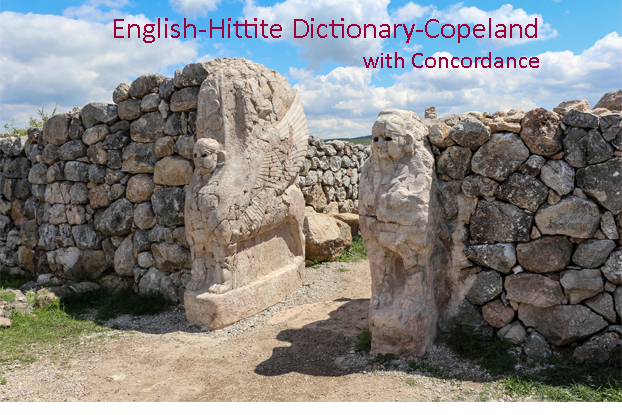 Introduction
This work includes Hittite words gleaned from internet sources, including the University of Texas  and substantially from Lia Liberian, (aka Lia Pema) an undergraduate of VU University Amsterdam who uploaded her Hittite-English Dictionary on March 6, 2018. I, myself, have been building a table of Indo-European words that reconciles to Uralic, Baltic, Georgian, Hurrian, Akkadian and others that may show light on the development and migration of the Indo-European languages. To fold Lia Liberian’s work into Indo-European Table1, it was essential to convert her dictionary into an English-Hittite Dictionary. Other dictionaries have been converted to English and added to this work. One will see variations in words, many of which require reconciliation, as relating to  Liberian’s stated purpose of her Hittite-English Dictionary: “This dictionary is a raw draft based on Alwin Kloekhorst's Etymological Dictionary of the Hittite Inherited Lexicon. The aim is to create a dictionary that contains Hittite words with the correct pronunciation.” The University of Chicago Oriental Institute “Hittite Dictionary” is instrumental in this regard (note that other referenced sources also used this dictionary).
    I applaud  Liberian’s effort.  Those who are interested in etymological details on the Hittite lexemes I encourage to consult her work.
    This document, Copeland-English-Hittite Dictionary, is of course a work in progress and I look forward to the day that a searchable dictionary will be online. My current task is to complete folding the words of the Hittite dictionary into the Indo-European Table. Using the table Hittite words that correspond with other languages will be added to this work as footnotes, as was done with the Copeland-English-Akkadian Dictionary, which has led to my development of “Language Connections: Eurasian words linking ancient pastoralists.” It is appropriate at this juncture to suggest that Hittite scholars resolve the many different spellings of Hittite words featured in this dictionary. I have listed the various spellings with reservation, and most apparent in the various spellings is the lack of Hittite consistent scholarship and lack of coordination among the scholars to produce a believable translation of Hittite documents. A cohesive work should be achievable based upon the correspondences seen in the Indo-European Table. 
   The data in this document can be processed for sundry purposes.  For instance some of the correspondences begged the question whether there could be a pattern linking steppe (Kazakh, Uzbek, Tajik, Kyrgyz, Turkish, Mongolian) terms with other terms in the Indo-European table to isolate a “pastoralist” etymology. Also, an inquiry into Georgian links with terms in the table has emerged as “Georgian Linguistic Connections,” by Mel Copeland. Such an inquiry can be done with other languages in the table, such as these of special interest: Croatian, Romanian, Basque, Albanian and Armenian. Thus, this is a database that can be used to better understand the genesis of the Indo-European languages that sprang somewhere out of the steppe grasslands. Here are a few examples from the Indo-European Table that prompted our inquiry:Spear: 
Polish, nóż, blade, knife, cutter, Latvian, nodot,to cast, Armenian, նիզակ, nizak, spear, lance, shaft, Kazakh, найза, nayza, spear, bayonet, Kyrgyz, найза, nayza,  spear,

Hip, Loins, Flank:
Belarusian, сцягна, sciahna, hip, Latvian, sānu, flank, Basque, saihets, flank, Italian, oscia, thigh, English, shank, [<OE sceanca], Gujarati, શંક, Śaṅka, shank, Kazakh, şanşw, shank, Uzbek, son, thigh, hip, Traditional Chinese, 側翼, Cèyì, flank,
Croatian, kuk, hip, Polish, cześć p, hip, Greek, ισχίο, ischío, hip, English, hip, [<OE, hype], Tajik, xip, hip, Mongolain, хип, khip, hip
Croatian, bok, flank, Polish, bok, flank, Uzbek, bellar, loins, Tajik, белҳо, ʙelho, loins, Mongolian, бэлхүүс, belkhüüs, loins,A
abandon, to, pittalae, parā t.  
abandon, to allow, to let, to leave, to forgive, to let, put a spoon in a liquid, tarna-
abandon, to award, to distribute, to present, to propose, to bow, to prostrate, hink-
abandon, to cast, to throw away, to shove, to cast off, pesie/a
abandon, to discard, pitlae
abandon, to distribute, to manage, supervise, to teach, maniyah-
abandon, to resign, samen-
abase, to dishonor, tepsanu-
abdomen, lap, kentsu (gentsu)
abduct, to steal, to rob, tāya-
ability, to the best of one’s ability, karnan marnan
ablaze, to set ablaze, to  light, to brighten, to get light, luk-
able, to be able, tarra, tra (tara?) (Skt. tirate, tarate, to overcome, Lat. Trans, across, through)
able, to be able to, tarh-
able, to be able, to resist, to support, mat- 
able, experienced, skilled, adj. ulkisra/wlkisra
able, to defeat, to be powerful, conquer, prevail, tarhu (Skt. Turbati, to overcome, to overpower, Av. Tauruuaiieiti, to overcome) (Skt. turvant is used as an epithet of Indra, Agni and Mitra)
ablutions, house of ablutions, Étarnu(zan)-
abolish, to reject, to dismiss, to project, to push, to throw, pessiya-  
above, aloft, upwards, atop of, sra
above, on top, ser
above, up, for, sari
above, from above, sramnats
abundance, iyata-
abundance, prosperity, lūlu-
accept an oracle or notice, arha ep-
accept, acknowledge, realize, to find out, to obtain, to point out, kanes-
accept, to take back, appa dā-
acclaim, to, palkwiya-?
accomplish, to achieve, to make public, raise, to lift, karp-
according to, because of, handas 
accordingly, in the same way, kattaya
accuse, to, hanti tiya-, hanti t.
accuse, to show, to indicate, tekkus(sa)nu-
achieve, to achieve, finish, realize, accomplish, obtain, to prepare, to put into order, to supply, provide, assanu-
achieve, to make public, raise, to lift, accomplish, karp-
achieve, to work, to create, act, to act, to make a plant grow, aniya-, anniya-
achieves, he achieves, anniti (Luwian)
achievement, work, aniyatt-
acknowledge, realize, to find out, to obtain, to point out, accept, kanes-
across to, over to, pranta
across, over, beyond, over to, across to, in opposition to, in front, prian
act, to act, walking, to keep walking, precede, iyannāi-, iyanniya-
act of destruction or unpleasant consequences, waliwalia (Skt. Valgati, jumps, OE. Wealcan, roll, ModEng. walk, OHG. Walkan)
act, to act, create, work, achieve, to make a plant grow, aniya-, anniya-
act, to act, make go forward, huinu- − piran h
adapt, to happen, to create a matrimonial community, to notice by an oracle, to prepare, to arrange, to set out, to gather, to turn out, to surrender, handāi
add, to, hatkesnu- − anda h., appanda, anda dā-
address, to send, arnu-
administration, mniahadr/mniahan, maniyahhāi-
administration, court of justice, LUGAL-as aska
administration, management, maniyahhatar
administrator, deputy governor, mniahdla (see governor)
administrator, deputy, mniahiskdla,
admit again, to, appa anda t.
adorn, to decorate, to lay the table, Unu (Lat. ind-uo, to put on (clothes), Arm. (h)aganim, to put on, Lith. auti, aunu, to put on (shoes), OCS. ob-uti, to put on (shoes)
adornment, decoration, unumasha, unasha
decree, to, tbaria
adult, adult man, LÚmayant-
adult, youn man, powerful, maiant
adversaries, to become legal adversaries, hannitaluanes
afar, from afar, adv., tuats
afor mentioned, the one afore mentioned, eni-
affair, matter, uttar
affection, to have an affection for, join, to stick to, affix, to attach, tme(n)k  (Skt. Tanc,  to pull together, to calculate. Mir. Techt, solidified, ON. Thettr, close, thick, Lith. Tankus, dense, frequent)
affix, to attach, to stick to, to join, to have an affection for, tme(n)k (Skt. Tanc, to pull together, to calculate. Mir. Techt, solidified, ON. Thettr, close, thick, Lith. Tankus, dense, frequent)
afflict, to ail, istar(k)
afflict, to, istarnikzi/istarninkanzi, istarni(n)k
affliction, ailment, istarninkai,
affliction, grief, lahlahhima-
after, EGIR,
after, as soon as, since, kuit
after, back, again, behind, up to, (EGIR-pa), appa
after, behind, adv., appan
after, following, āppan
after that, as soon as, as, when, conj., mahhan, (GIM-an)
after, then, adv., appezziyan 
afraid, to be afraid, nahsariie/a
afraid, to be afraid, to be respectful, to fear, to be cautious, nah- (Akkadian, palāhu),
afraid, to be afraid, to fear, to show respect, nahsariya-    
afraid, to make afraid, nahsarnu
age, to become old, mehuantah, miahuantah
again, āppa, adv., nūwa
again, anyhow, maybe, nearly, still, adv.,  kuwatqa 
again, back, after, behind, up to, (EGIR-pa), appa
again, exactly, also, immediately, besides, only, however, rather, adv., -pat
again, for the second time, subordinately, Dan (Tan) (PAnat. du(o)i, Skt. dvaya, twofold, in pairs, Gr. Doioi, both, two, dois, double, OCS. Dyevojye, twofold, Lith. dveji, two, dveja, of two kinds)
again, more, one more time, then, adv., namma
against, on, away from, (with Acc.), pariyan
against, before, facing, opposite, menahanta
agitated, aggressive cow, sharp-edged stone, tatrant
agree, to, taksulae (Skt. dar, to crack, to scatter, Gr. dero, to skin, to flay(?), Goth. dis-tairoth, to tear up, Lith. dirti, to tear, to flay?, OCS. Dyerati, to tear)
agree, friendly, to be friendly, to to make peace, tksulae 
agreeable, good, pleasant, assu
agreement, in agreement, gathered, taruppant-
agreement, settlement, peace-treaty, tksul
agreement, to conclude an, tksul taks
agriculture, farming, harsauwar
aggrieved, to be, kattuuae
ahead, at the head, before, adv., piran
ahead, in front of, opposite, contrary to, adv., menahhanda
ahead, out, away, farther, beyond, adv.,  parā , 
aid, help, warra-
ail, to, istarkiie/a
alcoholic beverage, siant?
alder? alanza(n)-, 
alien, rahtsa, rahtsia
alive, huiswant- (TI-ant-)
alive, living, adj., huitual(i) (Luvian)
alive, being alive, huitualuar (Luvian)
alive, raw meat, huisu-
alive, to make alive, to keep alive; to save; to cleanse, huisnu- (TI-nu-)
alive, to stay alive, to live, huis- (TI).
all, heyaunna, (for Hurrian hiyarunna), hūmantes
all, each, hūmant-
all, each, every, hūmant-,
all, entire, complete, entire, pngu, pngau  (Skt. bahu, many, much, frequent, numerous, Arm. Bazowm (Adj.) much, YAv. Bezuuant, numerous; The word is also possibly connected with; GAv. debazah, YAv. Bazah, thickness, Gr. pakhus, think, dense, Latv. Biezs, thick, Lat. pinguis, fat)
all, every, each, altogether, adj., dapi
all, every, adj., dapiant
all, together, dapiya-, dapiyant-,
all,what, happened?,  anda aranda
all around, rahtsanta
allegiance, to change, harp, harpiie/a
alliance, help, srdiadr/srdian
ally, supporter, helper, srdia
aloft, upwards, atop of, above, sra
alone, only, one, -as
along, downwards, katanta
alongside, with, -kan, kom,
along with, QADU, 
allotment, consignment, mniahiat, mniahesr?
allotment, pita, pieta
allotment, man of the great allotment, pitauria
allow, to, tarnae
allow, to let, to abandon, to leave, to forgive, to let, put a spoon in a liquid, tarna-
allow, to let go, to leave something, trna/trn
already, anytime, to anywhere, kuwapikki
already, previously, adv., karū
already, to anywhere, kuwapi 
also, kuis imma.
also, immediately, exactly, again, besides, only, however, rather, adv., -pat
altar table, istanāna-, 
altar, istanana
altar, a kind of altar, istanana- (ZAG.GAR.RA)
altar, a kind of sacrifice altar, lahharnuzzi-
altar, sacrificial altar, lahhurnuzzi-
altogether, each, every, all,  adj., dapi
always, everywhere, kuapita/kuapia
amass, to right, pask-
ambassador,  messenger, halugatalla-
amen!, happen, it must happen, − apāt(-pat) esdu
amid, at, with, katti-tti ,”at your home,” (GAM)
among, between, within, istarninkai
ancestors, gods, Manes, addus DINGIRMEŠ
ancestral, (from grandfather), huhatala/i (Luvian) 
ancient, old, karūili-, (SIMUN)
and, ke (Lycian)
and, -ca, -ya, Ù,  ta, nu, su (old Hittite)     
and, also, ha 
and, but, su, -ma, -a-,  nu (Skt. Nu=now, Gr. nu, nun (encl. particle), nun, now. Lat. Num, but now’ nunc, now. Goth. Nu, Lith. Nu, OCS. Nye, but. TochA, nu, TochB no, then, namely)
and, even, now, ku (Skt. ca, Lat. Que, Gr. Te, and)
and even, now, on top of that, imaku
and it to you, netta (nu + -it + -ta)
and now, nuku
and, now, conj., nu
anger, kartimmiyatt-,  (TUKU.TUKU-att-)
anger, cause of anger, krdimiat
anger, fury, warkui
anger, rage, sausiyar
anger, resentment, sāuwar
anger, wrath, fury, krpi
anger, wrath, fury, rage, karpi- 
angry, kartimmiyawant-, (TUKU.TUKU-ant-), tarkuwa-
angry, furious, karpiwala- 
angry, to be angry,  kardimie/a, kartimiie/a, karp, karpie/a, kartimmiya- (TUKU.TUKU)
angry, to become angry, kartimmies, krdimiant, krdimies, karpes, karpiya- 
angry, to get angry, ishizziya-
angry, to get angry, to lose one’s temper, kappilazza-
angry, to be angry, to go, sāi-, pāi-,
angry, to look angry, tarkuualliie/a, trkuant (Lat. torvus, grim, looking grimly. Gr. tarbos, fright, dread. Skt. tarjati, to threaten)
angry, to look angrily, trkualie/a
angry, to make angry, kardimiiahh, kardimi(a)nu, krdimi(a)nu, krdimiah
angrily, adv. trkua
anguish, worry, misery, pittuliya-
anguish, worry, tension, titghtness, constriction, pitulia sopānam
animal, suppalas, suppal-
animal, a fish, parhuwaia?
animal, wild animal, bear, #hartagga
anoint, to, sakniie/a
anoint, clay, hlina? (Gr. Alinein, to anoint, to smear, Lat. Lino, levi, to rub, to smear. PIE. hlihno) 
another,  kbi(Lycian)
another, other, damāi->  
announce, to make an announcemen, haluganna/haluganni
announce, to report, tarkummāi-
announce, to talk, to say, memāi-
annual, usali
annual, adj. usalintsa, usali (Luvian)
annualy, witili,
answer by  letter, hatrāi- − appa h.
ant-colony, ant swarm, lala(k)uesr/lala(k)uesn
anus, arse, ra
anus, tskarais/tskaris
anyhow, maybe, nearly, again, still, adv.,  kuwatqa
anyhow, one way or the other, adv., kuitki
any (one), ti+se, (Lycian)
any/some, one/thing, kuisk-> 
any, some, kuis-ha
anytime, ever, kusanka
anytime, sometime, ever, kussanka
anytime, to anywhere, already, kuwapikki
anywhere, to anywhere, kuwapi kuwapi, *kuwataqa
anywhere, to anywhere, anytime, already, kuwapikki
adv., anywhere, to anywhere, already, kuwapi 
anywhere, to anywhere else, kuwapi imma kuwapi
anxious, cautious, nahhant-
anxious, to be, pittuliie/a
anxious, to worry, pitulie/a
appear, to, parai? (Palaic)
appear, to appear suddenly, go up, sarā i
appear, to emerge, pra/Pr,
appear, to show, tekussāi-
appear, show oneself, uwa-
appearance,  look (n.), esri-
appease, to, uars(iia)nu, warsie/a
apple, samlu(a) (Palaic)
apple tree or apricot tree, samlu
applique, needlework, ornamental needlework in which pieces of fabric are sewn or stuck on to a larger piece to form a picture or pattern, sakantadr
applique, decorated with applique, sakantama/i
appoint, establish, tittanu->
appoint,  to assign, to call, to name, to order, lamniya-
appoint, to decide, sisha/sish 
approach, to, man(n)i(n)kuuahh,
approve, to, malāi-
approve, to approve of, malae, mala/mal/malae (mla/ml/mlae?)
approval, maliasha
argue, to quarrel, scold, rebuke, to become arrogant, sullāi-, sulliya-
argument, quarrel, arrogance, sullātar
aright, to set aright, kunnahh
arise, to, arai/ari, arae
arise, to lift, to raise, rai/ri (raise (Lat. Orior, to raise, to come into existence.)
aristocracy, nobility, whole, together, adj., panku-
arrive, to arrive, er-, ar-
arm, nape, kuttar
arm, upper arm, ishunau
army, #kula,  tuzzi-, tutsiant, tuzzi-, tuzziyant-
army camp, tutsisesr?
army, military forces, military camp, tutsi
army, infantry, ERINMEŠ,  
army, troops, KARAŠ, 
around, outside, adv., arahza, arahzanda
arrange, to, taninu-,
arrange, to arrange together, hantae
arrange, to set out, to gather, to prepare, to notice by an oracle, to create a matrimonial community, to happen, adapt, to turn out, to surrender, handāi-
arrangement, combination, settlement, tksesr
arrest, to take as a motive, to take, to take possession, to assume, to occupy, capture, receive, sarā dā-
arrive, ar-, 
arrive, to arrive, reach, ar-
arrive, to arrive down, toward, ar-
arrive, to arrive into, anda ar-
arrogance, argument, quarrel, sullātar
arrogance, to offend someone through arrogance, sallakartae
arrogant, to be arrogant, sulle,
arrogant, to be arrogant, feel superior, sarkaliya- 
arrogant, to become arrogant, sullae, sulliie/a, sulles, sulae, sule, sules (ON. Svella, to swell, ModEng. Swell, Lat. Insolecso, to become arrogant)
arrogant, to become arrogant, to argue, to quarrel, scold, rebuke, sullāi-, sulliya-
as, how, when, mahhan
as, kot (Lydian)
as, as soon as, conj., kuwapi
as, as soon as, when, after that, conj., mahhan, (GIM-an). 
as long as, while, until, conj., kuitman 
as much as, masian, masi-, masiwant- 
as much as, mas (Palaic)
as much as, as many as, equal in size, masiwant, masiwan
as soon as, as, conj., kuwapi 
as soon as, after,  since, kuit
as soon as, as, when, after that, conj., mahhan, (GIM-an) 
as, when, old-h.
ash, has, hās, hāss-
aside, next, adv., tapūsa, tapusza
ask a question, consult, investigate, pnus,
ask again, EGIR-pa punus-
ask for someone’s blood, to demand vengeance for someone’s death, − eshar sanh-
ask for, to want, to try, to search, sanh-
ask for, to wish, to desire, wek (Skt. Vas, to wish, to want, to strive after. Av. Vas, id. Gr. Ekon, voluntary.
ask of a diety, to pray to, waluske/a
ask, to, #arija, punuss, #mald,
ask, to ask an oracle?, piran sarā ep-
ask, to demand, wewak)
ask, to demand, to wish, to claim, wek-,  (IR),
ask, to examine, punus-, (Akkadian, ša'ālu),
ask, to inform, to lead, to command, to inculcate, to entrust, to order, watarnah-
assassinate, to liquidate, to produce, create, to do, realize, to celebrate a feast, essa-
assembly, belonging to the assembly, tuliasa/i
assembly, gathering, tolia (tulia) (Lith. tulas, many, tule, mass, OPr. Tulan, many)
assembly, justice assembly, tuli-
assembly of men, mint(i)
assign, to call, to name, to order, appoint, lamniya-
assign, to install, titta/titti, titta/titt, tita/titi
assign, to write, to name,  hatrāi-, (Akkadian šapāru)
assistant, helper, helpful, warri-
assort, to, kinae
assume, to take possession, to take, to take as a motive, to arrest, to occupy, capture, receive, sarā dā-
at, by, cum,
at, et- (Nesian)
at, ud
at, amid, with, katti-tti ,”at your home,” (GAM)
at, by, with, katti
at dawn, early, adv.,  tomorrow, n., karūariwar
at first, first, āsma
at last, in the end, appisziaz
at,  near,  with, under, (GAM-an)
at once, hūdāk mahhan
at once, instantly, lammar
atonement, expiatory offering, sentence, penance, punishment, zankilātar
atrocity, disgust, hurkēl
attach, to, tame(n)k, tamenganu, tmenknu
attach, to affix, to stick to, to join, to have an affection for, Tme(n)k  (Skt. Tanc,  to pull together, to calculate. Mir. Techt, solidified, ON. Thettr, close, thick, Lith. Tankus, dense, frequent)
attach, to fix, tarmāi-
attach, to marry, to link, hamenk-
attach, to tie up, kaleliya-
attack, to, tamekzi/tame/inkanzi
attack, to press, to squeeze, pester, force, tamas-
attack, to press upon, sarhiie/a, srhie/a
attacking, to pose a threat, threatening, srhundali
attack, strike, walh->
attack, to disturb, to bother, plague, press, hatkesnu-
attention, to pay attention to, look at, anda au(s)-
at that time?, on this side, from here, adv., kēz(za)
at the head of, on top, ketkr
attract, to, pessiya- anda, 
audience room, tumantiata/i (Luvian) 
authority, tapariya-
authority, tbaria, tbara/ita, tbarahit  (Luvian),
autonomous, independent, kuriwana-
Autumn, tsenant, tsena
avenge, (apan), to investigate, to seek, to look for, to attempt, to look after, to clean, to sweep clean. Sa(n)h, sa(n)h (OHG. Sinnan, to strive after, Skt. san, to win, to gain)
await, to, tuhusiiae, menahhanda u., 
awake, to be, arrie/a, rie/a (re: Arm. Art’own, watchful and OIr. Ar, (night)watch (in aire, watch)
award, to distribute, to present, to abandon, to propose, to bow, to prostrate, hink-
away, ahead, out, farther, beyond, adv.,  parā ,
away from, against, on, (with Acc.), pariyan
awe-inspiring, (n), muwa
awe-inspiring, adj. muwadla/i
awe-inspiring ability of king or storm god, muwadlahit
awe-inspiring, ability to inspire awe, muwatladr
axe, atis
axe, sumitant (Gr. smile, cutting knive, Goth. Aizasmitha (aiza, iron+smitha, smith), OE. Smith, blacksmith)
axe, pickaxe, tekan
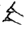 Bback, āppa, epre/i, iskis
back, after, again, behind, up to, (EGIR-pa), appa
back, last, appezzi-  (EGIR-zi)
back, reverse, iskisa-  
back, then, behind, appanda (EGIR-anda)
back, backside, rear, Iskis (probably derived from a common source together with Gr. iskhion, hip(s). Hes. Iskhi-osgus, loins)
bad, idālus
bad, become bad, worsen, to become nasty, quarrel, idālawes- (HUL-ues-)
bad, dreadful, hatuki-
bad quality, paratasata  (Luvian)
bad,  rebel, spoiled, marsant-
badly, to act badly, to make evil, idālawah- (HUL-ah-)
badly, to treat badly, idalauahh, idalawah
bad, to become bad, idalawes
bag, sack, maisas (Latv. Maiss, bag, Russ. Mex, skin, fur, ON. Meiss, wicker carrying basket, Skt. Mesa, ram, male sheep, Lith. Maisas, bag, sack, ON. Meiss, wicker carrying basket)
bam, a bam, # haruna
band, belt, girdle, ishutsi,
bandage, n., TÚGishial-
banish, to  send down, , katta u.
barbaric, dampopi
bargain, to make a bargain, wealth, #hap-
bargain, to make a bargain, wealth  #hapan (Palaic)
bark, to, uappie/a, wapie/a, wappija, , #wappija, wappiya- (ModDu. Waffen, to bark)
barley, grain, barley-god, hlk
barn, haruna
barn, hay barn, taistsi
barrel, wine barrel, wine keg, kangur-
barricade?, ramparts, protection, measure, senahha-
base, a foundation, #humati, #šamana
base, flat pedestal for statues, pltsha/pltssha
bash, to, huni(n)k
bash,  to, hunikzi/huninkanzi
bash, batter, honink/honi(n)k
basket of willow, patr/patn
basket for carrying, rial
bastard, illegitimate child, LÚpahhursi-
bathhouse, a building in which the king and queen wash and dress, mak(its)tsi(a)
bathe, to wash, to bathe, uarpiie/a, warp ((Lith. Verpti, to spin. RussCS. Verpsti, to tear, to rob, Lith. verpti, to spin, RussCS. Vyerpsti, to tear, to rob)
bathing article, warputsi
battle, hullanza-> 
battle, combat, zahhāi-, (MÈ),
battle, to fight, hullanza-, hullanzāi-, hullezzi,   
battle, to, zahhiee/a
battle, to battle fiercely, tsahtsahie/a
battle, to fight, zahhiya-> fight , zahhiya->
battle, to give battle, hullanzāin h, − zahhāin 
battle, to battle fiercely, zahzahiie/a
battle, warfare, tsahai/tsahi 
be, to be,  ēs-, es/as, as-, es- 
be, to be, es, (Nesian)
be, to be, aš, (Palaic)
be, to be, # asa, sa 
be, to be, 
be, to be, find oneself, taksadniya?-
beam, a beam, hišša
beam of light, happarnuwasha-
bean, big bean, sumesr/sumesn
bear, hrtka (Skt. Rksa, YAv. Arsa, Gr. arktos, Lat. Ursus, Mir. Art, Arm. Arj, bear)
bear, a wild animal, #hartagga
beard, tsama(n)gur, #zamankur, zamankur, (Skt. Smasru, beard, Arm. Mawrow-k, beard, Lith. Smakras/Smakra, chin, Alb. Mjeker, chin, beard) 
bearded, smankurwant, samankurwant-,
beat, to beat, #tupi
beat, to hit, tsah/tsahh, tsah/tsh, walhannāi- ,(Gr. Sema, sign, mark, soma, body, sitos, grain, food)
beat, to hit, strike, to fight, hazziknu-
because of, according to, handas
because, kwisra/i, kwistsa, kuman (Luvian)
because, either because or because, -aku − -aku
because of, for, to the top of, to, concerning, sēr
because of that, therefore, apata, appizza
because, since, kuit, 
because, that, conj., kuit
become, -u-e-et, 
become, happen, kikkis-> kīs->, #kiš (DÙ), 
become, to become, to happen, to multiply, kikkis- 
bed, #šašta, sasta-, (GIŠ.NÁ), (Akkadian, nēmedu),
bed, put to bed, ill, to make ill, to insult, istarni(n)k-
bed, go to bed, to sleep (also for sexual intercourse), to rest, to stay, to enjoy rest, calmness, to establish the oracle of a dream, ses-
bedroom, sesuas,
beer, siesr/siesn, sessar, (KAŠ),
beer, a kind of beer, mrnuant, marnu-
before, adv., piran parā, piran sarā?,
before, kuitman nāwi, -za,
ahead, at the head, before, adv., piran, 
before, at the time of, menahhanda, (IGI-anda)
before, in front of, in presence of, peran
before, in front of, paran, parani (Luvian)
before, first, adv., annisan
before, previously, karū, 
before, under, PANI,
beget, to give birth, has/hs
begetting, birth, offspring, family, hasadr/hasan
begetting, genitals, hasumr
behind, adv., iskisaz
behind, after, adv., appan
behind, afterwards, again, apa, apan, backmost, hindmost, apananta
behind, again, back, after, up to, (EGIR-pa), appa
behind, back, then, appanda (EGIR-anda)
behind, from behind, behind around, secretly, adv., appezziyaz
behind, up to, postpose (id. EGIR-an),
behold, lo, kāsa, lo! asma
behold, look here! kasa/kasma
being, existing, correct, true, asant-
believe, to, ha/h
belly, sarhuwanz
belly, innards, foetus, unborn child, srhuant
belt, n., ishuzzi-
bend, to bend, parā ep-
bent, halupant-
below, katanta (Luvian)
berry, #muri
besides, adv., this, Abl. Sg.,, ediz
besides, again, exactly, also, immediately, only, however, rather, adv., -pat
besiege a town, to support troops in a town, to submit, to throw down, to put down, katta d.
betroth, to tie, hmang/hme/ing
better, to get better, to be in better health, to set straight, to rectify, be favorable, lazziya-, ((SIG5),
between, among, within, istarninkai
beverage used in cult, walhi
beverage (Hurrian), used in rituals, tsitsahi
beverage vessel,  DUGpalhi-, DUGpalḫi-, DUGpalḫa-,
bewitch, to, aluanzah, alwanzah-
bewitch, to, be a sorcerer, luantsah
bewitched, affected by sorcery, luants
bewitched, enchanted, alpant-
beyond, adv., prianta, parranda, pariyan  
beyond, away, ahead, out, farther, adv.,  parā ,
beyond, over, across, over to, across to, in opposition to, in front, prian
beyond, exceedingly, especially, prian (Luvian)
big, (sallis),
big, great, salli-, 
big, great, large, important, full-grown, vast, principal, main, head, chief, notable, Salana/Salani Salani (OIr. Slan, complete, Lat. Salvus, complete, intact. Gr. olos, whole, complete. Skt. Sarva, whole, all)
big, tall, well considered, salli-
bind, to wrap, ishai/ishi, ishiie/a
bind, to hishia (Luvian)
bind, to, tiie/a, tie/a (Gr.deo. didemi, to bind. Skt. Da, dyati, to bind)
binding, treaty, obligation, statute, ishiul
bind by treaty, ishiulah
binding, ishiesr/ishiesn
binding for bundle of reeds, soaruil
bird, wati, wattai-  wattaēš   
bird, peri, #pera,  prtuni (prtoni?), suwais (?), haran(i), pittarpalhi, MUŠENsurassura-, ŠA MUŠEN u.
bird, oracle bird, patrplhi, sulupi, uriani/urini, harani, 
bird, description of an oracle bird, wari/warai
bird, describing birds, adj. umiant
birds, wattaēš 
birth chair, harnau-
birth, to give birth, has/hss, hasnu
birth, to give birth (for a woman), to open, to testify (for a man), has-
biscuit, lard biscuit, NINDAkugulla-
bit, muzzle, puriyalli-
bite, to, wāki, uak/uakk, wak/wk (Gr. agnumi, to break, TochAB. Wak, to split, to burst, Gr. agnumi, to break, TochAB. Wak, to split, to burst)
bite, to, wak , (Palaic)
bite off, to bite, wāk- 
bite, to bite, to bite off, wāk-
black, dark, dnkui, dnkuai (ON, dokkr (adj.), gloomy, dark of colour, OSax. Dunkar, OHG. tunkal, OFr. Diun(er), dark)
black, dark-colored, marwai (Luvian)
black, dark blue marusma/i, (Luvian),
black, to make black,, dankuuahh, danku(ua)nu, dankuianu, dnkuneske/a, dnku(a)nu, dnkuinu, dnkuah
black, to become black, dankues, dnkues
black look, to give someone a black look, tarkuwalāi-
blacken, to, marwai
blacken, to, marwa (Luvian)
blackness, marwatr (Luvian)
bladder, p(a)ntoha
blend, to, immiya-
blend, to unite, ulāi-
bless, to treat, us(a)nu
blessings, bringing blessings, bringing gains, usantri/usantrai  
blind, tasuant, daswant-, (Skt. damas, darkness, tamisra, dark, night, OIr. Deim, black, dark, OE. Dim, dark, Skt. dasyati, lacks or MOdEng. dusk, Lat. fuscus, dark, brown, PGerm. dunsta, dust, Skt. dhvamsati, to fall to dust)
blind, to dazzle, dasuwah-
blind, to make, dasuuahh, tasuah
blister, boil?, palwa-
block, plug up, dam, to enclose, besiege, istap/istp
blood, #ešhar, essar, eshar, ishar
blood, bloodshed, ēshar, eshr/ishn, ashar (Luvian)
blood, murder, eshar
blood, to spill blood, eshar essa-
bloody, eshanuwant-?, eshaskant-
bloody, to make bloody, esharnumae, esharnu, asharnu 
bloody, to make bloody, isharnumae, isharnu, esharnu-
blood-shedder, ishanalles
blood, “to spill the blood of an animal,” to make a libation (with an animal as object), sipand-
bloom, in bloom, miyantili-
blossom, to grow, uliliya-
blossom, to grow, to prosper, māi-
blow, haratar
blow, to, parāi-
blow, strike, walhesr/walhesn
blow, to, parāi, #parái 
blow, to, parai/pari
blow, to priprai, (Luvian)
blow a horn, parippara/parippari, parippara/parippar
blow a horn, blow on a fire, to blow up, inflate, prai/pri (Gr. Pimpremi, to blow)
blow a horn, to be flatulent, pripra/pripri
blue, ndra, antara- (Slav. Modrye, Cz. Modry. SCr. Modar, blue. PIE. Mdro), 
blue, adj. ndrant
blunt, to become blunt, tampues
blunt, tampu (dampu)
body, tuekka-, personally, (NÍ.TE).
body, inner body, entrails, interior, karāt-
body parts of animals, mahrai/mohrai
body part of animals, sisai (sisai is a body part of bears and sasa of the lions and leopards. The word could be a reduplication of sai/si=to press and may be mean; paw, teeth (both body parts can 'press')
body part or pure cut of meat, “pure bone,” prku(i) hastai
body part, heel, near feet, prsna?
body part of a cow, sesa,
bodyguard, SAG.DU-i u.
boil, blister?, palwa-
bolt on door, or chest, tsaki
bolt, GIŠhattalwant-
bolt, to, hattaluuae
bond, band, hair, ishil
bone, hastāi, has  (Luvian),
bone, strength, power, hastāi-
bone, thigh bone, tasku(i)
bone, shin bone, hapusa(s)
bones, hastai/hasti, #hastijas, haštái
bone, skin disease, witris?
boots, sarkuwant-
border, boundary, ZAG, irha
border guard, auri-, awari-, auriyala- (Akkadian madgaltu)
border, side, irha- (ZAG)
bordering, rahtsena
born, to be, mi,
born, he is born, miyari
born, legal, own son, hassant-
both,  pit,
both…and if..whether.. or, ku ku
bother, to disturb, to attack, plague, press, hatkesnu-
bottom, on the bottom of, downwards, adv., kattanda
bound, to go the rounds, to deal with one after the other, to go to the end, irhāi-
boundary, a boundary, #erha
boundary, off, away, rha
boundary stone, halhaltumari-
bow down, to prostrate, kaniniya-
bow, to, hai(n)k/hink, hinganu
bow, to offer, hi(n)k
bow, to, aruuae
bow, propose, to abandon, to award, to distribute, to present, to prostrate, hink-
bow, to prostrate oneself, ruwae
bow down, to, kaneniie/a, kanen
bowl for washing, warpsi?,
bowl, pot?, DUGhuppar
bracelet, isaralatr
braid, surit(a)
braid together, to, sumumahh, sumumah
branch, alkistan
brand, crozier, kalmadr/kalman
brandish, to, tuhtuhhiie/a, tuhtuhie/a (Skt. dhav, to shake, ON. Dyja, to shake, Gr. thuneo, to storm, to move fast)
brave,  to become brave, hastales, hasteliant, hastles
brave, great, strong, warpali (Luvian),
bravery, heroism, hastiliadr/hastliadr
bread, # turp
bread, #arsina (Nesian harsi)
bread, food, tsowa
bread, thick bread loaf, NINDAharsi-
bread, miniature, small, bread, miantesr
bread, a fragment of bread, prsil(a)?
bread, a kind of bread, wadrmasi, wakatas, wakesr/wakesn, wagesa, wista, (ninda) pngu, tuninga-
bread, a kind of bread , wistatnima/i, (Luvian),
bread, a kind of bread, wista (Palaic)
bread, a soft bread, miumiu(t)
bread, a type of bread, a fragment, crumb, morsel, prsul, (Ninda) prs(i)uli
bread, a type of bread, rma(n)tlani
bread, a type of bread, siuantanani
bread, a type of bread, possibly hot bread, wantili
bread, a vessel for bread, DUGpulla-
bread, donated bread, piandla/i
bread, food, tsowa
bread-god, god of the wiesta bread, wistasa/i
bread, grain, #halki
bread implement made of wood, bread tray, papu
bread implement used for carrying bread, papul
bread in the shape of a figurine, (ninda) sina
bread, morsel, a kind of bread, (Ninda) prsa, psa
bread, oil bread, NINDAharzazu-, NINDAharzazuta-(?), (NINDA.Ì.E.DÉ.A ?)
bread or pastry, niniami
breadth, plhasha  (Luvian)
break in pieces, crumble, prsulae
break in small pieces, prsae
break, to, parsi/pars, parsiie/a, parsiianna/parsiianni, prsiana/prsiani, prsi/prs?, pars(iya)-, duwarnāi-, (Gr. farsos, part, OE. berstan, OHG. brestan, ON. Bresta, to burst)
break, to, mal(h)u  (Luvian),
break, to break, crush, tsahurae
break, to break open, to burst, #kinu
break, to break something, duuarnizzi/duuarnanzi, duuarna/duuarn, duuarnae/duuarniiae, duuarniie/a, duuarni/duuarn, duarni/duarn (duarni/duarn)
break, to break up, parsnu
break, to crush, mamal(h)u, zahhurae, zaḫḫurai-
break, to divide, #iškallái-
break up, to push away one another, to squeeze, to suffocate, wesuriya-
breaking, by breaking in, adv., dammesha
breast, tētan, taggani- (?), (Akkadian, irtu),
breast, teat, teta(n) (Skt. Dhayati, sucks, Latv. Deju, to suck, Gr. thesato, sucked, Gr. tithe, Lat. Titta, breast)
breath, air, pra (Gr. pimpremi, to blow, Skt. Prana, breath)
breast, teat, titan (Luvian),
bride price, kūsata 
bride-price, dowry, kusata,
bridge, GIŠarmizzi-
bridge, to bridge over, armizziie/a, armizziya-  
briefly, first of all, adv., kuitman
bright, to become full (said of the moon), misriwes
brighten, to set ablaze, to light, to get light, luk-
brightness, wholeness, misriwadr
brimful, full to the brim, sunatsiant
bring away, to piddanna/piddanni, 
bring back, to, appa u. 
bring back, down, to, katta u.
bring down, back, to, katta u.
bring here, to bring over, uda/ud, uedae, wate/wat, weda, wedae, wida
bring, I bring, #arnumi
bring in again, to, appa anda ep-     
bring in, to wrap, anda ep-
bring near, to,  maninkuuanu
bring there, to, pehute/pehut
bring, to, arnu-, uwate->, uuate/uuat, uwate-, anda u., parā u., weda-, uda-,
bring, to carry, to render, to pay, pittae, pitae
bring, to cause distress, uda-
bring, to lead, #uwate
bring, to take, pēda->
bring, to take away, tarup- arha t.
bring, to take away, to pay, replace, to fulfill desires, ZI-as arnu
bring, to take care, lead, to turn back, − anda 
bring together, to, taruppiianu
bring together, to collect, trupinu
bring up, to, sarā u.
bring up, to create, to raise, samnāi-
broaden, to, palhanu
broad, wide, plhi/plhai
broaden, plhanu
brood, decendants, hartu, descendant, hartuat(i)
brother, nẽne/i-, (Lycian)
brother, epñnẽne/i, younger brother, (Lycian)
brother, nekna, nene/i, negna-, SEŠ, ŠEŠ, 
brother, half-brother, step-brother, pranekna?
brother, of a brother, nani(a)
brother, to make someone a brother, neknah 
brotherhood, neknadr/neknan
brotherhood, nanahit (Luvian)
brotherly, to regard someone as a brother, neknahh
brushwood, warhuesr
buckle, GIŠhattalu- (GIŠSAG.KUL)
buckle, to buckle, to gird oneself, to constrict, ishuzziya-
buckled with, ishiyant- (Acc. of a garment)
bud?, parasda-
build, to, uete/uet, wite, weta, wete/wet, wita, wite, wete->, wete-, 
build, to, #wete (Palaic)
build, to, prnnawa (Lycian)
build, to build, a wall, #kusatara
build, to erect, wic, dawic (Lydian),
build, to found, to implement, to gather, to undertake, taks-, takkes-, taggas-
build, to keep, to drive, to make trot, to move, take care of, penna-
building, wetumesr/wetumesn, prkuwa(ia), É halentu-, É kaskastipa-
building, a kind of building, tumantiat (Possibly for hearings; re: tumant, ear)
building, ritual building, É sinapsi-
building, ritual building, temple, É karim(n)i-
built, to have something built, reinforced, fortified, wetenu-
bull, a bull, #wawa
bulrush, sedge, reed, sumantsan (sumantsn?)
bunch of grapes, murijan,
burn everything down, arha w.
burn something, to, saminu, sminu
burn something for fumigation, fumigate, to interrogate, sminu
burn something to smoke, smesnu
burn, to, urāni, war-, (BIL),
burn, to be burned, ur (Lith. virti, verdu, to cook, OCS. Vyereti, to cook)
burn, to burn = war, ur-
burn, to burn down, arha w.
burn, to set on fire, warnu-
burner-wood, wood ember, lapia
burner-wick, lapina
burning, adj. uriurant, wariwarant-
burnings, fuel, things being burned, tuhara
burns, he burns, warāni, warāri,
bursar, LÚmaniyahhatalla-, (LÚ.AGRIG) 
burst, to break open, #kinu
bury, to, hariya
bush, shrub, hahhal 
business, chattering, speech, word, story, reason, motive, relation, opinion, memiya(n)-
business, chattering, , word, speech, story, reason, motive, legal matter, uttar (n., (. INIM), (Akkadian, awātu),
business, lawsuit, hannessar, (DI-essar,), (Akkadian, dīnu)
but, and, -ma, -a-,   
but, ma?, ma-, 
buy, to, uas, was, was-,  (Skt. Vasna, price, Gr. Onos, price. Lat. Venum dare, to sell. Arm. Gin, price)
buy, to purchase, usiti,
by any chance, surely, not, nikku
by, at, cum,
by, at, with, katti
by breaking in, adv., dammesha
by ones’ own means, parnaza
bypass, to, samenu,

C
cake, NINDAmitgaimi-, NINDAmulati-, NINDAdannas,
call out, recite, invite, halzāi-, haliya-> halzai/halzi
call, to, kalis/klis, #harti, palah/palahh?, dariyanu-,
call, to call up, sarā h.
call, to instruct, weriya-
call, to invite, to implore, talliya-
call, to lure, kalles-
call, to name, #lamen, halzāi- (Akkadian, šasû)
call, to name, to order, to assign, appoint, lamniya-
call, to name, to read, halzessa-, halzāi-
call, to say, wer, (Palaic)
call, to speak, werija,
call to speak, wer- (Palaic)
call, to summon, plah
call, to summon, to name, ueriie/a, wer(ie/a), ueriianna/ueriianni, weriana/weriani
calling, halziyauwar
calm down, to, wars-, warsiya-
calm down, to pacify, warsanu-
calm, silent, kuwāliu-
calm, to keep calm, to lie down, kikki-
calmness, to enjoy calmness, to stay, to go to bed, to sleep (also for sexual intercourse), to rest, to enjoy rest, to establish the oracle of a dream, ses-
camp , military camp, military forces, army,  tutsi
campaign, lahiadr/lahian,
campaign (military), expedition, lahhiyatar
campaign (military), expedition, trip, journey, lahha-
campaign, military campaign, road, path, palsa-, (KASKAL),
campaign, to go on a campaign, to war, to go on a trip, lahha pāi-
campaign, to go to war, to attack, lahhiya-
campaigner, warrior, infantry, lahila
cap, cloth, length of cloth, headdress, (woman’s headdress), TUGkuressar-
cap, royal, lopani
capacity, small dry measure of capacity,  tarnas
capture, to arrest, to take as a motive, to take, to take possession, to assume, to occupy, receive, sarā dā-
car, ācarati
care, to care for, to walk, to stand, to stay, ar-
care, to make beloved, assianu
care, to take care of, asnu
care, take care of, build, to keep, to drive, to make trot, to move, penna-
care, to take care, lead, to bring?, to turn back, − anda
care, to take care of oneself, to eat well, arsiya-  
care, to take care of, to be done with, to deliver, snu
care, wisdom, parā handātar
carriage, coach, hlukani
carry off quickly, run off with, to whisk away, elope with a woman, ptiali/ptali
carry out, pipeda
carry, to bring, pittae
carry, to carry, to take somewhere, to transport; to spend (time), peda, ped
carry, to take, peda/ped
carve, to, guls, kuls
carve, to engrave, inscribe, to write, to decree, kuls (Skt. Karsati, to plough, Av. karsaiti, to draw furrows, Gr. teson, furrow)
cast, to throw away, to shove, to abandon, to cast off, pesie/a
castrate, to clarify, to justify, to cleanse, to purify, to declare innocent, prkunu
catch from behind, to add, appan ep-
caterpillar? muskla
cattle, supl(a)  (Lat. Suppus, walking inverted, with the head downwards)
cattle, a kind of cattle, happutri-
cattle, defining cattle, prtshanasi
cauldron, DUGpalha-
cause, to, huinu-
cautious, anxious, nahhant-
cautious, to be cautious, to be afraid, to be respectful, to fear, nah- (Akkadian, palāhu),    
cave, pit, hantessar
celebrate a feast, realize, produce, create, to do, to liquidate, to assassinate, essa-
celebrate, to father, to realize, to do, to heal with a ritual,  iya-, (DÙ)
center, istarna-?,
center, half, joint, taksan-
center, joint, combination, tksan
ceremony, rite, law, custom, customary behaviour, rule, requirements, Saklai (Lat. Sacer, sacred, ON. Satt, treaty)
chain, rope, shackles, masdu-
chair, # asa, asana
chair, birth chair, harnau-
chair, or couch, tsahurti
chamber, inner chamber, tunnakessar,  (É.ŠÀ),
change, to, damiummahh
change, to, ttmiomah, (dmiumah)
charge, to be in charge, manniiahhae
chariot, ansu.kur.ra, GIŠhuluganni-
chase away, to make flee, parsnu
chase away, to send, to drive away, arha u.,
chase, to, parhana, parhani,  pararahh, parhanna/parhanni, parha/parh, parh, prarah
chase, to drive, par(a), parh  (Luvian)
chase, to persecute, to make gallop, parh-
chase, to pursue, to hunt, expel, to attack, make gallop, to hasten, Parh (Skt. Bhar= to move rapidly to and fro, to hurry.)
chase, to pursue, to track down, to report, isih-, isiyah-
chasing, parhur
chattering, business, speech, word, story, reason, motive, relation, opinion, memiya(n)-
chattering, , word, speech, business, story, reason, motive, legal matter, uttar,  (INIM), (Akkadian, awātu), 
cheek, parsina-
cheek, genitals, parsena,
cheer, to declaim, palwāi-
chief,  big, great, large, important, full-grown, vast, principal, main, head, notable, salana/salani, salani (OIr. Slan, complete, Lat. Salvus, complete, intact. Gr. olos, whole, complete. Skt. Sarva, whole, all)
chief, great, GAL
child, hāssas
child, nimuwintsa (Luvian),
citadel-dweller, kurtali
citadel, man of, kurtawani (see town)
city, URU
city, mina, #mina, mini
city, wedre/i? (Lycian)
civil servant, LÚhuprala-
chop up, to crush, pusae
chunk, karsadr
churn, to stir, harnamniie/a
claim, to ask, to demand, to wish, wek-,  (IR),
clan, pankur
clandestine, secret, hurwasa-
clay, wil(a/i)n
clay, loam, wilan-
clean, suppi-
clean, pure, #parkui
clean, pure, clear, free of, proven innocent, prkui, prkuwai
clean, to make clean, to clear up, to become pure, parku(i)e/a,
cleanly, in a clean place, − suppaya,
cleanse, to, parkunu, haddulah-
cleanse, to excuse, parkunu-
cleanse, to epiate, suppiyah-
cleanse, to purify, prkua(i), paparkua  (Luvian)
cleanse, to purify, to declare innocent, to justify, to castrate, to clarify, prkunu
cleanse, to save; to make alive, to keep alive; huisnu- (TI-nu-)
clear out, to, lisae
clear, to, #parkunu
clear, white, harki-
clear, without hindrance, free, without hesitation, karsi-
climb, to, sarā u.
clever, intelligent, wise, htant
cloak, seknu/seknau (Lat. Sagum, soldier’s cloak)
close, to be close, nearer, to get nearer, to shorten, maninkuwah-
close, to block, istap-
close, to close, hatk-
close, to lockup, appa i.
close, to shut, hatk/ktk, istapinu
cloth, ktsarnul
cloth, a piece of cloth, kuresr/kuresn
cloth, length of cloth, headdress, (woman’s headdress), cap, TUGkuressar-
cloth that has been woven three times, functionary of the third rank, trianali
clothing, wasba (Lat. Vespillo, undertaker, dresser (of dead bodies)
cloud, alpās, alba, alpā-
clouds, stormy clouds, sraur/sraun
cloudiness, albarama
coach, carriage, hlukani
cold, ekunanz, ekuna-(Akkadian kaṣû)
cold, the cold, ekunima-
cold, to make cold, ikunahh
cold, to become cold, ikunes
cold, ice, frost, ega, coldness, egunima
collapse, arha h.
collapse, to, harkiya-, hark-, pars(iya)- arha, awan kata,
collapse, to die, hark-  
collapse, to fall, mumiadr
collect, to, taruppae, taruppiie/a
collect, to bring together, trupinu
collect, to get together, to gather, tarup-
collect, to unite, to plaid together; (midd.) to collect oneself, to be finished, trup 
collect oneself, to, tarupp
collection, trupesr/trupesn
colonize again, to, appa ases, appa asesanu-
comb, to, kisae, kis
comb, to kis (Luvian),
combination, center, joint, tksan
combination, arrangement, settlement, tksesr
come! ehu
come back, to, appa u., appa anda u.m
come from afar, to, arha u.,
come!, here!, give!, ehu
come in, to, andan u.
come in, to turn toward someone for help, anda u.
come, to, uwa-, we->, we/wa,  ue/uua, anda uwa-,  uēzzi, ari, #ta-, uwa- (Akkadian, alāku),
come, to, awi (Luvian),
come, to approach, to become, #tija
come, to, arrive at, ar/R
come, to receive, to drive, hurry, ūnna-
command, to inculcate, to entrust, to order, to lead, to ask, to inform, watarnah-
commander, tbariali
commit, to impose, ishāi-, ishiya-
commit, to commit oneself, ishāi-, ishiya- anda i.
compensate, to, sarnikzi/sarninkanzi, sarni(n)k, srni(n)k
compensate, to pay, srniktsiles
compensation, wahnumar
compensation, compensatory damages, replacement, srniktsil,
compensation, indemnity, sarnikzēl-
compensation, revenge, retaliation, vengeance, retribution, kattawātar (Akkadian, gimillu)
competence, “the case is not in your competence,”, i.e., “it is so complex that you cannot settle it,” DI-sar sumēl UL tarhuwas,
complain, to, mūgāi-
complain, to oppose, #mugái-
complete, full, soaru
complete, perfect, full, misriwant
completely, entirely, adv., arumma
completely, entirely, utterly, hūmantaziya
comrade, friend, ara-
conceal, to hide, monae, sanna-
concealed, hidden, monanta
concern about someone or something, nahua
concerning, because of, for, to the top of, to, sēr
concerning, to become a concern to someone or something, nakiah
concerning, to be a concern to someone, nakkiahh
conciliate, to pacify, lelae, lilare/iske/a
conclude an agreement, tksul taks
concoction, mixture, tsartsur
concubine, ssant
conduct, to lead, to bring, pehute/pehut 
conference, a meeting, #pangarija, pankur,
confess, “to put the sin before someone,” to intersect, wastul ANA PANI NN tarna-
confidant, mniaha?
confirm, to, pahs-
confiscate, padrie/a
conflict, halluwāi-
conjuration, incantation, raising, hukmāi-
conjure, to, incantation, huganna/huganni, huek/huk, hoeg/hog, hogana/i (same word for slaughter)
conjurer, hogmdla
conquer, overcome, tarh-> 
conquer, to, tarh-za, 
conquer, to ruin, to throw down, defeat, overcome (Akkadian nukkuru), harganu-
conquer, to suppress, uarpae, warpae
conquer, prevail, to be powerful, to be able, to defeat, tarhu (Skt. Turbati, to overcome, to overpower, Av. Tauruuaiieiti, to overcome) (Skt. turvant is used as an epithet of Indra, Agni and Mitra)
conquer, overcome, tarhhant- har-, hark->
conscious, known, sekkant-
conscious, with conscious intent, sekkantit ZI-it
consequently, apiddan sēr
consequently, hence, thus, − nu n.
consequently, then, handa
consequently, there, from there, except, apēz
consequently, thus, on top, up, adv., sēr
consequently, with, there, to there, by there, adv., apidda
considered, well considered, tall, big, salli-
constant, stable, uktūri-
consume, to devour, karap-, karep-
consume, to devour, krab/kre/ib (PIE. ghrobhei, ghrbhenti, Skt. grabh, to seize, OCS. Grabiti, to rob, SCr. Grabiti, to seize, Lith. Grobti, to rob, Latv. Grebt, to seize, ON. Grapa, to seize) 
consult an oracle, to determine by oracle, r(ie)a  (Gr. ereo, to ask.)
constant, steady, firm, eternal, adj. ukturi
constrict, to gird oneself, to buckle, ishuzziya-
construct, contrive, use, taks-, takkis-> 
construction work, wetummar
contact, to have contact, salikiie/a
container, kinobi, lahu
container, a kind of vessel or plate used in rituals, tsao
container, vessel, kurtali-, tuppa-
contentment, satisfaction, nu(t)?
contract., treaty, peace, peaceful,  friendly, taksul
contrary, on the contrary, rather, finally?, adv., imam
contrary to, ahead, in front of, opposite, adv., menahhanda
control, to examine, to pay, to visit, to predict, reason, to provide with, kappuwāi-
cook, to, ze, zanu, tsnu, zanu-, zeya-
cook, to be cooked, tse/ts
cook? kitchen servant, walhila
cooked dish (all kinds), pstuha (prstoha? )
cooking chef, prsuras
cooking area, prsuras peda
cool down, to, ikae,  egae/igae, 
copulate, to, uen/uuan, wen/wan (Skt. Van, to love, to desire, OHG. Wunsch, wish, OHG. Wunsken, to wish, Lat. Venus, love, charm, TochA. Wani, joy, TochB. Wina, joy, TochA. Winas, to honour)
copulate, to mount, ark
copulate, to mount, to cover, rg (Gr. orkhis, testicle. Enorkhos, testicled. Arm. Orji-k, Testicle, orj, male. Alb. Herdhe, MIr. uirge, Av. Rzi, testicle(s). ON. Argr, passive homosexual. Lith. arzus, lustful, erzilas, dial. Arzilas, stallion. Russ. Erzat, to fidget)
cord, #šumanza
cord, rope, summanza(n)-
cord, string, tiamr/tiamn
corral, pen, hali
correct, āra,
correct, exact, #tawana
correct, existing, being, true, asant-
corrupt, to become corrupt, marse, mrse
corrupt, to become corrupt, desecrated, deceiptful, unholy, profane, mrses
corvée, luzzi-
council, tuliya->
count, n., kappūwar 
count, to, kappuezzi, 
count, to calculate, kappuue/a, kappuuae, kapue/a
country, open country, im(a)ra/i (Luvian)
country, to go to the country, gimra pāi-
countryside, kuera-, kura-  (A.KÀR)
countryside, outdoors, field, military campaign, kimra (Arm. Jmern, winter, Gr. Kheimerinos, happening in the winter, Lat. hibernus, winterly)
courage, heroism, tarhuiladr/tarhuilan
courtier, hilami, hilam(i)ni
court of justice, administration, LUGAL-as aska
courtyard, Éhīla-
courtyard, halo, hila
cousin, aniniami, (LÚ)anniniyami- (m), fanniniyami-(f)
cover something, krie/a (PIE. (s)krie/o, Skt. carman, Av. carman=skin, hide, Lat. Corium, leather, scortum, hide, cortex, rind, bark, OHG. Skirm, cover, shelter) 
cover a road with a surface material, kattan i
cover, to, palahsae, palahsiie/a, plahs(ie/a)/plahsae, katkattinu-?,  
cover, to copulate, ark/rk
cover, to cover a horse, anda w.
cover, to hide, kariie/a
cover, to spread, to crush, tread on, ispar-
covered, to be dressed, uess, wes/wase(a) (Skt. vaste, to be clothed, GAv. Vaste, to be clothed, Gr. eitai, to wear, Goth. Wasjan, to clothe, Lat. vestis, garment)
cow, GU₄, 
cow, kuau (Skt. gav, Gr. bous, Lat. Bos, Latv. Guovs, TochA. Ko, TochB. Ke, OHG. Chuo, cow)
cow, wawa/uwa (Lycian)
cow, wawa/i, (Luvian)
cow, like a cow, kuauli
cowhide, horsehide, suksuka/i (soksuka/i?)
cradle, ninial
craft, skill, knowleddge, warpa/i, (Luvian),
craft, adj. warpasali (Luvian),
crazed, to become mad, mrlai
create, to, samnae, samniie/a (Skt. sam, GAv. hem, Lith. sam)
create, to act, to act, work, achieve, to make a plant grow, aniya-, anniya-
create, to bring up, to raise, samnāi-
create, to do, produce, realize, to celebrate a feast, to liquidate, to assassinate, essa-
cremation site, n., constant, steady, firm, eternal, adj. ukturi
crescent moon, crescent, lunula, croissant bread, rmadr
crew, asandul-, asandulatar
crew, to be with the crew, asandulāi-
crier, wiwiskdla
crier, festival participant that cries out, pluadla
crime, sacrilege, sin, wastul 
crime, to commit a crime, to spill blood, e. iya-, essa-
cripple, #kurant 
crook, crozier, curved staff, kalmus,
crook, GIŠkalmus
cross, to disobey, sarra-
cross, to, zai/zi, zae, zinu/zainu, zāi-
cross, to make cross, zainu-
cross, to make a cross, tsinu/tsainu, tsanu
cross, to cross over, tsai/tsi
crouch, to, parsnāi-
crouch, to squat, parsnae
crouch like a Leopard, prsnae,
crowd, mass, pangar(i?)-
crown (n), harsanalli- (Akkadian, kilīlu)
crown, to crown, harsanallāi-
crumb, morsel, bread, a type of bread, a fragment, prsul, (ninda) prs(i)uli
crumb, morsel, parsul  (Luvian)
crumble, to, marzae, mrtsae, mumiie/a?, parsul(l)ae, parsae, parsiyannāi-
crumble, to break in pieces, prsulae
crumble, to crush, harranu-
crush, to, harr-, kuskus-
crush, to break, tsahurae
crush, to chop up, ppusae
crush, cover, to spread, tread on, ispar-
crush, to crumble, harranu-
crush, to crush under, katta k.
crush, to pound, pua
crushed, spoiled, rotten, harrant-
cry, to, uai/ui, oeske/oieske/oiske/a, wiwa/wiwi, ishahruwa- (Akkadian, dimāti šapāku : "to weep tears"),
cry out, to, uiiae, uiie/a, wai/wi, wiae, wie/a
cry out, to, wiwa/wiwi
cry out, to, halzi
cry out, shout for joy, to cheer, pluae (Lat. fleo, to cry, OHG. Blaen, to blow, Latv. Bleju, to bellow, RussCS. Bleju, to bellow)
cry out aloud, to, alalamniie/a 
cry out, to call, halzissa/halziss, halziie/a
cry out, to, paluae
cubit, ell, unit of measure, kipesr/kipesn
cult functionary using bow and arrow, meneia
cult, hearing, population, asessar
cult object, stele?, danit
cult object, a, warhusdu
cup, tseri, DUGharhara-
cup, goblet, tessummi-, zeri-,  (DUG.GAL), 
cup holder, tseriali
cup, pouring cup, lahuesr/lahuesn
cup, an earthenware cup, prstuha (prstoha? )
cure, to make right, to repair, to give a favorable sign, latsiah
cure, action to heal an ill person, darie/a
curse, hurtai/hurti, hurtāi-
curse, tarta (Palaic),
curse, tatariaman (Luvian),
curse, to, hu(ua)rta/hu(ua)rt, huuart/hurt, hwart/hurt, hurt-, huwart-, 
curse, to, tataria  (Luvian),
curse, to swear, hūwartā- 
cushion, KUŠsarpassi-
custom, customary behaviour, rule, law, requirements, rite, ceremony, Saklai (Lat. Sacer, sacred, ON. Satt, treaty)
custom, rule, saklāi-
cut, n., waksur?,
cut, to cut,  maim, kakkur(s?)-
cut in half, divide, tksan sar
cut in slices, kurana/i, (Luvian)
cut off, kursauar/kursau(a)n, (Luvian)
cut off, separate, tuhhus->, tuhs, tuhsanna/tuhsanni 
cut off, to cancel, karsnu, kars (Luvian)
cut off, to, kartae
cut off, to divide, ark/rk 
cut off, to put to death, hattāi-
cut off,  to separate, to be cut off, separated,  tuhs, tuhus
cut out, fa-karsed  (Lydian)
cut, shortened, tuhsant-
cut, to, kuers/kurs, kuer/kur, kuērzi, tuhhus-, tuhs-,
cut, to, kuar/ur,  (Luvian) 
cut, to distribute, mark-  
cut, to separate a girl from her lover, tuhs-
cut up, to, karsiie/a,
cut up, to mutilate, kukurs
cut up, to split up, ark-
cut up, to take to pieces, happesnāi-
cutting, karsesr/karsesn
cutter, kurutsi
cutter, kuri/kurai (Luvian)
cutting, kuresr/kuresn
cutting, kurama, kuratr/kuratn (Luvian)
cutting, removal, karsat

D

dagger, knife, (GÍR)
dagger, to prepare a dagger against someone, to raise a dagger, GÍR-an taks-
dagger, to raise a dagger, to prepare a dagger against someone, GÍR-an taks-
dam, enclosure, istapesr/istapesn,
damage (n), harga-
damage, loss, fault?, nakus (Lat. noxa, damage, Lat. noxiam sarcire, to repair the damage)
damage, measure, punishment, dammesha-
damage, to, ualk, damme/ishae, dame/ishae
damage, to injure, to hurt, hūni(n)k-
damage, to strike, to punish, dammeshāi-
damage, to try to damage, to search in evil, idālawanni sanh-
damaging, act of violence, punishment, tameisha/dameisha
damn, to damn, #hurta
dance, to, tar(k)u, tarku  (Lat. Torquere, to turn, TochB. Tark, to twist around, Skt. Tark, to turn)
dancer, tarueskla
danger, papa
dare, to risk, handalliya-
dark, hanzanas, dankuis, #dankui, nanakussiyant-
dark, black, dnkui, dnkuai, dankui-, (GE6),  (ON, dokkr (adj.), gloomy, dark of colour, OSax. Dunkar, OHG. tunkal, OFr. Diun(er), dark)
dark, to become dark, obscure, gloomy, nana(n) kussiie/a, nana(n)gus(ie/a)
dark, to get dark, #neku, dankues-, (GE6-es-).
darkness, dnkudr
darkness, dakui (Luvian),
daughter? functionary (female), dutrita/i, (Skt. duhitar, Gr. thugater, Gr. (Myc.) tukate, TochB. tkacer, TochA. ckacar, Arm. Dowstr)
daughter, tuwatra/I  (Luvian),
daughter,  kbatra (Lycian),
daughter-in-law, korornili
dawn, next morning, tomorrow, lukat
dawn, at dawn, next morning, lukta
dawn, at dawn, tomorrow, tomorrow morning, adv., lukkatta, lukkatti
dawn, to, har(ua)nae, hru(wa)nae
dazzle, to blind, dasuwah-
day, sīwaz, siwatt-, siuat (Skt. dyut, shine) (UD.KAM)-att, (Akkadian, ūmu),
day, daylight, #šiwat
day, “the day stays at its middle,” it,  UD-az taksan tiyazi  
daybreak, kreuriur
dead, of, akta (Lydian)
dead, akkant- (part. of ak-)
deal with, to worry, = to go behind, to go to someone’s side, appan t  
dear, loved, friend, assiyant-
dear, to be dear, wassa-
death, kadr/kan
death, doom, disease, plague, henkan
death, plague, epidemic, destiny, henkan- (UG6-kan)
death, ruin, aggātar
death, to condemn to death, hingani h.
death, to put to death?, huek-
death, to put to death, cut off, hattāi-
decide in favor of someone, dā-za
decit, trap, apla, entrap, aplae
deceiptful, dishonest, unholy, mrsant
deception, fraud, treachery, mrsadr 
decide, to appoint, sisha/sishi, sisha/sish, seshae
decide, to lead, tapariiae
declaim, to cheer, palwāi-
declare, promise, tē-, tar-> 
declare, to show up, sākiya- (Akkadian, kullumu).)
decorate, to, unuuae
decorate, to  adorn,  to lay the table, unu (Lat. ind-uo, to put on (clothes), Arm. (h)aganim, to put on, Lith. auti, aunu, to put on (shoes), OCS. ob-uti, to put on (shoes)
decorate, to dress oneself up, unnuwāi-  
decoration, adornment, unuasha, unasha
decoration, ornament, suppisduwara-,
decree, to, tbaria
deep, hallu-
deer, roebuck, aliyana-
defame, to, paknu
defame, to slander, to denounce, paknu
defeat, holumr, holantsa
defeat, infliction, holantsai
defeat, to be powerful, conquer, prevail, to be able, tarhu (Skt. Turbati, to overcome, to overpower, Av. tauruuaiieiti, to overcome) (Skt. turvant is used as an epithet of Indra, Agni and Mitra)
defeat, to conquer, to ruin, to throw down, overcome (Akkadian nukkuru), harganu-
defeat, to submit, tarh- 
defend, protect, take care of, to be watchful, pahsnu
defend, protect, guard, to observe, pahs
deficate, to, kammarss
defile, to, paprahh
defile, impure, to make impure, paprah
defiled, impure, to become impure, defiled, saknes, sknes
defiled by sakr (faeces, dung), impure, soiled, sknuant
defilement by defecation, sknumr
defilement, impurity, impropriety, papradr/papran
deity, -LIM, LUM 
deity, statue of a deity, siuniadr/siunian
deities, dark deities, markuwaia, (plur.)
deities, dark deities, marwai (Luvian)
delay, to, istantanu
delay, to delay, to last, persevere, to dispatch, to send, − parā -
delay, to postpone, tsluknu
deliver, to, kattan
deliver, to take care of, to be done with, snu
deliver, to deliver, haparinuwa-/
deliverer, pe(ia)skdla
demand, n.,wewakk->, uewakk , wekuwar
demand, to ask, wēk-, wekk->, wewak
demand, to ask, to wish, to claim, wek-,  (IR),
demolish, to end, to put an end to, to settle, to finish, zenna-, (Akkadian, gummuru),
denigrate, katta h. 
deny, to deny someone something, uaksiianu, waksinu
deport, to deport, rnula
deposition, tekri
derivate, to generate, #has
descendant, seed, NUMUN,
descendant, hasa
descendance, muwete?
desecrate, to, marsahh, marsanu
desecrated, to become, marses 
desecration,  #papratar
desecration, profanement, mrsastra/i/mrtsastra,
desert, empty, dannatta-
desert, to become desert, dannattes-
desire, (it of the heart), desire, wish, kardiyas
desire, to ask for, to wish, wek (Skt. Vas, to wish, to want, to strive after. Av. Vas, id. Gr. Ekon, voluntary)
desire, to envy, ilaliya-
desires, to fulfill desires, take away, to bring, bring, to pay, replace, ZI-as arnu
despise, to diminish, tebnu
despite, even if, mān .. –a, mān,
despoil, to strip, lawar(ia)
destiny, epidemic, plague, death, henkan- (UG6-kan)
destitution, nekmuntadr (nekumantadr)
destroy, harnink->, hrgnu deleo 
destroy, to knock down, to tear down, to overturn, to turn up, to throw up, pipa/pip
destroy, to pound, #hara
destroy, to throw down, harni(n)k-
destroy, to throw down, ruin, conquer, defeat, overcome (Akkadian nukkuru), harganu-
destruction, hargadr
detach, to, lā-
devastate, to ravage, dannattah-
devise, to unify, taks (Lat. Texo, to weave, to put together, OP. ham taxsa, to put together. Gr. Texnu, skill, OHG. Dehsala, axe)
devour, to, karap/kare/ip,
devour, to consume, karap-, karep-
dew, #warsa
die, āk-, akk-, BA-ÚS
die, to, ak/akk, akkisk-, ek-
die, to collapse, hark-  
different, strange, belonging to someone else, tmeomn
different, to become different, to change, tameummes, tmeomes
difficult, powerful, strong, heavy, well-fed, important, tasu, tasau (writ. dasu/dasau, pron. tasu/tasau)
difficult, to become difficult, to become important, be bad for morale, nakkes-
difficult, to become difficult, to make difficult, be bad for morale, nakkiyah-
difficult, to make difficult, to become difficult, be bad for morale, nakkiyah-
difficult, to press together, to be pressing, to tie up, to suffocate (trans.), (midd.) to suffocate (intr.); to be tied up wisurie/a
difficulty, nakiadr/nakian 
dig, to, páddāi
dig, to, padda/padd
dig, to bury, pada/pd (Lat. Fodio, to dig. OCS. Bodq, to stab. Lith. Bedu, to stick, to dig)
dig, to root, mutae
dignity, importance, esteem; power, difficulty, nakiadr/nakian
diminish, to reduce, kappae, kapae
diminish, to, tepnu
diminish, to despise, tebnu,
diorite, meterorite, NA4kunkunuzzi-
dip, to dip, suniie/a, sunie/a
dirt, #šakhar, mulātar
dirty, iskunanz,
dirty, to make dirty, pollute, to sprinkle, sah-
disable, mislead, damage, mlek(u)
disagree, to, markiya-
disappear, abscond, perish, hark-, harkiya->
disappear, to make, harnikzi/harninkanzi, harni(n)k 
disappear, to, mer/mar, ma/m, ma, kark-
disapear, to make disapear, mrnuwa  (Luvian)
disappear, to rebel, awan arha t.
disappear, to vanish, mer, mr (Skt. amrta, he died, mriyate, he dies, Gr. emorten, apethanen, he died(Hes.), Arm. Meraw, he died, OCS. Mreti, to die, Lat. morior, to die)
disappear, to make disappear, to dissolve, mernu, marnu, mrnu, mernu,
disappearance, death, harkanna-
disappearance, he of the disappearance, responsible for the disappearance, harkannas
disaster, harm, kallarātar
disburse, to, appa
discourage, to weaken, arha tarranu-
disease, a kind of disease, tasiadr/tasiur/tasiama
disease, a disease, orta, inan-
diseased, struck by a disease from a god, siuniah
dish, a certain prepared in a jar,  siami
disgrace, loss of honour, humiliation, financial loss, shortage, Luri
disgrace, humiliation, luriadr
disgrace, to humiliate, luriah
disgust, atrocity, hurkēl
dishonor, to abase, tepsanu-
disloyalty, hrbnala
dismember, to, happesnae
dismiss, to drive away, watkunu-
dismiss, to project, to push, to throw, reject, abolish, pessiya-  
disobey, to cross, sarra-
dispatch, to send, wiya-
dispatch, to send, to persevere, last, to delay, − parā
disposal, to have favorably at one’s disposal, duddusk-?,
disprove of, to, markiie/a
dispurse, to, prases?
dispurse troops, prasant
distaff, hulali, GIŠhulali-
distance, particle of distance, -kan
distort, to fortify a camp, to make laps with a racehorse, divert, to swing, to turn, to turn over, to turn upside down, to exchange, wahnu-
distress, to cause distress, to bring, uda-
distribute, to maniiahh
distribute, to abandon, to manage, supervise, to teach, maniyah-
distribute, to cut,  mark-  
distribute, to distribute again, appa
distribute, to entrust, mniah
distribute, to present, award, to abandon, to propose, to bow, to prostrate, hink-
disturb, to bother, to attack, plague, press, hatkesnu-
swing, to swing,, to turn, to turn over, to turn upside down, to divert, to make laps with a racehorse, to fortify a camp, to distort, to exchange, wahnu-
divert, to swing, to turn, to turn over, to turn upside down, to make laps with a racehorse, to fortify a camp, to distort, to exchange, wahnu-
divert, to, EGIR-pa weh- 
divert, to move, to turn, weh-
divide, to separate, unravel, mark/mrk (Lat. margo, side-line, border, ModP. Marz, region, Goth. Marka, border, area, OIr. Mruig, territory, area, We. bro, country)
divide, cut in half, tksan sar
divide, to break, #iškallái-
divided, to be, sarra, sarriie/a
divide up, to split, to separate, sarra/sarr, sar/sr
divine Ciwvali (Lydian)
divine one, siunal(a/i
divine, oracle, to consult an oracle, ariie/a
division, portion, share, half-part, saran/sara 
do not, lē
do, one can do, kisari
do, to do, create, produce, realize, to celebrate a feast, to liquidate, to assassinate, essa-
do, to make, ie/a, # aia, ai –, iya->, issa/iss
do, to realize, issa-, essa-
do, to realize, to father, tocelebrate, to heal with a ritual,  iya-, (DÙ) 
document, tablet, tuppi- (Akkadian, ṭuppu),
does, he does, he makes,  #annijazi
dog, kuwas (?), #suwana
dog, swan(i) (Luvian)
doll, figurine, sina
dominate, to, ishezziie/a
dominate, to, ishetsie/a
dominate, to attack,  muwa (Luvian)
donkey, #tarkasni
door, aska-
door guard, gatekeeper, LÚhattalwala-, LÚhilamma-
door guard, lockman, htalula,
door hinge, wawarkima-
door post pivot, wawarkima
door-step, threshold, katera katalutsi
double-bone, body parts of cows and sheep, danhasti
dough, isna
dough-bowl, isnura/isnuri
dough, to make loaves of bread, Pap
down, awan katta
down, downwards, kata,
down, underneath, under, adv., kattan (Akkadian, šapal)
downwards, adv., on the bottom of, kattanda
downwards, along, katanta
dowry, iwaru- 
dowry, bride-price, kusata
draw curtains open, to, ussiie/a, usie/a
draw, to, huttiianna/huttiianni/huittiianna/huittiianni
draw, to pull, to pluck, huett, huetti, huttie/a, hoet/hoeti/hotie/a
draw, to draw water, han/hn, haniie/a
draw, to flatten, to stamp, to open by pushing, to seal, to cover with a seal, to run, flow, siyāi-   
draw, write, kultsa(i)
dreadful, bad, hatuki-
dream, n., zashāi-, zazhāi-, zashi-, zazhi-,  (Ù),
dream, tshai/tshi
dream, a dream, a revelation, # tešha
dream, sleep, tesha, tesha-,(Ù-a-),
dream, to appear in a dream, teshaniie/a, teshanie/a, teshanesk-
dream, to sleep, teshaniya-
drench, to, ninganu,
dress, to,  was-,  wes-, wessiya-,
dress, garment, TÚGadupli-
dress, a kind of garment, TÚGtermaz-
dress oneself up, to decorate, unnuwāi-  
dressed, lightly dressed?, putalliyant-
dressed, to be covered, uess, wes/wase(a) (Skt. vaste, to be clothed, GAv. Vaste, to be clothed, Gr. eitai, to wear, Goth. Wasjan, to clothe, Lat. vestis, garment)
drink, n.,  egw, ēgw- , hu, marnuwant-, walhi-
drink, a drink, tawal-
drink, in order to drink, akuwakuwa-, akuwanna
drink, to, ekuzi, #ekw, akw, aku, akkusk, eku-, eku/aku, eku/gu, gu, 
drink, to, # aku- (Palaic)
drink, to drink one’s fill, to get drunk, ninikesr, nink-
drink, to make the ground drink, soak, sop,  to get drunk, ninknu
drink, container of water, gudla
drinker, toaster, gudra
drip, to, zappanu-
drip, todrip into, anda z.
drip, to drop, to leak, tsapie/a
drive animals, nena/neni
drive away, to, pessiya- arha p., 
drive away, to dismiss, watkunu-
drive away, to drive in, to push in, to stuff, to pay, suwāi-
drive away, to send, to chase away, arha u.,
drive away, to wash, arha t.
drive here, to send here, ona/oni
drive in, to drive away, to push in, to stuff, to pay, suwāi-
drive (there), to accept, to acknowledge? penna/penni, penna/penn, penniie/a, pena/peni
drive, to, nanna/nanni, nanna/nann
drive, to chase, par(a), parh  (Luvian)
drive, to go by, send,  pēda-, (Akkadian, babālu),
drive, to lead, to execute, realize, pehute-
drive, to make trot, move, to keep, build, take care of, penna-
drive, to push, to shove, nannā-
drive, to receive, to come, hurry, ūnna-
drive, to ride in an animal drawn vehicle, nana/nani
drop, to drip, to leak, tsapie/a
drowsy, to make drowsy, galaktrae, klaktrae
drug, herb, wassi-?,
drunk, ebrius?
dry, hātanz,
dry, to, arha hapai-, hat-, haz- : (de hat-)
dry land, htantia
dry up, to, hat/ht, hatnu, hād-> 
dry up, to cause to dry up, htnu
dry, to become dry, hates, htes
dry, to become dry, to make dry, trs (tars) (Skt. tars, to become thirsty, Gr. tersomai, to become dry, Lat. torero, to dry, to roast, OHG. Derren, to make dry, OHG. Durst, thirst)
duck, water bird, lahantsn
dull, as a knife, alpanz,
dumb, duddumi-

E

each,  kuissa
each, all, hūmant-
each, every, all, altogether, adj., dapi
each, every, homant
each other, kas...kas
eagle, hara, haran/hara, # haraš, hara(n)- 
ear, istamn/istmin,  istāman, istamana- (GESTUG).
ear, tumant (Luvian)
early, at dawn, adv.,  tomorrow, n., karūariwar
earth, world, KI,
earth, tēkan, tegan, tgn, taskwara/i, daganzipa-, (KI), tekan, racine tagn-,  (Skt. ksas, gen.sg. jmas, Av. zam, Gr. khthon, TochA. tkam, TochB. kem, Alb. dhe, Lat. humus, OIr. du (gen. don), Lith. zeme, OCS. Zemlja, earth)
earth, tiam(i), tgam (Luvian),
earth, goddess of the earth, tgantespa
earth, root of tekan, “earth”,  tagn-
eat again, to adore, azzikk-  
eat, in order to eat, adanna
eat, to eat, ezza/ezz,  ēzzi, ēd->, #at,  ad- 
eat, to eat, ata (Palaic)
eat, to eat, et-, ud- (Nesian) 
eat, to, #ata (Palaic)
eat, to eat everything up, arha ed-
eat, to eat one’s fill, hassik-, ispāi-
eat, to eat well, take care of oneself, arsiya-  
eaten, not eaten, without having eaten, tangarant-
eaten, without having eaten, not eaten, tangarant-
eclipsed, to become eclipsed, pus
educate, to teach, annanu-  
educate, to train, nnu
educated, trained, nnuha
efficiency, tarhuilatar,
either because, or because, -aku − -aku
either, or else, nassu
elderly, old, mehuant
elevate, make high, raise, parknu
elevate, to raise, to lift, to grow, parkie/a, park (Arm. barnam, aor. Ebarj, to raise, barjir, high, Skt. Barh, to make strong, brhant, high, TochB. Park, to arise, ON. bjarg, berg, mountain)
elevated, lofty, high, parku, pargau,
elevated, sublime, superior, sarlaimmi-
elevation, pargnul
elope with a woman, to run off with, to carry off quickly, to whisk away, ptiali/ptali
embezzle, to steal money, pirnu
embrace, to, hulhuliie/a
embroider, to, sar, sarae, sariie/a
embryo, inside, foetus, unborn child, sarhuwant-
emerge, to  emerge, wis(a)i-
emerge, to appear, pra/pr
eminence, srkuadr/srkuan or sarkuadr/sarkuan
eminent, illustrious, powerful, an eminent person, srku/srkau or sarku/sarkau
eminent, to be eminent, srkiske/a or sarkiske/a
employ, to, kussaniie/a
employ, to hire, kusnie/a,
empty a container, to pour, lahu(wāi)-
empty, desert, dannatta-,
empty, not pregnant, sannapili-
empty, to, sannapilahh, sanabilah, arha i., menahhanda l.
emptied, to be emptied, sanabiles, sannapiles
empty-handed, sanabili
emptiness, void, sanabili
encamp, to, Tuzziee/a
encase, to, halissiie/a
enchanted, bewitched, alpant-
encirclement, hulaliesr/hulaliesn
enclose, to surround, warpa/ilae
enclosed place, #guta, gurta
enclosure, asawar
enclosure, warpa (TochA. warp, to surround, warp, enclosure, TochB. warp, to surround)
encourage, to, tarpanallasa- (Luvian)
end, to end, tuhus
end, to finish, karp-
end, to finish, to settle, put an end to, to demolish, zenna-, (Akkadian, gummuru),
end, to go to its end, zenna-
end, to go to the end, one after the other, to deal with one after the other, rounds, to go the rounds, bound, irhāi-
end, to put an end to, to settle, to finish, to demolish, zenna-, (Akkadian, gummuru),
endeavor, to try hard, tarriya
enemy, korora, kororna, kapilala/i?, KÚR, LÚKÚR
enemy, as an enemy, korornili
enemy, hostility, hostile, enmity, kūrur, (KÚR)
engaged, secure, promised, tarant-
engrave, to carve, inscribe, to write, to decree, kuls
engraving, kultsi
enmity, katuadr/katuan, kururant-
enmity, enemy, hostility, hostile, kūrur, (KÚR)
enmity, strife, katu (Gr. kotos=spite, anger, OIr. Cath, strife, battle (as in personal Gaul. name; Catu-riges, OHG. Hadu-brand, MHG. Hader, fight, struggle, Skt. Satru, enemy)
enmity, hostility, kororadr/kororan,
enough!, dala,
enrich, to, happinahh,
enter again, to, appan u.,
entertain onself, to be happy, to play, tuskiie/a, tusk(ie/a) (with Skt. Tusyati, to be satisfied, ON. Thyor, friendly, Goth. Thiuth, the good)
entertainment, happiness, tuskrat, 
entirely, completely, adv., arumma
entirely, completely, utterly, hūmantaziya
entrails, interior, inner body, karāt-
entrap, to, appalae
entreat, evoke, to invoke, mogae
entrust, to distribute, mniah,
entrust, to order, to inculcate, to command, to lead, to ask, to inform, watarnah-
envy, to envy, arsaniya-
envier, rsnadl(a)
envious, to be, arsanezzi/arsananzi, arsaniie/a, arsane/arsan
envious, to be angry, rsne/rsn,
envious, jealous, arsanatalla-
enwrap, to, hulaliie/a
epidemic, destiny, plague, death, henkan- (UG6-kan)
equip, to frame, to set, to mount, plate, halissiyanu-
erase, to, uallanu, walnu
erect, to build, wic, dawic (Lydian),
erect, put, to place, tu(wa) (Luvian),
erect, to set up, to establish, tanu
erect, cu(ve) (Lycian),
escape, to, isparza/isparz, isparzae, ispartiie/a, ispart
escape, to escape alive, to remain in one piece, ispart-
escape, to flee, pars
escape, to let escape, awan arha t.
establish, settle, tittiya->
esteem, to esteem, #wasa
esteemed, adj., #usanuwa, #usamuesmi, usamuwami,
establish, to erect, to set up, tanu
esophagus, throat, papasla/i
esophagus,  ppapasal?,  (Luvian)
especially, first, on the first occasion, adv., hantezzi :
eternal, constant, steady, firm,  adj. ukturi
evaluation, project, plan, kupiyati-  
even if, despite, mān .. –a, mān,
even, now, and, ku (Skt. ca, Lat. Que, Gr. Te, and)
evening, nekut-, 
evening, in the evening, adv., nekuz mehur
evening, to become night, neku
evening, to become evening, neku  (Gr. Nuks, night, nukt/ nuktos, nightly, ennukhos/nukhios,  nightly, nukheio, to spend the night, Lat. Nox. Goth. nahts. Lith. Naktis. OCS. Nostye, night)
evening, night, at night, time of night, in the evening, nekuts mehur
event, to cause an event, hūnu-, huinu-
ever, antime, kusanka
ever, anytime, sometime, kussanka
every, each, homant
every, each, kui+=(i)a
everywhere, adv., kuwapitta
everywhere, pida?ta pida?ta (Luvian)
who, what, kui+a (Pal) (generalizing pron.) every, kuis kuis, (Pal) (generalizing rel.) whoever, Kui (Luv) (rel. and interrog. pron.) who, what, kui+ha  (Luvian) (indef. pron.) some/any(one), Kwi (Luv) (rel. and interrog. pron.) who, what, kwi+ha,  (Luvian) (indef.pron.) someone, kwis kwis/kwis ima kwis/kwis kwisha/kwisha...kwis (Luvian) (generalizing pron.)  whatever (Lat. quisquis, whoever)
every, all, each, altogether, adj., dapi
every, in every way, kwi+ha, kuata(n)
everybody, kuis-a
everywhere, always, kuapita/kuapia
evil, adua, adualahit, atuwa, atuwalada (Luvian) 
evil, adj., adual , adual(i), atuwal(i)  (Luvian)
evil, bad, hoapa
evil eye, to cast the evil eye upon, dawali(a) (Luvian)
evil gossip, walwiali?
evil, harm, HUL, huwappa-
evil, harm, idālu, idālu-
evil, nastiness, idālawatar, (HUL-atar)  
evil, of evil, aduali(a)
evil remover, scapegoat, naku,
evil, to become evil, idalaues
evil, to become evil, rebel, to get spoiled, marsessa-
evil, to do evil, hurt, huuapp/hupp, huwap-
evil, to make evil, to act badly, idālawah- (HUL-ah-)
evil, to search in evil, to try to damage, idālawanni sanh-
evilness, hoapnadr/hoapnan, atuwalahit, atuwalastar (Luvian)
evilness, wickedness, kusduwātar
ewe, UDU.SÍG.MUNUS
evoke, entreat, to invoke, mogae (Lat. mugire, to roar, Gr. mugmos, sigh)
exact, intact, legal, true, sincere, sakuwassar(a)-
exact, correct, #tawana
exactly, also, immediately, again, besides, only, however, rather, adv., -pat 
exaggerator, kalrata/i
exalt, raise, to bring up, to magnify, salnu
exalt, to praise, to let prevail, to lift off, remove, srlae
exalted, srlaimi?
exaltation, srlata (Luvian)
exaltation, related to praise, exaltation, srlatasi
examine, to pay, to control, to visit, to predict, reason, to provide with, kappuwāi-
excellent, sarku-
excellent, first-class, outstanding, pleasant, tasty, fragrant, sanetsi/sanitsi
excellent, marked, gulsant-
except, consequently, there, from there, apēz
exchange, to distort, to fortify a camp, to make laps with a racehorse, divert, to swing, to turn, to turn over, to turn upside down, wahnu-
excrement, sakkar
excuse, to cleanse, parkunu-
excuse, to let go with impunity, − arha
execute, to drive, to lead, realize, pehute-
exert oneself, to become tired, trai/tri
exert, to exert oneself, tarai/tari, tariie/a
exert force, to, kuttaniie/a
exile, to pitahlia
existing, being, correct, true, asant-
expand, to become wide, plhes,
epiate, to cleanse, suppiyah-
expiation, lila
expiatory offering, sentence, penance, punishment, atonement, zankilātar
expedition, military campaign, lahhiyatar 
expedition, to go on an expedition, lLahhiianna/lahhiianni, lahhiie/a,
expedition, to lead an expedition, lahhi perute-
expedition, to return from an expedition, lahhaz appa uwa-
expedition, trip, military campaign, journey, lahha-
expel, hunt, chase, to pursue, to attack, make gallop, to hasten, parh  (Skt. Bhar, to move rapidly to and fro, to hurry.)
expensive, steep, hard  to reach, serious, strong, powerful, mighty, important, difficult, nakki-
experience, know, to know (about), to heed, to pay attention to, to recognize, to remember, to be expert in, Sak/Sk
experienced, skilled, able, adj. ulkisra/wlkisra
expiation, #lila
exposed, to be exposed, istu, istu,
extent, parnawāi-
extinguish, to, kistanu
extinguish, #kišt- (Palaic)
extinguish, to go out, kist-
extinguish, to perish, kist, kisd
extinguish, to put out, kisdnu
eye, sagua (PGerm. Sexan, to see)
eye, tawa/i, tewe (Luvian)
eye, (sakaui-is),
eye-cover, sagual
eyelash, lalpi (Luvian),
eyelashes, laplapa/laplipa
eyes, #šakuwa, sakuwa, (IGIHI.A-wa),
eyes, before your eyes?, a shape?, sakuwa-sma
eyes, to cover the eyes, i.e., euphemism for “to blind,” IGIHI.A-wa,

F

fabric, GADkazzarnulli-  
fabric, woven, wepa
face, to, hantiie/a
face, cheek, meni, mena (Lat. mentum, chin)
faeces, dung, excrement, sakr/tskar/skn (Gr. skor, skatos, excrement, Av. Sairia, dung, PGerm. Skarna, dung, filth, Russ. Sor, dung, Latv. Sarni, dung)
fabric or garment, TÚGkusisi-  
fabric, GADhuppara-, − hupra-
face, mene-
fail, to miss, nearly, waggar-
fall, to, mauszi, mau/mu, mau/mu/maus, lag, maus-
fall, to fall backward, to neglect, EGIR-pa maus-,
fall, to fall down, kattan
fall, to collapse, mumiadr,
fall, to knock out a tooth, to turn one’s eyes and ears towards something, to train a vine, topple something, Lak/Lk
fall, to slant, to tilt, to submit, lak-  
fell, to lilak
fame, praise, walliyātar
family, hasu 
family lineage, testimony, hassatar
family, man of his family, his parent, LÚ hassannassas
famine, #kišt, kastas
Famine, to suffer, kistanzie/a, kistanziie/a
famine, hunger, starvation, kast/kist
famous, to become famous, well-known, isduwa-
far, duwān
far, adv. tua, tūwa (Skt. Duram, far away, durat, from afar, Gr. Den, dor a long time, far, (Dor.) doan, for a long time, far, Gr. Deros, lasting long, Lat. Dudum, for a long time already)
far, adj. tuala, awan arha
far ahead,  “behind someone’s back,” piran arha
far, far away, adv., arha
far away, tūwala-
far away, far, adv., arha
far, from far, from faraway, adv., tūwaz(a)
farming, agriculture, harsauwar 
fart, to, huntariie/a,
farther, beyond, away, ahead, out, adv.,  parā ,
fast, quick, hurriedly, nuntara-, nuttariya-
fasten down, to nail tarm(a)i, (Luvian)
fasten down, to hammer, to nail, tarmae

fasten, to fix magically, taruae
fastening, nailing, tarmatr/tarmatn (Luvian)
fat, sakan
fat, oil, sagn/sgn, sakni-
fat, to become fat, warkes-
fat, to grow fat, warkes
fat, to make fat, uargnu
fat of animal, tallow, putsi fat, warkant (Skt. Urj, food, refreshment, strength. Av. Varzaiant, providing much strength, Av. Varz, strength. Gr. Orgas, to overflow, to swell, orgu, passion, anger, fierceness. OIr. Ferc, anger)
fat, to grow fat, warkes
fat, to make fat, warknu
fate goddess, kulsa
fate goddess, kultsa (Luvian)
father, ABI, BAU, 
father, a father, #tati
father, atta-, tata/i/dada/i,  (Luvian)
father, taada= (Lydian)
father? tede/i= (Lycian)
father,  papa (Palaic)
father, attas, stepfather, tatuana
father, to father, to realize, to do, to celebrate, to heal with a ritual,  iya-, (DÙ)
fatherly, paternal, atala/tala
fatigue, tiredness, Triasha
fatty, oiled, filled with oil or fat, saknuant
faun, huitar
favor, goodwill, assula-, kanissuwar
favor, greeting, well-being, asul/asula, well-being, asuladr/asulan
favor, mercy, duddumar
favorable, isarwaia (Luvian)
favorable, hand, on the right hand, isarwili(a) (Luvian)
favorable, to be favorable,  to get better, to be in better health, to set straight, to rectify, lazziya-, ((SIG5),
fear, n., weriya-
fear, fright, weritema-
fear, fright, respect, reverence, awe, frightfulness, nahsrat,
fear, respect, nahhan-, nahsaratt-
fear, to be afraid, to be respectful, to be cautious, nah- (Akkadian, palāhu),  
fear, to fear, to be afraid, to show respect, nahsariya-
fear, to, become afraid, to show respect, (for a diety), be careful,  nah/nahh, nahsrie/a
fear, to be frightened, uerite/uerit, werite/werit, werites
fear, to make someone afraid, nahsrnu
fear, to revere, nahh->, nāhi
fearful, worried, intimidated, pituliant
fearful or fearsome, nahuasa/i
feast, a feast, EZEN ayari, EZEN asrahitassi-, EZEN kuzzi-,
feast, party, kalistruna
feast, to celebrate a feast, realize, produce, create, to do, to liquidate, to assassinate, essa-
feather, patar
feather, wing, prtaur/prtaun, patr/ptan, pitr/pitan (OHG. Fedara. ON. Fjord, feather, fiori, feathers. Gr. pteros, Lat. Penna, Skt. patra, wing) 
fee, pay, salary, hire, kusn (or kosn) (OE. hyr, OSax. huria, MLG. hure, ModDu. Huur, hire)
feed, to, edriie/a, edriianu 
feel, sustain,, to see, au(s)-
fell, to knock over, laknu
female server for religious service?, MUNUSMEŠ azzennas (pl.)
fence, cage, hapu
fermentation, yeast, turmoil, rebellion, harnamma(r)
fermentation, to bring into turmoil, to incite, stir up, (kattan) harnamniya-
festival, EZEN, 
festival, an important festival, EZEN purulli-
festive manner, kalistrunili
fetter, to, patalhae, patallie/a 
fetter, to,  patalha(i) (Luvian)
fetter, to tie the legs, pdalie/a
fetter of chain tied around a prisoner’s foot, pdlhae
fettering, patalhiaman? (Luvian)
Feudal service obligation, rent, of tenants to landowner, feudal service, sahn
Feudal service, to impose feudal service on someone, sahania
fever, lapia, tapassa-
few, tēpawes
few, little, tebu/tebau (Skt. Dabhra, little, small, deficient, dabhnoti, to deceive, to hurt, adnhuta, unerring, wonderful, GAv. dbnao, to deceive)
few, paid, kappuwant-
few, to become few, modest, tepawes-
few, to make few, lessen, to humble, humiliate, tepnu-
few, trifling, tēpu-
fiber, flock, strand of wool, maista?
fief, seigneury, tribute, tax, sahhan-
field, (A.ŠÀ), gimmara-, gimra-
field, land, gimra-, (. LÍL)
field, on the field, Dat., Loc., Sg., lahhi and lahha
field, plowed field, tre/ipi,
fight, battle, hullanza-, hullanzāi-  
fight, defeat, hulla-> 
fight, to,  hullezzi, hullanu-,
fight, to fight one another, zahhiya-, (MÈ-ya),
fight, to get in a fight, kappilahh
fight, to pick a fight, kappilae
fight, prone to fight, kapilali
fight, to strike, to hit, to beat, hazziknu-
fight, to topple a decree, hullāi-, hulliya-
figure, model, sena-
figurine, doll, sina
fill, to, sunnae/sunnanzi, sunna/sunn, suue/a, sunniie/a, so, suna/sun, soa, sue/a, #šuwái, sūniya-, sunna-
fill, to, suna, suwa (Palaic),
fill, to eat one’s fill, hassik-, ispāi-
filled, full, suwant-,
filled, to become filled because of pregnancy, sumreske/a (somreske/a?)
filling, sunumesr?,
filter, to sieve, sesariya-
finally?, rather, on the contrary, adv., imma
find oneself, to be, taksadniya?-
find out, to obtain, to point out, realize, to acknowledge, accept, kanes-
find, to, wemiya->, uemiie/a, wemie/a, piran w., (Skt. van, to win, to usurp, Av. Van, to win, OHG. Giwinnan, to win, to get)
find, to, wa/imi (Luvian),
find, to meet, wemiya-, (KAR),
fine, penalty, tsankiladr/tsankilan
fine, to, zankilae
fine, to punish, tsankila/tsankil (Lat. Sancio, to make holy, inviolable and sacramentum, security, deposit)
fingernail, sankuwāi-, (UMBIN),
finish, to end, karp-
finish, to end, to settle, put an end to, to demolish, zenna-, (Akkadian, gummuru),
finished, to be finished, appa/appi, appae, appiie/a
finished, to be finished, to plaid together, to unite, collect; (midd.) to collect oneself, trup
finish, to be finished, to stop, zinna-  
finish, to,  zinna/zinn, zinnizzi/zinnanzi, tsini/tsin
finish, to achieve, realize, accomplish, obtain, to prepare, to put into order, to supply, provide, assanu-
finish, to be finished, to stop, zinna-  
fire, # agniš, paḫḫur, #pahwár, pahhuwar, pahhur, pahhuenant-
fire, pahur  (Luvian)
fire, campfire, embers, fever, pahur/pahuen  (Gr. pur, OHG. fuir, Arm. Hur, Goth. Fon, OPr. Panno, fire)
fire, container for fire, embers, etc., pahunla/i, pahuinli
fire, implement for tending fire, pahurul(a)
fire, tinder, pahurula
fire, to bring a fire offering, uranae, uarnu, urnae
fire, to catch fire, lap
fire, to kindle, to set fire to, urnu
fire, to light a fire, pawari(a)
fire, to set fire to, lukkae, lukkiie/a, lukk,
fire, to set on fire, to burn, warnu-
fireplace, hearth, hasa
firewood, kalmi, kalmisna/i , GIŠwarasma-, (see ray)
firewood, piece of firewood, ursma
firm, suhmili/suhpili (sohmili/sohbili)
firm, steady, constant, eternal, adj. and adv. ukturi (Lat. Augus, Skt. ojas, Av.. aojah, strength)
first, hanti, hantezzi- (IGI-zi-), (Akkadian, mahrû).
first, at first, āsma
first, front, fore, #hantezzija
first of all, briefly, adv., kuitman
first, on the first occasion, especially, adv., hantezzi :
first, preeminent, hantil(i)
first-class, excellent, outstanding, pleasant, tasty, fragrant, sanetsi/sanitsi
fish, (parḫūwayas) (gen. sg.),
fish net, hopla
five, number five, pants, panca
fix magically, to fasten, taruae
fix, to attach, tarmāi-
fix, to harness, turiya-
fixed, to get, hassuezziie/a
fixing, link, instruction, rule, treaty, ishiul-
flame, open flame, hapina-
flash, to cause to flash, to kindle, lapnu,
flask, small bottle, GIŠtallāi-
flat, spread out, adj. plhamn (Luvian)
flatten, to level, istalk
flatten, to spread out, plha
flatten, to melt down a wax figure, salnu
flatten, to stamp, to open by pushing, to draw, to seal, to cover with a seal, to run, flow, siyāi-   
flatter, to grow, to raise, to remove, parkiya-
flattery, gentleness, kindness, minumr
flee, chase away, to make flee, parsnu,
flee, make someone flee, parsnu, pars
flee, make someone/something flee, make it jump, watkunu
flee, to, pars-
flee, to escape, pars
flee, to jump out of, watku
flee, to spring, to jump, watku-
flee, to race, to run, to fly, ptai/pti
flee, to run, paddai/patti, huwā(i)-
flee, to run, haste, piddāi-
fleece, esri
fleece, fur, hide, shield, KUŠkursa-
flood, inundation, krait/kret
flood, wave, surge, huwanhuessar
flourish, to prosper, arha lada (Luvian),
flow, to,  ārszi,
flow, to, ar(as)siie/a, ars/rs
flow, to arsia (Luvian)
flow, to make flow, irrigate, arsanu
flow, to let flow, rsnu
flow, course, rrsnu
flow, to flow, ars-
flow, to run, seal, to cover with a seal,  to draw, to flatten, to stamp, to open by pushing, siyāi
flow out, parā ars-
flowing stream, rsasor/rsarsor
flower, alil,
fly, to, píddāi,
foetus, embryo, inside, unborn child, sarhuwant-
foilage, greenry, leafy branches, lahurnutsi
foilange, leaf, prsdu
fog, kammaras
fog, mist, warsa,
follow, to, appanda u. 
fondness, love, genitals, genzu-
food, edri, parsur?,
food, a food, sanhua, sanhuna
food, a food stuff, tsinail
food, bread,  tsowa
foolish, stupid, marlant-
foolish, to make, marlahh, mrlah
foolish, to become foolish, marles, mrles
foolishness, stupidity, mrladr
foot, patas, #pata, pata- (GÌR),
foot, pata/i, pada/i,  (Luvian)
foot, pede/i, (Lycian)
foot, leg, pad/pd/pda
foot, leg of furniture, padiali
foot, of a bed, paduma?
foot, soul of the foot, pdlha
foot rinse, object to rinse feet with, serha
footwear, to put on footwear, srkue/a,
for, to the top of, to, because of, concerning, sēr
force, to attack, to press, to squeeze, pester, tamas-
force, to exert force, kuttaniie/a,
force, with great force, power, number, pangarit
forces, camp , military camp, military forces, army, tutsi
forceful, vigorous, anara/i (Luvian)
forceful, to be, anara(i) (Luvian)
forcefulness, virility, anari (Luvian)
fore, front, first, #hantezzija
forearm, shoulder, power, might, strength, kuttan-
forehead, hant, (Lat. Ante=in front of. Gr. anta=over against, face to face. Skt. Anti=before, near, facing. PIE hent)
foreign, governed by foreigners, tameuman-?,
foreign, other, taki
forest, tiessar,
forest, a kind of forest, gauri-, dunnariya-
foreign, neighbor, arahzena-
forehead, hant-
form, to, tissāi-
former, anala/i, old, anisan
former, earlier, ancient, kruili/kruli
former state, kruiliat
formerly, anats, adv., karūili
formerly, ruwan (Luvian)
formerly, earlier, kru 
foremost, to make foremost, Hantezziiahh, foremost, hantili
forest, tiesr/tiesn
fort, hill fort, pērunu->
fortification, stronghold, sahesr/sahesn
fortify, to strengthen, #lami
fortify, to sahesnae
fortified, to have something fortified,  reinforced, built, wetenu-
forth, away, pri  (Luvian)
forth, in front of,  pri (Lycian)
fortify, to, sahasnae
fortify a camp, to make laps with a racehorse, divert, to swing, to turn, to turn over, to turn upside down, to distort, to exchange, wahnu-
forward, furthermore, moreover, additionally, still, then, after that, pra (Skt. Pra. Lat. Pro. Goth. Fra, forward, in front of)
found, to build, to implement, to gather, to undertake, taks-, takkes-, taggas-
foundation, Samna
foundation, a base, #humati, #šamana
four, meyawes
four, me(i)u, meiau
four,  mawa (Luvian)
four, adj., miwa (Luvian)
fourfold , mupmm (Lycian)
four span?, mawala/i,  (Luvian)
four hitched together, mawalasa/i
four, to hitch as a four span, mawani(a)
fours, teams/groups of fours? miwaniant, muaniant
fragrant, pleasant, tasty, outstanding, excellent, first-class, sanetsi/sanitsi
frame, to set, to mount, plate, to equip, halissiyanu-
fraud, deceiption, treachery, mrsadr 
free, #arawa
free, ellu (Akkadian)
free from, rauani
free, not being a slave, rauani
free, to become free, Araues, rues
free, to make free, arauahh, 
free, to make free, to release, ruah,
free, without hindrance, clear, without hesitation, karsi-
freedom, arawa (Lycian)
freeze, to,  ekāizzi, 
fresh, raw, huisu/huisau/huesu/huesau/husu,
fresh, young, green, adj.,  young animal (n.), huelpi-
friend, aras, ra, 
friend, comrade, ara-
friend, dear, loved, assiyant-
friendly, tksul(a), #genzuwala
friendly, kind, genzuwala- (Akkadian, rēmēnû)
friendly, peaceful,  peace, treaty, contract., taksul
friendly, to be friencly, peaceful, tolerate each other, to sign a treaty, taksulāi-  
friendly, to be friendly, to agree, to make peace, tksulae
friendly, to greet friendly, hanza(n) ep-
friendship, taksur
friendship, kindness, goodness, assuwātar
friendship, to make a friendship with, go into, anda t
friendship, to make a friendship with someone, to go behind someone, appanda t.
fright, fear, weritema
frightened, to be frightened, fear, uerite/uerit, werites, werite/werit
frog, kuakua, akuwakuwa-?, akuwakuwa-
from now on, adv., kitpadalaz
from top to bottom, adv., saramnaz, − sēr kata,
from where, kuēz 
front, in, hantsa
front, beyond, over, across, over to, across to, in opposition to, in front, prian
front, first, fore, #hantezzija
fruit, sesan
fruit, a fruit, warawara
fruit tree, sesadr, Sesan?
fruit dish, tarunasi
fruit, to make (branches) fruit-bearing, miianu
fruitful, miantila
fruitful, to make vine branches fruitful, mianu
fuel, burnings, things being burned, tuhara
fugitive, pteiant, (LÚ)pittiyant-, (Akkadian, munnabtu), 
fugitive, as a fugitive, adv., (LÚ)pittiyantili
fugitive, in the manner of a fugitive, pteiantili/ptiantili
full, suus, so, so/soau
full, suaru, (palaic)
full, to get full, be filled, be satiated, ispai/ispi
full to the brim, brimful, sunatsiant
full, complete, soaru
full, filled, suwant-
fulfill desires, take away, to bring, bring, to pay, replace, ZI-as arnu
fully, anku/nku
fume, haze, vapour, warsula
fumigate, to burn for fumigation, simisiie/a
fumigate, to burn for fumigation, samesiie/a
functionary (female), daughter? dutrita/i,  (Skt. duhitar, Gr. thugater, Gr. (Myc.) tukate, TochB. tkacer, TochA. ckacar, Arm. Dowstr) Osc. futir, ModHG. tochter, Lith. dukte, OCS. dysti, Gaul. duxtir=daughter)
functionary of the third rank, cloth that has been woven three times, trianali
functionary, connected with oracles? urini/uriani
fur, fleece, hide, shield, KUŠkursa-
furious, krpiwala, sānt-
furious look, trkuliur
fury, anger, warkui
fury, rage, anger, wrath, karpi-
furnish, to grant, upa
furniture, a piece of furniture used for offerings, GIŠlahhura-
furthermore, separately, adv., arhaya(n), hanti
furthermore, moreover, namma
future, pasiuat, aprant(i)
future, adj., prinala
future, prianla/i  (Luvian)
future, in future, adv., zilatiya, ziladuwa

G

gains, bringing gains, bringing blessings, usantri/usantrai
gait, to drive tsalaur  (Luvian),
gallop, to, parhanu
gallop, to make gallop, persecute, to chase, parh-
gallop, to makea horse gallop, parhnu
game, wild, beast, hwisar
game, wild animals, huidr/huidn
game, huidr/huidn (Luvian).
game, wild animals, huitumar/huitumn, hwitar (Luvian) 
game, of the wild animals, adj.,  hwitnia, (Luvian)
garden plant, lakkarwanSAR
garment, sariwasba, plahsa,  SÍGtarpāla-
garment, a kind of garment, dress, TÚGtermaz-
garment, dress, TÚGadupli-
garment for leg or foot, pualia
garment of carded wool, kisma/i
garment or fabric, TÚGkusisi-  
garment, possibly silk, masia (Hebr. Maesi, silk)
garment, to put on a garment, wes-, wessiya-,
garment, wearing shrouds? waspant
garments, adj. masiasi
garrison, asandula-
garrison, occupation, force, sandul, sandula/i
garrison duty, to be on garrison duty, asundulae, sandulae
gasp, to pant, tuhhāi-
gasping, panting, tuhhima-
gate, Éhilammar, hilamnant-, kilammar = hilammar?,
gateway, gate, aska
gatehouse, hilamr/hilamn
gatekeeper, door guard, LÚhattalwala- LÚhilamma-
gather, to, − 1-etta
gather, to get together, collect, tarup-
gather, to implement, undertake, to found, build, taks-, takkes-, taggas-
gather, to pick, le/iss, les/lis
gather, to set out, arrange, to prepare, to notice by an oracle, to create a matrimonial community, to happen, adapt, to turn out, to surrender, handāi-
gathered, in agreement, taruppant-
gathering, assembly, tolia (tulia) (Lith. tulas, many, tule, mass, OPr. Tulan, many)
gentle, kindhearted, kentsuwala
gem, a semiprecious stone, prasha/prusha/prashi
generate, to derivate, #has
genitals, cheek, parsena
genitals, love, fondness, genzu-
gentle, to treat gently, genzuue/a, genzuuae
gentle, to be pleasant, soft, smooth, mild, miu/miau
gentle, to make mild, make pleasant, minu
gentleness, prosperity? miesr/miesn
gentleness, flattery, kindness, minumr
gentleness, kindness, mildness, miumr
genuflect, to, halihla/halihli, halihla/halihl
get back, to, pēda- appa p.,
get better, to be in better health, to set straight, to rectify, be favorable, lazziya-, ((SIG5),
get together, to, taksan t.
get together, to gather, to collect, tarup-
get out, to, parā u.
get out of hand, to become widespread, increase uncontrollably, pangariya-
gift, hinkadr/hinkan
gift, offering, henkur/henkun
gift, piyata  (Lycian)
gift, a sending, upiesr/upiesn
gifts, piatsa (Luvian)
gird, to, ishuzziie/a, ishutsie/a
gird, to gird oneself, to buckle, to constrict, ishuzziya-
girl, daughter, DUMU.MUNUS
girl (of Hattic origin), tsintuhi 
give a present, to reward, piyanāi-
give back, − appa, āppa pāi-, āppa piya-
give battle, − zahhāin
give!, come!, here!, ehu
give, to, NADĀNU>, piana/piani, piianna/piianni,  pāi-, piya->, #pai, pija, parā pāi-> (pāi), #da-, pāi-, pē, pi, piyanna (inf.), (SUM), (Akkadian, nadānu)
give, to,  pai/pi(a), (Luvian)
give, to,  piye, pibi(ye) (Lycian)
give, to pay, to grant, to hand over, pai/pi, piie/a, pipisa, pia,  (Skt. Apnoti, to reach, to gain, to take possession. Lat. Apiscor, to reach, to receive, to grab, to get, co-epi, to have started, I have undertaken)
give, to sell, ussaniya-
give, “we are ready to give”, peskiwan tiyaweni
given, he who went, piyant-
giving, adj. piadr/pian
glad, happy, tuskruant
glad, joyful, happy, dusgarauwant-
glorify, to praise, to pride onself on something, walla-
glory, srlamis  (Luvian)
glow, maist 
glow, shine, maiszasti- 
glow, to glow, flash, lap/lp
glow, to light, want, wantae, wantie/a
glowing of the sun, lightning, wantema/wantewantema,
glowing, to become glowing, wantes 
go! It! (imp. of pāi-, “to go”)
go, pai-, pa-
go across, istarna arha p.,
go after, appanda u,
go ahead, GAL
go astray, arruša pai (?)
go back, pāi- appa p.,
go behind, worry, deal with, to go to someone’s side, appan t
go behind someone, to make a friendship with someone, appanda t.
go by, to drive, send,  pēda-, (Akkadian, babālu),
go down, to, katta u.
go down, to go, to go with, katta(n) p.,
go down, to go to someone’s house, kattan t.
go in front of, to, menahhanda t.
go into, pāi- anda(n) p.,
go into again, appa(n) anda p.,
go into the pot (i.e., be executed), ANA DUGUTUL pai
go into, to make a friendship with, anda t.
go on, draw near, parā i.
go out, to, arga t.,  arha(?) t.
go out, to extinguish, kist-
go out, to keep on, parā p.,
go over, parranda p.,  
go quickly, kattan p.
go, to, i, paii/pai, pi/pai, pāi->, #pai,  pae, arrūsa pāwar, 
go, to go to a woman, “have sexual intercourse,” MUNUS-ni pāi-
go, to go, to be angry, sāi-, pāi-,
go, to go, to pass (for the time), to run its course (for a legal matter), pāi-
go, to, go, to pass, to go past, to go by, pi/pai, 
go, to go to the pit(?) / inferno(?), allal(l)a pai
go, to have free access to, peran āppa pai
go, to make go forward, to act, huinu- − piran h 
go, to make something go, transport, to deport, rnu (Gr.ornumi, to make –someone- move. Skt. rnoti, to put in motion)
go, to march, ī->, iya->, ie/a, iya- 
go to meet, to, menahhandu u.
go, to pass, to go past, to go by, pi/pai, 
go, to walk, to go on, stay, tiya-, (Akkadian izzuzzu), 
go up, sarā p.,
go up, to appear suddenly, sarā i
go with, to go down, to go, katta(n) p.,
goblet, cup, tessummi- (DUG.GAL),
going, to be going, ske/a (PAnat. ske/o, Skt. Gácchati, Av. Jasaiti, Gr. Basco, to be going, Skt. Prcchati, Av. Prsaiti, Arm. Harci, Lat. Posco, OIr. Arco, OHG. Forscon,  prk-ske/o ‘to ask’)
goat, he-goat,  MÁŠ.GAL, 
god, bread-god, god of the wiesta bread, wistasa/i
god, sius, #šiu, šiun, siuanant, siu/siuna, DINGIR,  siu-, siuna- (Akkadian, ilu, (DINGIR, DINGIRLUM, DINGIRLIM).,  
god, siu(na) (Nesian)
god, masan, (Luvian)
god, mahan(a) (Lycian)
god, tiuna, #tijaz, #tiuna (Palaic), Note: Etruscan Tin, Tinia, Gr. Zeus, Lat. Jupiter.
god, ciw (tsiw) (Lydian)
god, man of god, oracle, siunan antuhsa-
god, “my god,” dsiusmis = sius-mis,
god, “their god,” sius-smis, (Acc.), siussummin = *siun-smin,
god, of the storm-god,  Tarhunti (Luvian)
god, storm-god, Tarhuna
god, storm-god,  Tarhuant/Tarhunt, Tarhuntsa (Luvian)
god, storm-god, Trqqnt  (Lycian)
god, to become a god, to die for kings, DINGIRLIM-is kikkis-
gods, Manes, ancestors, addus DINGIRMEŠ
godsman, siuniant?
going, the going, pitteyawwar
gold, GUŠKIN
gold or silver object, tsaha
good, sanawatsi (Luvian)
good, agreeable, pleasant, assu- (SIG5) (Akkadian, banû)
good, favorable, asoant (asuant)
good, for the good, well, honestly, adv., assuli, (SILIM-li).
good, goods, sanawa/i, (Luvian)
good, kind, #aššu
good, not so good, UL ara
good, right, latsi
good, soft, sanezzi-, (KU7) 
good, suitable, ara
good, the good, #wasu, (NÍG.GA).
good, to be, lazziie/a
good, to be loved, as/asie/a, aso/asau (asu), āssus,
good, to put on, wasu
good, to turn out right, kunnes
good, well, (SIG₅,)
goodness, kindness, friendship, assuwātar
goodwill, favor, assula-,  kanissuwar
goods, merchandise, assu- 
goodness, sanawastar (Luvian)
goodness, goods, possessions, aso (asu)
govern, administer, be in charge of, mniahae,
govern, to rule tbar (Luvian)
govern, to reign, tapar-
governer, tbariala/i  (Luvian),
governer, to be governer,  tbariala (Luvian),
governing, ruling, adj., tbaraman (Luvian),
governed by foreigners, foreign, tameuman-?
government, administrative district, mniahai
gracious towards, to be, karie/a 
graciousness, kriasha
gracious, to be merciful, kari tie/a
grab, to take, to stop, to occupy a place, to take for husband/wife, ep- (Akkadian ṣabātu)
grade, rank, importance, respect, nakkiyātar
grade, rank, step, ilan-
grain, a kind of grain, sumes, sepit, parhuena-  
grain, barley, halki-
grain, bread, #halki
grain, cereal, field of cereal, halki-
grain mix, horse feed, imiul
grain, euan (like Skt. Yava, grain, corn, crop, barley. Lith. Yavas, grainplant, \Lith. Javai, grain. Gr. kseiai, spelt)
grain, cracked, pak(us)want
grain implement, to crack grains and cereals, pakusur
grain pile, grain storage, seli
grandchild, hamsa, xahba (Lycian)
grandfather, xuge (Lycian)
grandfather, huha, huhha-  (Lat. Avus, Arm. Haw, grandfather. OIr. Oe, greatgrandfather. Goth. Awo, grandfather. SCr. Ujak, uncle on mother’s side. Lith. Avynas, uncle on mother’s side. PIE. Heuhs, heuhm, huhos) 
grandfather, of the, huhantia (Luvian)
grandmother, hana, Ana, hanna-
grand-parents, − huhhahanna-
grandson, #hašša, hams
grandson and great grandson, hassa hanzassa 
grant, to grant, kāri tiya-
grapes, bunch of grapes, murijan,
great, wali,
great-grandfather, huhant(i) (Luvian)	
great-grandson and  grandson, hassa hanzassa
great-great-grandfather,  huhantul(i)  (Luvian),
grant, to, kāri t., anda w.,
grapevine, branch, mahla 
grapevine, branch, molaks, (Lydian)
grapes, a bunch of grapes, #murijan
grass, #kikla, wēlku, utsuhri, griant (Hurrian word?, uzuhri- ), (PIE. ghrient? ON. Groa, grow, Goth. Gras, grass, Lat. Gramen, grass) (welku hatn, dried grass is related to kriant/griant)
grass, plant, welkuwan-
grass, vegetation, welku (Skt. Valsa, sprout, OCS. Vlasye, hair, Russ. Volos, hair)
grassland, lawn, griantasha
grant, to furnish, upa
graze, to, #lapani, wesiya-, wisiya-, 
graze, to pasture, uesiie/a, uesiie/a, wesi/wesai (Av. Vastra)
graze, to protect, #pahši, pahhaš
great, #wali
great, with great force, power, number, pangarit
great-granchild, hamsukla/i
great-grandson, hamsukala/hamskwala
great-grandfather, huhant
great, chief, GAL
great, big, large, large, important, full-grown, vast, principal, main, head, chief, notable, salana/salani
great, strong, warpali
great, strong, brave, warpali (Luvian)
greatness, kingship, rulership, saladr/salan
greatly, much, in large numbers, meki
green, hahlawanz
green, young, fresh, adj., young animal (n.), huelpi-
greenry, vegetation, hahl 
greenry, foilage, leafy branches, lahurnutsi
green/yellow, to make green/yellow, hahlahh
greet friendly, hanza(n) ep-
grief, affliction, lahlahhima-
grill, to, sanhuwāi-
grind, to, harra/harr, harranu, harrae
grind, to grind, #malla, malla-
grind, to mill, malliie/a
grindstone, hara,
grindstone, ritual monument, ritual stone, (NA4)huwasi- (NA4ZI.KIN)
groats, memal-
ground, level, luaresa?
ground, tekan, (Hieroglyphic, takama),
group, to treat as a group, kalutiie/a
grow, to become many, makkes-
grow, to blossom, uliliya-
grow, to blossom, to prosper, māi-
grow, to increase, salles- 
grow, to make a plant grow, achieve,, to work, to create, act, to act, aniya-, anniya-
grow, to prosper, mes-
grow, to thrive, to prosper, to be born, mai/mi (OIr. mar, mor, MWe. Mawr, big, Goth. mais, OHG. Mero, more)
grow, to lift, to elevate, to raise, parkie/a, park (Arm. barnam, aor. Ebarj, to raise, barjir, high, Skt. Barh, to make strong, brhant, high, TochB. Park, to arise, ON. bjarg, berg, mountain)
grow, to, mai/mi
grow, to be born, mies
grow, to make grow, mashani  (Luvian)
grow, to raise, to remove, to flatter, parkiya-
grown up man,  maiant (Palaic)
growth, proliferation, abundance, increase, miadr/mian
growth, prosperity, mashahit (Luvian)
growing, iatniant
grunt, to, huntarnu
grunt, to, of pigs, hontrnu
grunting of pigs, hontrima
guarantee, to protect, to strengthen, reinforce, pahsanu-
guard, protect, keep people safe, pahhas-> 
guard, aurila, auridla, LÚweheskattalla-
guard, border guard, auri-, awari-, auriyala- (Akkadian madgaltu)
guard, temple guard, haliyatalla-
guide, plsila,
guide, to guide, ne-, nāi-
guide, to lead, to turn, to turn oneself, to happen, nāi-
guilty, to be proven guilty, paper, papres
guilty by ordeal, papres/papras
gutter, heiaula/i
guts, garates,

H

hair, tetanus, isheni-
hair, body hair, ishie/ni
hair, bond, band, ishil
hairdo, a certain hairdo, sieti
hairpin, pin, stylus, sepikusta, spikusta
half, a half, # takšan
half, joint, center, taksan-
halo, to have a halo, hilae
halt, to halt, revolt, to revolt, to rise, arāi-
halter, nnutsi
halted, adj. nnutsiant
hammer, to nail, to fasten down, tarmae
hand, ŠU, kisser, #keššar, kessera-, kissara, kessar- (ŠU, Akk. qātu), 
hand, kesr, kiser, kisr (PIE. ghesr, ghserm, ghsros, PAnat. gesr, Gr. 
kheir, Arm. jern, Toch A.tsar, TochB. sar, Alb. dore, Skt. Hasta)
hand, right hand, isarwila/i (Luvian)
hand, on the right hand, favorable, isarwili(a)  
hand, is(a)ra/i, istra/i (Luvian)
hand,  izre/i (Lycian)
hand, right hand or right side, kona 
handful, (a quantity), hazzēla-
hang, to, kank/knk, ganga/gang, #gank
hang, to weight, gank-   
hanger, curtain, scale, kankla
hanging, suspension, kankli
hanging vessel, kankur
happen, it must happen, amen!, − apāt(-pat) esdu
happen,  to become, to multiply, kikkis- 
happen, to create a matrimonial community, to notice by an oracle, to prepare, to arrange, to set out, to gather, adapt, happen, to turn out, to surrender, handāi
happen, to occur, kikkis, kis/ks, kis
happen, to turn out to be, kikis
happen, to turn oneself, to turn, to lead, to guide, nāi-
happiness, tuskri, duskarati-
happiness, tuskradr/tuskran, tuskriadr/tuskrian
happiness, entertainment, tuskrat
happiness, salvation, prosperity, assul-
happy, joyful, glad, dusgarauwant-
happy, to be happy, to entertain onself, to play, tuskiie/a, tusk(ie/a) (with Skt. Tusyati, to be satisfied, ON. Thyor, friendly, (Goth. Thiuth, the good)
happy, glad, tuskruant
happy, to be happy, rejoice, dusk-
happy, to make happy, tusknu (duusganu), dusganu
hard  to reach, serious, strong, powerful, mighty, important, difficult, steep, expensive, nakki-
harm , mete (Lycian),
harm, disaster, kallarātar
harm, to, wen-
harm, to do violence, xtta(i) (Lycian) 
harmful, venomous, mantli?
harm, to cause harm, hwapasanu
harmful, something harmful, mant (Lat. mendum, fault, error, OIr. Mind, mark)
harmful, something harmful, pahi
harness, to fix, turiya-
harnessing, horse of the harnessing, “plough horse”,  ANŠU.KUR.RA turīyawas,
harsh, astringent, krsi/krsai
harness, to, turiie/a, torie/a (Skt. dhur, yoke; pole or shaft of a carriage, Gr. thairos, pivot of a door; axle of a chariot, (TochA. Tursko, ox of burden, draught bull)
harvest, to, kuer- 
harvest, to pluck, to slip off, to wipe off, wars-slurp, srebti
harvest, to reap, to wipe, uars/urs, wars, wawars (OLat. Vorro, to wipe, Lat. Verrere, to wipe, RussCS. Vyerxu, to trash)
haste, to make haste, hurry, leliuahh, leliwah
haste, to run, to flee, piddāi-
haste, speed, nu(n)triasha
haste, urgency, parhessar
haste, urgency, forced march, parhesr/parhesn
hasten, to, nuntariie/a
hasten, to be quick, nuntrie/a
hasten, to  help, warressa-
hated, hateful, repulsive, pukant
hated, to cause someone to be hated, to create dissension, puknu, pukunu
hateful, kappilalli-
hateful, to be, pukk
hateful, to be repulsive, unpleasant, puk (Skt. Puyati, to stink, Lith. Piktas, bad, evil, Goth. Fauho, fox)
hated, to cause someone to be hated, pukkanu/pukkunu
haughty, offend, to offend through arrogance, salai/Sali, salakrdae
have, I have to… esmi
have, to have,  #hark, anda har(k)- (Akkadian, kullu)
have, to hold, har-, har(k)-,
have, to hold, to keep, pe har(k) (Lat. Porceo, to prevent, to restrain, formed of po+arceo)
haze, fume, vapour, warsula
he -sse,  -as,
he, and she, -na, (nu+-a-), sa- (su + -a- ), ta- (ta + -a-), 
he, she, it, that,  apa-as, ba, he, b, his, bili
he, she, it, ebe, -a, -at, -ssi->   
head, harsar, (SAG), #harmahi, #naršam
head, person, harsan- (SAG.DU) 
head, skull, a small measure, trna 
headdress, to provide with a haeaddress, kuresnae
headdress, with headdress, coiffed, kuresnant/kurisnant,
headdress, (woman’s headdress), length of cloth, cap, TUGkuressar-
head marcher, peran hoidla
headstrong, obstinate, stubborn, puntarriyalli-
heal, cure, action to heal an ill person, darie/a
heal with a ritual, celebrate, to father, to realize, to do, iya-, (DÙ)
health, haddulatar
healthy, to make healthy, innarah-
health, to nurse back to health, sāktāi-
heap, pile, harpa-
heap, stack, pile, hrbl(i)
heap, to heap up, harpae
heap, to heap, to pile, harpāi-
heap, hopa,
heap, to pile up, hopae 
hear, listen, istamass->
hear, to, istamaszi,  istamas 
hear, tumanti(a) (Luvian)
hear, to learn, to listen, to obey, istamas-  (Akkadian, šemû) 
hearing, cult, population, asessar
heart, kir, #kardi-, kir, kardi-, kard-, (ŠÀ)
heart, kart, (Palaic)
heart,  tsart, tsart(i) (Luvian),
heart, center, core, ker/krd(i), (PIE. ker, krdios, krd, PAnat. ker, krdios, krd, Gr. ker, Arm. sirt, OCS. sryedyece, Lith. sirdi, OPr. seyr, Lat. cor, OIr. cride, Skt. hardi, hrd, hrdaya, heart)
heart, innards, (SÀ), 
heart, it of the heart, desire, wish, kardiyas
heart, to keep in the heart, to have one’s heart set on doing something, ŠÀ-ta tarna-
hearth, hasnit (GUNNI)
heat, handais-
heat, lapia (see burner)
heat, to make hot, inu, inu- 
heaven, nēpis, 
heaven, tapas/tipas (Luvian)
heavy, nakkis
heavy, strong, powerful, well-fed, difficult, important, tasu, tasau (writ. dasu/dasau, pron. tasu/tasau)
heavy, to become heavy, to become pressing, dasses, tases
heavy, to be heavy, to make heavy, to press, tasie/a (dasie/a?)
heel, body part, near feet, prsna? (Skt. parsni, Gr. pterne, Goth. Fairzna, heel)
height, pargadr, pargasti, parkesr, parkesn, parkuadr, pargasti-, pargatar
height, summit, sratsiadr,
heir, iwaruwa-
hello!, assu
help, srdi
help, aid, warra-
help, alliance, srdiadr/srdian
help, helpful, being of help, wari/warai, warhitasa
help, being of help, warhitasa/i  (Luvian),
help, reinforcements, sardiya-
help, to, uarissa/uariss, appanda u.,
help, to,  waria (Luvian),
help, to come to help, uarrae, warisa/waris, warae
help, to cry for help, wara hltsai
help, to hasten, warressa-
help, to leave a side for another, to join with, arp-
helpful, helper, assistant, warri-
helper, ally, supporter, srdia
helper, helpful, assistant, warri- 
hence, consequently, thus, − nu n.
hence?, under, adv,  katta
henceforth, in the future, zilatiya, ziladuwa
her, for her, him, it, se
her, his, its, si/sa/se
her, to her, to him, -si,
herb, a kind of herb, tsitsipanti
herd, westra (Avestan, vaster) 
here, ka/kan(i), kāni, adv., kā, pē
here, tsawi(n) (Luvin) (Fr. voici)
here, kiat (Palaic)
here!, come!, give!, ehu
here, from here, on this side, at that time?, adv., kēz(za)
here, there,  kā, ebad, ebei, 
here-there, adv., duwan − duwan
here, to be here, to stand up straight, sarā ar
here, to here, adv., ketta
here, up to here, adv., duwan parā
heroism, bravery, hastiliadr/hastliadr
heroism, courage, tarhuiladr/tarhuilan
hesitate, stay, to remain, wait, tarry, istandāi-
hesitation, without hesitation, clear, without hindrance, free, karsi-
hibernate, to, gimmantariya- (ŠE12-ya)
hide, fur, fleece, shield, KUŠkursa- 
hide of cow or horse, suksuka/i (soksuka/i?)
hide, to, ulae, munnāi-,sanna/sann (Gr. aneu, without, Skt. sanutar, away, far off, aside, Lat. sine, without, OIr. Sain, without)
hide, to conceal, monae, munnae, munnae
hide, to conceal, sana/san, ule->, monae, sanna-
hide, to cover, kariie/a
hide, to sneak away, ulae, ules (Skt. layate,to hide oneself)?
hidden, concealed, monanta,
hidden, secret, adv., munnanda
high, aru (Luvian)
high, adj., parku->, #parku, parku- 
high-and-full, ru-soaru (aru-soaru)
high land, parki?, paraia, high; parki could mean high land) (Luvian)
high, to become high or tall, parkes
high, lofty, elevated, parku, pargau
high, to become tall, pargaueske/a
high, adj., paraia (Luvian)
highly, very much, ruma (aruma)
him, for him, for her, it, se
him, her it, -si-, -a-, -an, 
him, to him, -se,-si 
him, to him, to her, -si
himself, apasila, apāsila 
himself, pat, 
hindrance, without hindrance, free, clear, without hesitation, karsi-
hinge, door hinge, wawarkima-
hip, MUŠ
hire, to employ, kusnie/a
hireling, mercenary, kusnidla/kusnadla
his, ehbi
his, -sse, -ssett, -ZU, -SU, -sa-,-si-,
his, her -ŠU,  
his, her, its, si/sa/se, -sis, -ssi,
his, their, -si-
hit, to, walhzi, 
hit, to beat, tsah/tsh, walhannāi-  (Gr. Sema, sign, mark, soma, body, sitos, grain, food) 
hit, to beat, strike, to fight, hazziknu-
hit, to strike, ualh, walh (Lat. Vello, to tear apart, Gr. Ealos, was killed, TochA. Wallastar, dies)
hit, to, ualhanna/ualhanni,  walhana/walhani
hoe, hatara (Luvian)
hold, to, harzi
hold, to have, har-, har(k)-, anda har(k)-
hold, to have, to keep, pe har(k),
hold, to keep, har(k),
hole, hollow, hattessar
hollow, hole, hattessar
home, to home, parna
honest, sincere, hand-
honestly, for the good, well, adv., assuli, (SILIM-li).
honey, #melit, milit-, (LÀL), milit, mlit (Gr. meli, melitos, blitto, to gather honey, Goth. milith, Alb. mjalte, Lat. mel, melis, honey)
honey malit (Luvian)
honey, malit (Palaic)
honey-coated, malitiwala/i, (Luvian)
honey, sweet, adj. having honey,  malitana (Palaic)
honey-sweet, malidima/i, (Luvian)
honeyed, maliti(a) (Luvian)
honey jar, malitala/I (Luvian)
honor, importance, power, force, naki
honor, to praise, wala/i (Lat. valere, to be strong, TochAB. Walo, king)
honored, to be honored, nakke
honored, to be honoured, to be important; to be difficult, to be an obstacle, nake
honored, to become important or troublesome, nakes
hood, kriuli
hope, spes
horn, karāwar, #suma,
horn, sauita/ir (Palaic)
horn, tsaruana (Luvian)
horn, of a horn, tsaruani(ia) (Luvian)
horn, for drinking or musical instrument, sauitra/sauatr
horn, (musical instrument), sawātar
horns, antlers, kraur/kraun (PIE. krour, kroun) (the word derives from PIE. ker=horn, from which PIE. ker-h2=head, horn is derived. Lat. Cervus=stag, Gr. keraos=horned, keras=horn, Arm. Eljewr=horn, TochA. Kror, TochB. Kroriya=horn, crescent (of the moon)
horn, plentifulness?, suran
horse, eku
horse, , #asu, aswa, (ANŠE.KU.RA),
horse, asu/atsu, (Luvian),
horse,  esb (Lycian)
horse, to cover a horse, anda w.
horsehide, cowhide, suksuka/i (soksuka/i?)
horse of the harnessing, “plough horse”,  ANŠU.KUR.RA turīyawas,
horse trainer, asusani
horse trainer, urala
horse trainer, profession of a horse trainer, uraladr/uralan
host, husband, lord, master, owner, poti-s
hostage, to give as a hostage, to impose hostages on someone, sullāi- 
hostages, to impose hostages on someone, to give as a hostage, sullāi- 
hostagehood, sullatar,
hostile, adv., harpanalla, harpu-
hostile, enemy, enmity, hostility, kūrur, (KÚR)
hostile, to be, kururae, kururiie/a, kororie/a, kororae
hostile, to become hostile, kapilatsa
hostile, to be hostile, make war, kururiyah-
hostility, enmity, kororadr/kororan
hostility, hostile, enemy, enmity, kūrur, (KÚR)
hostility, warfare, koror (Gr. ther, OCS> zverye, Lith. zveris, Lat. ferus-wild beast)
hostility, to wage war, kororiah
hot, to be, a(i), ant- 
hot, to become hot, aies
hot, heat, to make hot, fry, inu,
hot, to make hot, heat, inu, inu- 
hound-man, kuan/kun (Gr. kuon, κυνηγόσκυλο, kynigóskylo, Skt. sva, Arm. Sun, Lith. Suo, dog)
hour  fixing, setting the hour, lamrhandati
hour, moment, lammar
house, É, pēr, parn->, #pam, pir, parnant-, pir, (É-ir). 
house, parna (Luvian)
house, bira (Lydian)
house, at his house,  parnassa
house, big house, palace, − salli É-ir
house, household, per/prn, prnneze/i,
house, mauseleum (grave-house) prnnawa (Lycian)
house, part of a house, annasnant-
house, premises, parn-
house, “so he broke open what locks his house,”, i.e., “so the conviction of the plaintiff gave the right of access to house, his house,” parnassea suwāizzi
house, to go to someone’s house, go down, kattan t.
house, to serve a house, parnawa
household, hassa- (GUNNI)
household, house, per/prn, prnneze/i,
household member, prnnezi(je)
how, māhhan,
how many, however many, however much, masi
however, kuit imma kuit
however, besides, again, exactly, also, immediately, only, rather, adv., -pat
however many, kmme/i, kmmet(i)  
however many times, adv. masianki, adv.. masiant, adj.
human being, antuhha- , antuwahha-, antuhsa-
human being, man, antuhsa- (LÚ, UKU).
human being, person, antuwahhas
human being, person, ndohs/nduahas, antuhha- (Possibly related tot Gr. entheos=having god inside, Gr. enthumos, spirited).
humanity, population, antuhsatar
humble, to make few, lessen, humiliate, tepnu-
humiliate, to, luriahh
humiliate, to humble,, to make few, lessen, tepnu-
hundred, MĒ,
hunger, kistant/kastant, kistant-
hunger, ast, (Luvian)
hunger, to suffer hunger, kistantsie/a
hunger, starvation, famine, kast/kist
hungry, kistwant
hunt, huwarniskezzi, to
hunt, to, hoarn/horn, hurna-
hunt, chase, to pursue, expel, to attack, make gallop, to hasten, Parh  (Skt. Bhar,  to move rapidly to and fro, to hurry.) 
Harran, of Harran, wan(i) (hara/inawa/inisa)
hurl, to throw, hoap/hop (Derivatives: hopa, heap, hopae, to heap, to pile up)
Hurrian, hurla-, itkalzi(ya)?,
Hurrian, in the Hurrian language, adv., hurlili
Hurrian god, (d)hurnissiya?,
hurriedly, fast, quick, nuntara-, nuttariya-
hurry, in a hurry, swift, leliwant-
hurry, to, nu(n)tarnu, lelaniya-
hurry, to come, to receive, to drive, ūnna-
hurry, to hasten, to rush into something, nu(n)trnu
hurt, to hurt, to damage, to  injure, hūni(n)k-
husband, (pesnas) (gen. sg.)
hut, É kipa

I

I, ūk, uk, uga
I, me, am-mu,
I, myself, ukila
I, ammēl (Gen. of uga, “I”)
I, me, mu, (Luvian)
I, me, amu, emu (nom.sg. emu, amu, dat.sg. emu) (Lycian)
ice, ekan
if, takku, takku (Old-Hittite)
if, in case where, mān
if - or if, mān – mān,
if, when, taku (Gr. tote, then, OCS. takye, thus)
if, whenever, whether…or, man
ignore, look without acting, to sustain, overlook, parā au(s)-
ill, irma-, (GIG), irmalant-, (GIG-ant-), irmalazansa, irmalants (ill + and, a)
ill disposed toward, to have the evil?, idālu har(k)-
ill, sick, rmla/ermla, ermlant, #irmalant
ill, to become ill, armalie/a,  armanie/a, armaniie/a, ermaniie/a, rmnie/ermnie/a, armaniya-, irmaliya-, marāṣu (Akkadian)  
ill, to fall ill, irmaliya-, istark-, istarkiya-
ill, to fall ill with the ishara sickeness, isharish-
ill, to make ill, put to bed, to insult, istarni(n)k-
illegitimate child, bastard, LÚpahhursi-
illness, #istark
illness, to be smitten with illness by god, siuniyah-
iluminous, to become, lalukkiie/a
illuminate, to, lalukke/isnu
illustrious, powerful, eminent, an eminent person, srku/srkau or sarku/sarkau
image, shape, statue, esri
imitation, replica, hima
imitator, himali,
immediately, also, exactly, again, besides, only, however, rather, adv., -pat
immediately, suddenly, adv., hūdāk
impale, to stick in, to fasten to plant, pask/psk
impious, sinner, “he of the sin,” wastulas
implement, agricultural, a spade, axe? muil(a)
implement, to gather, to undertake, to found, build, taks-, takkes-, taggas-
implore, to, uesk-
implore, to invite, to call, talliya-
importance, respect, grade, rank, nakkiyātar
important,  be important, duqq-, 
important, large, chief, big, great, full-grown, vast, principal, main, head, notable, salana/salani (OIr. Slan, complete, Lat. Salvus, complete, intact. Gr. olos, whole, complete. Skt. Sarva, whole, all)
important, to become important, nakkes 
important, valuable, difficult, inaccessible, powerful, nahsi/nahtsi (Gr. enegkein, to carry)
important, difficult, powerful, strong, heavy, well-fed, tasu, tasau (writ. Dasu/Dasau, pron. tasu/tasau)
important, mighty, powerful, strong, difficult, serious, hard  to reach, steep, expensive, nakki-
important, to become important, to become difficult, be bad for morale, nakkes-
important, to become important, to be seen, to be visible, tukkes, tuk, tukes
important, to become important, to become troublesome, nakes
impose, to commit, ishāi-, ishiya-
impregnate, to make pregnate,a
impress, to, sissa/siss, sisa/sis
impress, to, siie/a
impress, to steal, to put on (headgear); to pitch (a tent); to prick, to sting, to propel, to shoot, to throw (with sara), to push up, to send up (with kata), to send down, sai/si/sie/a,
impunity, to let go with impunity, excuse,  − arha
impure, to become impure, papres
impure, to become impure, defiled, saknes, sknes
impure, to do something impure, be proven guilty by ordeal, Papre
impure, to make impure, defile, paprah
impure, unclean, proven guilty by ordeal, paprant (ON. Far, danger, OHG. Firina, crime. Goth. Fairina, guilt)
impurity, defilement, impropriety, papradr/papran,
impurity, to commit an impurity, paprāi-
impurity, uncleanness, papresr/papresn
impurity, parata?,
impurity, stain,  paprātar
in, adv., hattili (proto-Hatti)
in, between, next, with, in, under, up to, adv., anda
in case where, if, mān
in front of, opposite, ahead, contrary to, adv., menahhanda
in future, adv., zilatiya, ziladuwa
in, inside, #anda, andan
in no way, adv., UL kuitki, UL k.
in place of, on behalf of, pdde (Lycian)
in the end, at last, appisziaz
in the same way, accordingly, kattaya
in the usual way, like in the past, karūiliyatta
in, to, andan, 
in this respect, kuwatta kuwatta
inauspicious, to make, kallarahh
inauspicious, unpropitious, unsuccessful, unpromising, baleful, enormous (PIE. golH-ro, OIr. Galar=disease, PAnat. gallr) kalr
inauspiciousness, unfavorable response of an oracle, kalr
inauspicious, to make, kalrah
inauspicious, to become, kalres
incantation, conjuration, raising, hukmāi-
incite, to stir up, tatrahh, tatrah
incite, to bring into turmoil, fermentation, stir up, (kattan) harnamniya-
inclination, disposition, lkan
increase, to grow, salles-
increase, to make abundant, to multiply, maknu, mknu
increase, to  pile up, to multiply, maknu-
increase uncontrollably, get out of hand, to become widespread, pangariya-
inculcate, to, sissa-
inculcate, to entrust, to order, to command, to lead, to ask, to inform, watarnah-
indeed, anda imma, adv., handān
indeed, really, truly, ima
indemnity, compensation, sarnikzēl-
independent, autonomous, kuriwana-
indicate, to show, to accuse, tekkus(sa)nu-
indigenous, native, anturia-
indignant, to be indignant, to rebel, to make rebel, waggariya-
inferior, kattera-
inform, to lead, to command, to inculcate, to entrust, to order, to ask, watarnah-
information from an oracle, zila-
information, news, message, haluga-
infringe, to, piran w.
infuriate, to, lelaniie/a, lelnie/a
injure, to damage, to hurt, hūni(n)k-
injure, to smash, anda z.
inner body, interior, entrails, karāt-
innocent, clean, pure, clear, free of, proven innocent, prkui, prkuwai
innocent, to justify, to castrate, to clarify, cleanse, to purify, to declare innocent, prkunu
innocent, to prove oneself innocent, pure, to become pure, parkues-
inscribe, to write, engrave, carve, decree, kuls
inside, andan?, nte, istarniya-
inside, adv., andurza
inside and afar, through, istarna arha
inside, embryo, foetus, unborn child, sarhuwant-
inside, in. #anda, nda
inside, indoors, ntortsa, ntortsia
inside, within, into, ndan
inspire, ability to inspire, muwatalahit (Luvian)
install, to, pedassahh
install, to assign, tita/titi
install, to seat, to put, titnu
install, to settle, tit(ta)nu, taninu
instantly, at once, lammar
instantly, immediately, moment, instant, lamr/lamn
instead, opposite, apart, hanti
instruct, to, hattahh
instruct, to call, weriya-
instruct, to make clever, htah
instruct, to order, wadrnah
instruction, fixing, link, rule, treaty, ishiul-
instruction, message, wadrnaha
install, to seat, to put, titnu
insult, to, zammurae, teriske/a (triske/a?)
insult, to  put to bed, ill, to make ill, istarni(n)k-
insult, to slander, tsamurai 
insult, to slander, tsamurai, tsamurat/i,   (Luvian) 
intact, exact, legal, true, sincere, sakuwassar(a)-
intelligence, counsel, wisdom, htadr/htan
intend, to plan, kup-
interior, inner body, entrails, karāt-
interior, native, within, ntoria 
internal, antatila/i
interrupt, to separate from  someone, sarra− arha,
intersect, to confess, “to put the sin before someone,” wastul ANA PANI NN tarna-
into, inwards, within, nda (OLat. Endo, into, OIr. And, in it.Gr. endos, adv.) ‘inside. PIE. Hndo-m-)
into, inside, within, ndan
into, anta, antan (Luvian)
investigate, to seek, to look for, to attempt, to avenge, (apan) to look after, to clean, to sweep clean.  Sa(n)h, sa(n)h (OHG. Sinnan, to strive after, Skt. san, to win, to gain)
invisible? Mrnula
invite, to call, to implore, talliya-
invitation, summoning, kalistr
invoke, to, mugae
invoke, evoke, entreat, to Mogae (Lat. mugire, to roar, Gr. mugmos, sigh)
invocation, evocation, materials used in the ritual, mokesr/mokesn
invocation materials, Mogaur
invocation noisemaker, rattle, mugr/mugn (mukr/mukn)
irrigate, to, siss(i)uriie/a, sisorie/a, sisiorie/a
irrigate, xba(i) (Lycian)
irrigation, sisor
irrigation, water, pl., widār
irritate, to tease, terisk-
irritation, sadr
island, kwa (Luvian)
island, theme, gursawar
Ishtar, IŠTAR
it, “the day stays at its middle,”  UD-az taksan tiyazi
it, he, she, that,  apa-as, ba, he, b, his, bili
it, he, she, ebe, -a, -at, -ssi->   

J

jar, harsi, harsili
jar, small jar, harsilani
jar, storage jar, breadbox, harsil
jealous, envious, arsanatalla-
join, to attach, hap
join, to stick to, affix, to attach, to have an affection for, tme(n)k  (Skt. Tanc,  to pull together, to calculate. Mir. Techt, solidified, ON. Thettr, close, thick, Lith. Tankus, dense, frequent)
join with, to leave a side for another, to help, arp-
joint, center, half, taksan-
journey, military campaign, trip, voyage, lah
journey, to travel, go on an expedition, to roam, to attack, lahie/a (Gr. laos=men, troops, army, folk, Myc. rawaketa=army leader, OIr. laech=warrior (the original noun was Nes. *lah. ONe. abl.-form -ts, has been replaced by (a)ts in MNe. e.g. sohtsa in ONe. to sohats in MNe.)
journey, expedition, trip, military campaign, lahha-
joyful, happy, glad, dusgarauwant-
jug, water jug, warsini-?,
judge, trwan(i), (Luvian)
judge, to judge, decide, hanna-?,
judgement, to render judgment, hanesr/han(a)
jump, to, uatku, uatkunu
jump, to flee, to spring, watku-
jump, to jump out of, flee, watku
jump, to make someone, something jump, flee, watkunu
just as, mahanta
justice, trwana/i (Luvian)
justice assembly, tuli-
justify, to justify, to castrate, to clarify, cleanse, to purify, to declare innocent, prkunu
just so, QA-TAM-MA

K

kanisites, language Kanisites, kanisomnili,
keg, wine keg, wine barrel, kangur-
keep, to, parā h., sarā t.?,
keep, to drive, to make trot, to move, build, take care of, penna-
keep, to have authority, appa har(k)-
keep, to keep in the heart, to have one’s heart set on doing something, ŠÀ-ta tarna-
kidnap, to scare away, to make run, pittenu-
kill, I kill, kuemi
kill, to, kuenna/kuenn, kuen/kun, kuēnzi, #kwen, kuask-
kill, to slay, to ruin, kue(n)/kun/ku(n) (Skt. han, ghn=to strike, to kill, to slay, OCS. Zeno, to pursue, to hunt down, Lith. Genu, to hunt down, Gr. Theino, to smite, Lat. De-fendo, to keep off, to defend)
kill, strike, sēr kuēn-> 
killed, kunant-  
kiln, fire-pit, hapina
kin, kinship, #hasmi,
kind, sanawa,í
kind, good,  #aššu, #sanawai
kindhearted, gentle, kentsuwala
kindness, goodness, friendship, assuwātar
kindle, to set fire to, urnu
kindle, to, lap(pa)nu
kindle, flash, to cause to flash, to, lapnu 
king, rule, xntawa, rule, (Lycian),  
king, ruler, xntawat(i), (Lycian)
king, hassu- (LUGAL)
king, hasu, (Skt. Asura ,godlike, powerful. Av. ahu, ahura, god, lord. ON. Ass, god. PIE. hemsu) (Hasu is semantically parallel to Germanic ‘kuninga’, king, derived from PIE. Genh, to give birth to)
king, supreme authority, hhantawat, hantawad(i)
king, title of king, lbarna/tbarna
king, to be king, hassueznae 
king, to become, hassuezziie/a, hassuuezziie/a, hassue
king, to govern as king, hassuiznāi- (LUGAL-uiznāi-), hassuwāi-, (LUGAL-uwāi-)
kingdom, hantawahit
kings, to die for kings, to become a god, DINGIRLIM-is kikkis-
kingship, hantawadahit
kingship, xntawata (Lycian)
kingship, greatness, rulership, saladr/salan
kinsman, in-law, kaina
kiss, kuas
kiss, to, kuuass, kuuasnu 
kitchen servant, cook? walhila
knee, gēnu, genu-
knee, kenu/knu (PIE. genu, gneu, Skt. janu, Gr. gonu, TochA. kanw, Lat. genu, Goth. Kniu, knee) (ablauting forms of PIE. gneu, are found Goth. kniu, ON. kne, OE. cneow, Skt. jnu, Av. dat.abl.pl. znubiio, Gr. gnusi, gnus, on knees)
knee, a knee, #gienu, kinuwaaš (dat.-loc.sg.),
knee, a knee ginu (Palaic)
kneel down, to, hallie/a, halinu
kneel, to, kanussariie/a, hāliya-
kneel down, to, genussariie/a
kneel, to cause to kneel, genusrinu
knees, “he compels the man on his knees,” LÚ-an genus-sus aseszi
knead, to mix together, salkiie/a, salk 
knife, dagger, (GÍR)
knock down, to tear down, to overturn, destroy, to turn up, to throw up, pipa/pip
knocker, tsahrai
knot, loop, pitula
know, to, sākki, sakk/skk, sek-, sak-,
know, to know about, to experience, to heed, to pay attention to, to recognize, to remember, to be expert in, sak/sk
know, to know (Hieroglyphic), #parjanaza
known, conscious, sekkant-
know, to recognize, sak-
known, to be known,  isduwa-> 
known, well-known, to become famous, isduwa- 
knowledge, craft, skill, warpa/iv, (Luvian)

L

labor, to be in labor, wiwisk-
lacking to be, uakk, uaksiie/a, wak, wak(i)sie/a (Lat. Vacuus, empty. Gr. verb agnumi, to break might be sematically related to Nes. uagari, to be lacking; see ModDu. Ontbreken, to lack)
lady, ishassara-
lady, mistress, ishasra
lake, lulis (?),
lamb, (SILA) 
lame, igniant
lament, to, wesk-, wiya-,
lamp, sasanna-
land, udne/udni (Arm. Getin, land)
land, (also for name of towns), udnē, (KUR-e),
land, country, utnē->
land, kitsuwatna? watna 
land, field, gimra-, (. LÍL)
land grant, ubati
land, out of your land, apēz KUR-az
land, territory, KUR,
land, territory, KUR,  KUR.KUR, lands
land parcel, selection of animals, block of metal, karsatr/karsatn
language, lalant(i) (Luvian)
language, #lala
lap, abdomen, kentsu
lap up, to lick up, lilipāi-
laps, to make laps with a racehorse, divert, to swing, to turn, to turn over, to turn upside down, to fortify a camp, to distort, to exchange, wahnu-
lard biscuit, NINDAkugulla-
large, # uraí, #šalli, #mekiš, uraí, 
large, to become large, salles
large, to become large, to grow up, to increase in size or power, to become too big, to become too difficult to resolve, sales
large, chief, big, great, important, full-grown, vast, principal, main, head, notable, Salana/Salani Salani (OIr. Slan, complete, Lat. Salvus, complete, intact. Gr. olos, whole, complete. Skt. Sarva, whole, all)
large numbers, in force, en masse, pngrit
larger, to make larger, to stretch, to raise, bring up, sallanu-  (Akkadian, rubbû) 
last, back, appezzi-  (EGIR-zi)
last, to last, to present, menahhanda ep
last, to last, persevere, to dispatch, to send, to delay, − parā -
last, to stretch in time, zaluganu-
laugh, to, halwammar, hahhars-
law, custom, customary behaviour, rule, requirements, rite, ceremony, saklai (Lat. Sacer, sacred, ON. Satt, treaty)
law, jurisdiction, hanesnadr/hanesnan
lawsuit, adversary in a lawsuit, hannitalwana-
lawsuit, business, hannessar, (DI-essar,), (Akkadian, dīnu)
lawsuit, trial, hanesr/hanesn
lay down to, tiianna/tiianni, tiana/tiani
lay, he lay, #keta
lay into, to sit into, anda d.
lay, to place, put, put, dai/ti, tiie/a
lay, to sit, sēr d.
lay, to sit, to put, dāi-, tāi-
lead, to nana, (Luvian)
lead, to command, to inculcate, to entrust, to order, to ask, to inform, watarnah-
lead, to decide, to rule, to reign, tapariiae, tbarie/a
lead, to execute, to drive, realize, pehute-
lead, to guide, to turn, to turn oneself, to happen, nāi-
lead, to lead to the other side, (to make rebel), to move, remove, edi
lead, to take care, to bring?, to turn back, − anda 
leaf, hurpastas
leafy, unshaven, rough, raw, covered with forest, warhui/warhuai
leave, to, arha i. 
leave before someone, to, piran arha t.
legal, born,  own son, hassant-
legitimate, sahuihuissuwali(?)-
leak, tsapi
leak, to leak, drop, drip, tsapie/a
lean, thin, meager, maklant-
learn, to hear, to listen, to obey, istamas-  (Akkadian, šemû)
leave a side for another, to join with, to help, arp-
leave in, to let down, dāliya- anda d.,
leave, leave alone, dāla->
leave something, to let go, to allow, trna/trn
leave, to, daliie/a, dāla-, dāliya- (Akkadian, ezēbu), 
leave, to abandon, to allow, to let, to forgive, to let, put a spoon in a liquid, tarna-
leave, to omit, to maim, to remove, kars-
leave out, to, uaggasnu, wakasnu
leg, egdu
leg, foot, pad/pd/pda
leg wrapping, pdala
legal, intact, exact, true, sincere, sakuwassar(a)-
legal matter, motive, reason, story, business, chattering, , word, speech, uttar, (INIM), (Akkadian, awātu),
length, dlugasti, dalugasti- , (Pol. Dlugosc, length)
lengthen, to, daluknu, dluknu
lengthening, dluknul
lenient, to be lenient, have pity, genzuwāi- (Akkadian, rēma epēšu)
leopard, parsna, prsna
leopard, in the manner of a leopard, prsnili
leopard, quality of a leopard, prsnadr
lessen, to make few, to humble, humiliate, tepnu-
let, to leave, to let in peace, dala/dali, dala/dal
let go, to leave something, to allow, trna/trn  (TochAB. Tark, to let go, to let, to allow, TochA. Tarna, TochB. Tarkana)
let in, to, appa t.
let loose, tarna-> 
let, to allow, to abandon, to leave, to forgive, to let, put a spoon in a liquid, tarna-
letter, hatura, #hatuas, hatuars
level, at the same level, rank, annauli-
level, plain, tksadr/tksan, tksatnie/a
level, to, taksanna/taksanni, taksatniie/a, tksana/tksani
level, to, istalgae, istalkiie/a 
level, to flatten,  istalk
libate, to take a libation, sippandanna/sipandanni
libate, to, ispant/ispnt
libate, pour, sacrifice, ispandutsi
libate, pour a libation, ispand/ispnd
libation, a libation, #sarlata
libation-bearer, ispandutsila,
libation officiant, (DUG)ispantuzziyala-,
libation, to make a libation (with an animal as object), “to spill the blood of an animal,” sipand-
libation vessel, ispandwa, katakuranta
libation, wine ration, (DUG)ispantuzzi- , DUGispandu-  
lick up, to, lipae, lip(p), lip/lipae, 
lick up, to lap up, lilipāi-
lid, stopper, plug, cover, istapuli
lie, to lie, ki-> 
lie, to, ki, (Palaic), 
lie, to lie, tsi (Luvian)
lie, to lie, si-, 1st sixani, 3rd sijẽni/sitẽni (Lycian)
lie, to lie, to lie down (passiv. of dāi-), ki- (GAR)
lie, to lie down, keep calm, kikki-
lie, to set, be in place, ki (PAnat. kii, Skt. saye sete, to lie, Av. Saete, to lie, Gr. Keimai, to lie)
lie down, to make lie down, lak/lag
lie, as in a bed, kitta, to
life, ti, huiswātar, (TI-tar), 
life, huitualahit (Luvian)
life, he of the life, with a long span of life, huiswannas
lift oneself, to raise up, uess
lift onself, refresh, to lift the spirit, reconcile, pull onself together, wars/warsie/a (Skt. Varsman, hight, a vrsasva, pull yourself together!, Lith. virsus, OCS. Vryexye, top, summit)
lift, to, # walá, walá,
lift, to, aru(wa)rua? (Luvian)
lift, to elevate, to raise, to grow, parkie/a, park (Arm. barnam, aor. Ebarj, to raise, barjir, high, Skt. Barh, to make strong, brhant, high, TochB. park, to arise, ON. bjarg, berg, mountain)
lift, to raise, to make public, to achieve, accomplish, karp-
lifts, he lifts, raises, #ninikzi
light, lope (Latvian. lapa, torch)
light beam, happarnuwasha-
light source, lalukima
light, splendid, lalukkiuwant-
light, to become light, luke/is
light, to get light, lukk
light, to get light, to set ablaze, to brighten, luk- 
light, to give light, to illuminate, laluke/isnu
light, to light, to shine, #lukkái
light, to light up, dawn, luk (Skt. Rocate, to shine, TochA. Lyokat, it dawns, Arm. Lowcanem, to lighten, Lat. lucere, to kindle)
light, to make light, lukkanu, luknu
light up, to become luminous, laluke/is
lightning, uwantiwant(a)-
lightning, wantiwant(a)?
lightning?, belonging to the thunderstorm, pihasassi-
lightning, glowing of the sun, wantema/wantewantema
like, pāi-
like, as, iur, iwar
like, as, just as, mahan, man
like, I like it, ammuk assu
likewise, as, so,  me, mẽ, (Lycian),
like in the past, in the usual way, karūiliyatta
limb, ÚR
limb, member, hapis
limit, to limit, #irhai
line, to go down a line, irhae, arhae
line, string, rope, cord, ishimn/ishimen
linger, to stay put, istantaie/a, istantae,
link, fixing, instruction, rule, treaty, ishiul-
link, to tear, #išnija
link, to link, attach, to marry, hamenk-
lintel, sratsi(a) katalutsi
lip, ridge, porius
liquid, a liquid, siptamiya-, (7-miya), teriyalla-, (3-yalla-),
liquidate, to prevent from doing harm, kattan arha z.
liquidate, to produce, create, to do, realize, to celebrate a feast, to assassinate, essa-
list, go down the line, circulate, irhae/rhae
list, itemized list, receipt lalama/i, (Luvian)
listen, to learn, to hear, to obey, istamas-  (Akkadian, šemû)
litigator, hanidluana/hanedluana
litigation, a winning litigation, sratsiah
little, to become little, tepaues
little, adj., like a small grain comparable to malt, tekuses
little, few, tebu/tebau (Skt. Dabhra, little, small, deficient, dabhnoti, to deceive, to hurt, adnhuta, unerring, wonderful, GAv. Dbnao, to deceive) 
little, to become little, tebues, tebuah
live, to, huiszi, #huiš, huis/hus, huiswāi-
live, to live, to stay alive, huis- (TI).
liver, lissi, lissi-, (UZU.NÍG.GIG)
liver, lesi/lisi
liver related, lisila
liveliness, vitality, huitumnahit (Luvian)
living, alive, adj., huitual(i) (Luvian)
living, of a living person, adj.,  huitualia (Luvian)
lo, behold! asma
load, to taista/taisti, taista/taist, daistiiae, taistiie/a, # taištai,   
loam, clay, wilan-
local Hepat, pdexba (Lycian)
location, place, position, locality, peda
lock, guard, protect, har-, hark-> have, hold, areq- 
locked, prisoner, appant-
locust, swarm of locusts, masa
lofty, high, elevated, parku, pargau
log, kalmi-, GIŠkalmisana-
log, thunderbolt, GIŠkamisanā-, kalmīsana- , GIŠkalmisana-
loins, room, antaka (Hurrian)
long, adj., taluki/talugai, daluki-, (GÍD.DA),  (Skt. Dirgha, GAv. Darga, OCS. Dlugu, Russ. Dolgij, SCr. Dug, Lith. Ilgas, Gr. dolikhos, Goth. Lags, ON. Langr, Lat. Longus, long)
long, adv. taluga
long, dalukis, #dalugaeš
long, to become long, dalukes, dlukes
look, appearance (n.), esri-
look at, to, mamana, 
look at, to pay attention to, anda au(s)- 
look at, regard with favor,  mamna (Luvian),
lookout, a, prauwdla
look, suwāye-> 
look, see, au-, u-, 
look, to see, saguaia, saguaie/a
look after, āppa tiya-, 
look after, to look after, to clean, to sweep clean,  sa(n)h, sa(n)h (OHG. Sinnan, to strive after, Skt. san, to win, to gain)
look without acting, to sustain, overlook, ignore, parā au(s)-
loosen, to release, to untie, to relieve, to remove, lae, la (Goth. Letan=to let, Alb. La, he let, Latv. Lauju, to let, to allow)
loosen, to loosen, #harš 
loot, to, saruue/a, saruuae
loot, to plunder, to loot something, sarue/a, saruae
lord, BE-LÍ-, EN, 
lord, master, esha, isha, ishā-, (EN), (Akkadian, bēlu), 
lord, to make lordly, ishiulahh
lord, to become a lord, ishassarues?
lordship, ishetsnadr/ishetsnan lost, to get lost, harkiiae, harkie/a,
lot, n., pūl-
lot, a lot, adv., mekki, 
love, āssiyātar, asiur, asiadr/Asian, assiyatar
love, fondness, genitals, genzu- 
love of the gods, siunesas asiur
love, to, atsa, # así, assiya-
love, to win the love of, g. dā-
loved, dear, friend, assiyant-
loved, to be, ass, assie/a
lover, asiwant
lower before, to, piran katta t.
lower, inferior, kateretsi
lower, inferior, infernal, farther, along, katera
lower, to lower, katterah-
lower, to make inferior, to dismiss, katerah
lower, to make lower, katterahh
lower, to put down, katta t.
luminous, to be, laluke
luminous, to become, lalukke
luminous, adj. lalukewant
lunale decoration, crescent moon decoration, rmanima/i
lure, to call, kalles-

M

mad, to become mad, marlae
magic, alwanzatar
magic, witchcraft, alwanzessar
magically fix, taruuae
magnify, exalt, raise, to bring up, salnu
maim, to cut, kakkur(s?)-
maim, to remove, to omit, leave, kars-
maintain, to, sēr ep-
make little, tepauahh
make, to do, iie/a
make perfectly, to, u(a)lkissarahh
make known, dusdusa
make, to, # takš
make, to make silver, make a fortune, KÙ.BABBAR-ya iya-
makes, he makes, he does, #annijazi
man, human being, antuhsas
man, person, LÚ, 
man, pesnas, (gen. sg.)
man, male person, pesan, pesn. pisen (Skt. pasas, Gr. peos, Lat. Peni, penis, PHG. Fasel, seed, descendant; See also Etruscan Pesunt, Rom, countryman of Rome)
man from the town of Nesa, nesomen/nesomn,  (Kanis), Nesite (The words derived from place name Nesa, Kanis, modern day Kultepe. The Hittites refer to themselves as Nesomena=Nesite, to their language as Nisili, in Nesite, or Kanisomnili. The prefix –ka in Kanes means in in proto-Hattic. Kanes, Nesa was thus, a Hattic name)
man, human being, antuhsa-
man of war, soldier, LÚlahhiyala-
manage, to abandon, to distribute, supervise, to teach, maniyah-
management, administration, maniyahhatar
Manes, ancestors, gods, addus DINGIRMEŠ
manhood, mayandatar
manhood, virility, male parts, pisnadr/pisnan
manifest, voucher, dusduma/i,  (Luvian)
mankind, dandukessar
mankind, population, ndohsadr/ndohsan 
manly, in a manly way, pesnili
many, much, numerous, mek, meki, mekai (Gr. mega, Skt. mahi, Arm. mec, Lat. magnus, Goth. Mikils, big)
many, mēkkies
many, much, #meikki-
many, to become many, grow, makkes-
march quickly, haste, urgency, forced march, parhesr/parhesn
march, to, iianna/iianni
march, to go, iya-
march, to lead a march, warpa dāi-?,
mare, ANŠE.MUNUS.AL.LAL
mare’s milk, Aswinan
maritime, runomn
mark, write, to scratch,  guls-
marked, excellent, gulsant-
marry, to link, attach, hamenk-
marsh, marshland, luliasha (see pond)
master, ishā-,
master, lord,  esha, isha, ishā-, (EN), (Akkadian, bēlu), 
master, owner, an owner, #išha
maternal, anala/i
maternal, old, annalla-
matrimonial, to create a matrimonial community, to notice by an oracle, to prepare, to arrange, to set out, to gather, to happen, adapt, to turn out, to surrender, handāi
mausoleum, hista/histi?
maybe, again, anyhow, nearly, still, adv.,  kuwatqa
me, Acc. Dat. to me, mu (Gr. moi, Skt. me, Av. moi. PIE. acc. me, me, Skt. ma, Av. ma, Gr. me)
me, to me, ammuk 
me, for, to me,  mu  (Palaic)
me, for, to me, mu, mi  (Luvian)
me, to me, ammuk (Acc./Dat. of uga “I”)
me, I, mu, (Luvian),
me, I, amu, (Lycian),
me, I, am-mu,
me, to me, -mu
meadow, wēllu->
meager, lean, thin, maklant- 
meal, a meal,  #aruni
meal, a meal, etri (Nesian)
measure, a small unit of measure, especially for food, tsipat/tsipatni,
meadow, wellu- (Ú.SAL),
meadow, pasture, welu (ON. Vollr, meadow, pasture)
medicine, to apply medicine, to smear, pari(a) (Luvian),
medical ingredients, ingredients of medicine, wasi
meal, mēmal
meal, a meal, #etri (Nesian)
meal, coarsely ground meal, memal
measure, damage, punishment, dammesha-
measure, small dry measure of capacity,  tarnas
measure of weight, nahsi/nahtsi,
measure, protection, ramparts, barricade?, senahha-
meat, body part or pure cut of meat, “pure bone,” prku(i), hastai
meet behind, to, to surprise, appan w.
meet inside, to, anda w.
meet, to find, wemiya-, (KAR),
meeting, a conference, #pankur,
melt away, to dissolve, salliya-
melt down, to stew, dissolve or cook until tender, marra, marriie/a, mrie/a, mra
melt down, to, sallie/a, sallanu, salie/a, sala
melt down a wax figure, to flatten, salnu
mental power, mal 
mentioned, asi-
merchandise, goods, assu- 
merchant, unadla
mercy, favor, duddumar
mercy, to have pity, tuwadd-
message, hlugi/hlugai, 
message, a message, halugan
message, news, information, haluga-
message, news, tidings, hluga
message, bring news, hluganae
message, instruction, wadrnaha
messenger, ambassador,  halugatalla-
messenger, envoy, hlugadla
messenger, runner, idrani
meterorite, diorite, NA4kunkunuzzi-
midday, UD-az taksan,
middle, central, istarnia,
middle, in the middle, under (where and where to), istarna
might, tasuadr
might, forearm, shoulder, power, strength, kuttan-
mighty, important, powerful, strong, difficult, serious, hard  to reach, steep, expensive, nakki-
mighty, powerful, strong, tarhuili- 
mighty, to become mighty, sakues, srkues or sarkues
mild, to make mild, minu
mingle, to mix, imie/a 
mild, to be mild, mies,
military campaign, expedition, lahhiyatar
military campaign, expedition, trip, journey, lahha-
military campaign, journey, trip, voyage, lah
military campaign, road, path, palsa-, (KASKAL),
military field action, lahema
military forces, army, military camp, tutsi
military leader, LÚpiran huiyatalla-
milk, mare’s milk, aswinan
mill, to, malla/mall
mill, to grind, malliie/a, mala/mal (Skt. Mrnati, to crush, Lat. malo, to mill, Goth., alan,to mill, Lith. malti, to mill)
mill, to worry, to be anxious, lahlahhiya-  
mind, soul, will, istanza(na)- (ZI)
mingle, to, imie/a
miracle, handandatar, handandatar.
miracle, to do a miracle, parā handanda-
mirror, GIŠhuesa-
misery, anguish, worry, pittuliya-
mist, fog, warsa
miss, to fail, nearly, waggar-
mistress, lady, ishasra
mix, to, anda immiya-
mixture, concoction, tsartsur
moan, to scream, taskupāi-
mobilize, to, ninikzi/nininkanzi, nini(n)k
mobilize, to make public, to cause trouble, nini(n)k-
mobilize, to move, set in motion, nini(n)k
mobilization, ninikesr
model, figure, sena-
modest, to become few, tepawes-
moisten, to, hapai-
moisten, to, wet, hapae,
moment, hour, lammar
moment, instant, instantly, immediately, lamr/lamn
monument, rrawatsie/arawatsie
monument, ritual monument, ritual stone, grindstone, (NA4)huwasi- (NA4ZI.KIN)
month, rmasa/i
month, time, #mehur
monthspan, rmadr
monthly offering, rmatsata
moon, crescent, lunula, croissant bread, rmadr
moon, armas, #arma
moon,  arma (Lycian)
moon-god, rma, arma
moon-god, belonging to arma, armta
moon, it is the new moon, dSIN-as irhāitta, dSIN-as zennattari,
moon’s brother, ermeneni
moonlight, to become bright (of the moon) misriues
moon shine, to shine (of the moon), armuualae,
moon shine, to shine (of the moon),  rmulae
moon, waxing moon, rmulasha(i),
morale, be bad for morale, difficult, to become difficult, to become important, nakkes-
morale, be bad for morale, to become difficult, to make difficult, nakkiyah-
more, no more, UL n. (lē n.)
more, what more?, − nu n. kuit
moreover, namma
moreover, forward, furthermore, additionally, still, then, after that,  pra (Skt. Pra. Lat. Pro. Goth. Fra= forward, in front of)
morning, next morning, at dawn, lukta
morning, tomorrow morning, tomorrow, at dawn, adv., lukkatta, lukkatti
morsel, crumb, bread, a type of bread, a fragment, prsul, (ninda) prs(i)uli,
mortar, GIŠkuskussulli-?,
motion, to set in motion, halai/hali, halae
mother, (annas), anna- , ana, ana, stepmother, anawan/i
mother, ummu (Akkadian)
Mother earth, tgananna-
mother, to treat with  as much consideration as a father and mother, annus attus iya
motherhood, aniadr/anian, annitalwatar?,
motive, relation, reason, word, story, speech, chattering, business, opinion, memiya(n)-
motive, reason, story, business, chattering, , word, speech, legal matter, uttar, (INIM), (Akkadian, awātu),
mount, to mount, set, frame, plate, to equip, halissiyanu-
mountain, kalmara-?,  (HUR.SAG)
mountain, divine mountain, watti-
mountain, name of a mountain, sitra 
mouse, mshuil(a), mashuil(a)/mashuikua
move again, appa p.
move forward, appa p. arha p., parā p.,
move, to move, (to make rebel), to lead to the other side, remove, edi
move, to make trot, to drive, to keep, build, take care of, penna-
move, to turn, to divert, weh-
mouth, ais, iss-, ais/is, aiš, iss-  
much, greatly, in large numbers, meki,
much, mekki-
much, many, adj. maia  (Luvian)
much, many, #meikki-, mekki-,
mud, plaster, saku(a)ni
mud, to cover with mud, puruttae, porutae
mud, water, mire, mirmira
mudbrick, porutesr/porutesn
multiply, to happen,  to become, kikkis- 
multiply, to increase, pile up, maknu-
multitude, the people, the masses, assembly, advisory body of the king, pngu, pngau,
murder, kunatar
murder, blood, eshar
murmur, to, tastasiya-
musician, #arkamijala
mutilate, to, kukkurs, kukurs,
muzzle, bit, puriyalli-
my, mi, ma, me= (encl. poss.pron. 1sg.) my (nom.sg.c, mis, mies, meis. voc.sg., mi, me, met, mit. acc.sg.c, man, min. nom. -acc. sg. n, met, mit. gen. sg. -mas. dat.-loc.sg., mi, mit. all.sg., ma. abl./instr., mit. nom.pl.c, mis. acc.pl.c, muus. acc. pl.n, met, mit. gen. pl., man.)
my, emi (nom. sg.c. emis, acc. sg.c. emu, dat.-loc.sg. eml, dat.loc.(pl?) eminan, eminas?)
my (Lyc) emi (nom.sg. emi, acc.sg.c.emi, acc.pl.c. emis, nom.-acc.pl.n. mmja)
my, -mi-, -ma, -mi, -miss-, YA, 
myself,  ukila
myself, I, myself, ukila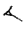 N

naked, #nekumanza
nail, pin, peg, tarma
nail, peg (Luv) tarma/i
nail, to hammer, fasten down, tarmae
nail, fasten down, (Luv) tarm(a)i
nail, a unit of linear measure, sngua/i (Lat.unguis, Gr. onuks, OIr. Ingen, OCS. Nogye, Lith. Nagitis, Arm. Elungen, nail, Lith. Naga, hoof)
nail implement (metal), for care of nails, sgngual(i) 
nailing, fastening, (Luv) tarmatr/tarmatn
naked, negumant (Skt. Nagna, Av. Magna, naked-The word is related to Lith. Nuogas, Lat. Nudus, Goth. Naqaths, OIr. Nocht from PIE. *ne/ogw-no)
name, (ŠUM), #atiman, lāman, āman-, (ŠUM-an),
name, laman (Luvian)
name,  laman (Lydian),
name, reputation, lamn (PAnat. lamn, Lat. nomen, Skt. naman, Goth. namo, Gr. onoma, OIr. Ainm, name; Gr. onomaino, Goth. Namnjan, to call)
name, to, lamniie/a
name, to  assign, to write, hatrāi-, (Akkadian šapāru)
name, to call, #lamen, halzāi- (Akkadian, šasû)
name, to call, to order, to assign, appoint, lamniya-
name, to call, to read, halzessa-, halzāi-
name, to call, to summon, to assign, lamnie/a
nape, arm, kuttar
narrow, hatkus,
nastiness, evil, idālawatar, (HUL-atar)
nasty, bad, idālu-, (HUL)
nasty, to become nasty, become bad, worsen, quarrel, idālawes- (HUL-ues-)   
native, indigenous, anturia-
near, manninkuwanz, mninku(a), maninkuwa-  
near, next to, tapūsa, tapusza
near, short, maninkuwant-
near, short, low, close, mni(n)kuant
near, to bring near, mninkunu,
near, to come near, to commit an outrage, to shoot, salik-
near, to draw near, come near, mni(n)kuah
near,  with, under, at, (GAM-an)
nearby, near, maninkuwan, mninkuahi,
nearer, to get nearer, to shorten, to be close, maninkuwah-
nearly, to fail, to miss, waggar-
nearly, maybe, again, anyhow, still, adv.,  kuwatqa
nearly, not yet, UL imma
neck? Kuttar
necklace, kuttanalli-
need, sisia, sisiadr/sisian
need, being in need, sisiawant (sisiwant?)
needlework, applique, ornamental needlework in which pieces of fabric are sewn or stuck on to a larger piece to form a picture or pattern, sakantadr
needy one, sisila
neglect, to, saku(ua)ntariianu, sagu(a)ntrinu
neglect, to make public, appan t.
neglect, to neglect, to fall backward,  EGIR-pa maus-,
negligence, sesisr
neighbor, foreign, arahzena-
nesomnili, in the language of the Nesites (Hittites)
Nesite, language of, nisili/nasili, 
nest, GIŠtaptappa-?,
net, hunting net, ekt, akti
never, in no way, not at all, adv., nūmān, nūwān, 
never, nowhere, UL kuwapi
never, to nowhere, UL kuwapikki
nevertheless not, − UL-pat
new, nēwas, #newa-, newa- (GIBIL),
new, fresh, newa (Skt. Nava, Gr. neos, Lat. Novus, OCS. Novye, new)
new, nawa/I (Luvian)
news, to bring news, haluganae
news, message, information, haluga-
news, message,  tidings, hluga
next, aside, adv., tapūsa, tapusza
next to, near, tapūsa, tapusza
night, ispant-, ispant- ,(GE6(.KAM)
night, ispanz
night, spant
night, at night, time of night, in the evening, nekuts mehur, to get dark, neku
nine, number nine, naua
nine laps, nawartana (Indic *nava-vartana, nine rounds)
no, #natta
no, in no way, not at all, never, adv., nūmān, nūwān,
no more, UL n. (lē n.)
no, not, lē, 
no, not, ŪL,  ŪL, not
no one, lē kuisk-,
no one, no, UL kuiski
no one, not the least, UL kuis
no, to say no, refuse, UL mema-
nobility, whole, together, aristocracy, adj., panku-
nocturnal, ispanti-?,
normal, to be normal again, (appa l.)
nose, tititan, hūda-?,
not, adv., natta, natta (usually Akkadian UL)
not, neku (Lat. Nec, neque, not)
not, le (Skt. ma, Gr. me, Arm. Mi, TochAB. ma. Nes. mima/mim, to refuse)
not, nata (Skt. Na, Lat. Ne, OIr. Ne, Goth. Ni, Lith. Ne, OCS. Ne, not)
not, ni, nit  (Palaic) 
not, na, nawa, nis  (Luvian)
not, ni (prefix) not. nid, not. nik, and not. nikumek, never (Lydian)
not, nepe, not, nipe, not, ni (prohibitive) ‘not. (Lycian)
not at all, in no way, never, adv., nūmān, nūwān,
not so, nasu (nasu probably derived from na, not (cf nata, not) followed by su, so, comparable to ModEng. So, ModHG)
not, surely not, by any chance, nikku
not yet, adv.,  nawi, ne ju, nāwi,
not yet, nearly, UL imma
not want to, neg. part. noman/nuwan,
nothing, UL kuitki
notice by an oracle, to prepare, to arrange, to set out, to gather, to create a matrimonial community, to happen, adapt, to turn out, to surrender, handāi-
now, adv., kinun
now, but now, kinuna/kinona, kinun-a
now, nū̆-, nu, 
now, and, conj., nu
now, nanun (Luvian)
now,  kinun/kinon (Gr. Nun, now, Lat. Nunc, now, Skt. nu, Lith. Nu, Goth. Nu)
nowhere, never, UL kuwapi
nowhere, to nowhere, never, UL kuwapikki
numb, to grow numb, #igái
number, with great number, power, force, pangarit
numerous, to become numerous, makkes, mkes,
nurse back to health, sāktāi-
nurse, to provide for the sick, saktai

O

oak, al-la-an-ta-ru, Allon
oak, alantaru
oar, pinta, pintanza?,
oars, pintanza, (Luvian)
oath, lingant-, lengāi- (Akkadian, māmītu or niš DINGIRLIM)
oath, perjury, linkai/lenkai
oath, to make an oath, lingain iya-
oath, to place under oath, linkiya kattan dāi-
oath, to stand by an oath, linkiya ar-
oath, to swear, linknu/lenknu
obedience,  tumantia (Luvian),
obey, to listen, to learn, to hear, istamas-  (Akkadian, šemû)
obligation, rent, of tenants to landowner, feudal service, sahn
observe, defend, protect, guard,  pahs
observer, spy, uskiskatalla-
obstinate, stubborn, headstrong, puntarriyalli-
obstinate, to be, puntariie/a
obstinate, to be stubborn, puntrie/a
obtain, to point out, to find out, realize, to acknowledge, accept, kanes-
obtain, to realize, to finish, to achieve, accomplish, to prepare, to put into order, to supply, provide, assanu-
of, SA, 
occupy, to occupy a place, to stop, to grab, to take, to take for husband/wife, ep- (Akkadian ṣabātu)
occupy, to capture, to arrest, to take as a motive, to take, to take possession, to assume, receive, sarā dā-
odious, repulsive, puggant-
often, on many occasions, mekiats (mekaiats?)
offend, to, uasdulae, wstulae
offend, to offend through arrogance, haughty, salai/sali
offence, to regard as an offence, uastanu 
offence, wstuluant
offence,  Waskuit (Luvian),
offence, sin,  ustul/wstul 
offence, sin, wasku(i)
offence, sin, wastai 
offence, regard as an offence, sin, to make as a sin, wastnu
offend, to insult, zammurāi-
offend, to sin, wasta/wast, wastah
offer, take, sarā dā-> 
offer, to bow, hi(n)k
offerant, hinkula
offering, asharmi
offering, blood-offering, shanantisa
offering, expiatory offering, sentence, penance, punishment, atonement, zankilātar
offering, gift, henkur/henkun,
offering remainder, kuptar
offering, vow, obliged to, maltali,
offerings, a piece of furniture used for offerings, GIŠlahhura-
offend through arrogance, sallakartahh, sallakartae
offspring, further generations, hasa hntsasa, 
offspring, betting, birth, family, hasadr/hasan
oil, fat, sagn/sgn
oil, to oil, to smear with oil, anoint, saknie/a
oil, tain (Luvian)
oil bread, NINDAharzazu-, NINDAharzazuta-(?), (NINDA.Ì.E.DÉ.A ?)
oil, fat, sagn/sgn, sakni- 
oiled, filled with oil or fat, fatty, saknuant
old, ŠU-GI, annalli-, karūli, karūili
old age, mihuntadr/miahuantan
old, ancient, karūili-, (SIMUN) 
old, grown old, witspant/wetspant 
old, maternal, annalla-
old, previous, annalli-, 
old, to be old, elderly, miiahunte, mehuant, miyahwanz 
old, to become old, to age, mehuantah, miahuantah, miahunte
old, to get old, miyahhuwanta-
old, to make old, mehuuandahh/miiahuuantahh
old woman, wise woman, MUNUS.ŠU.GI
old, worn out, wezpant-
omen, sagāi-, (GISKIM),
omen, sign, miracle?, warning, feature, characteristic, sagai
ominous, sakiawant
omit, to, karsanu-
omit, to maim, to remove, leave, kars-
on, away from, against, (with Acc.), pariyan
on, for, hrppi (Lycian)
on, over, -ssan, 
on one hand and the other, ket-a ket-a
on top, up, thus, consequently, adv., sēr
one,  *ās,
one, only, alone, -as
one after the other, to deal with one after the other, rounds, to go the rounds, bound, to go to the end, irhāi-
one and the same, sani-
one, of one, siela
one more time, again, more, then, adv., namma
one, numeral one, si, sia, haika
one, one hand and the other, tsin…tsin (Luvian)
one piece, to remain in one piece, escape, to escape alive, ispart-
one-the-other, kas...kas 
one, the same, sani-,
one way or the other, anyhow, adv., kuitki
one-year-old, iuga-,  (MU.1.KAM).
once, anki (nki?)
onion, washr
onion, pure onion, sopiwashr 
onions, having onions, sopiwashnali, sopawashnali?
only, one, alone, -as 
only, however, besides, again, exactly, also, immediately, rather, adv., -pat
open flame, hapina-
open, to, hes-, has, kinu-
open, to open, to give birth (for a woman), to testify (for a man), has-
open, to open by pushing, push, to stamp, flatten, to draw, to seal, to cover with a seal, to run, flow, siyāi-
open up, to, kinu 
opinion, motive, relation, reason, word, story, speech, chattering, business, memiya(n)-
opponent,  LÚharpanalli-, hurtallima-
oppose, to complain, # mugái- 
opposite, ahead, in front of, contrary to, adv., menahhanda
opposite, instead, apart, hanti
opposite, facing, toward, ntewe
oppress, stifle, wisūriya->
oppress, to, tamass/tame/iss, tmas, tme/is (Gr. damnemi,  to tame, OIr. Damnaim, to tie up, Skt. Damayati, to tame, Lat. Domare, to tame) 
or, nasma, nu ... –ma, nassuma , nasma
or else, either, nassu
or, or if, nasma
or, whether,  -ku, 
oracle, risesr/risesn, ariyasessar,
oracle, ask an oracle?, piran sarā ep-
oracle, ask an oracle, to study an oracle, ariya-
oracle bird, sulupi, ŠA MUŠEN u.
oracle bird, an oracle bird, uriani/urini, wari/warai
oracle, information from an oracle, zila-
oracle, man of god, siunan antuhsa-
oracle, to consult an oracle, ariie/a
oracle, to establish the oracle of a dream, to enjoy rest, calmness, to stay, to go to bed, to sleep (also for sexual intercourse), to rest, ses-
oracle, to study an oracle, ask an oracle, ariya- 
order, put into order, prepare, obtain, to realize, to finish, to achieve, accomplish, to supply, provide, assanu-
order, ruling, tbaria
order, sending, hatressar
order, to appoint,  to assign, to call, to name, lamniya-
order, to entrust, to inculcate, to command, to lead, to ask, to inform, watarnah-
order, to instruct, uatarnahh, wadrnah
origin, coming from where, of what origin, kuentsomna,
ornament, unuwasha-
ornament, decoration, suppisduwara-,
ornamented, sopistuara (supistuara?),
ornamentation, sopistuari
orphaned (child), widowed, wanumia (to Lat. Vanus, vain, empty, Skt. Vayati, disappear, Skt. Una, deficient, inferior)
orthostat, kutasara/i
other,  taimāi-, tamāI, damais, damāi-, dam(m)eli (Dat. Long., sg.,),
other, another, damāi-> 
other, foreign, taki 
other, on the other side, priawan
other, second, tmai/tme (Gr. temno/tamno, to cut, Lat. Temno, to despise, MIr. Tamnaid, to cut)
other, the one…the other, kuis ... kuis kuis ... kuis
our, sumi/suma/sume (mi/ma/me, my, 2sg. ti/ta/te, your, 3sg. si/sa/se, his, her, its and 2pl. and 3pl. smi/sma/sme, your, their.)
our, -LI-NI, 
out, farther, beyond, away, ahead, adv.,  parā ,
out of, parā ,
outpourings, inundations, lelhu(wa)rtima
outrage, to commit an outrage, to come near, to shoot, salik-
outside, around, adv., arahza, arahzanda
outstanding, excellent, first-class, pleasant, tasty, fragrant, sanetsi/sanitsi
over, -san, 
over, above, sēr
over to, across to,  pranta
over, across, beyond, over to, across to, in opposition to, in front, prian
overcome, to defeat, to conquer, to ruin, to throw down, (Akkadian nukkuru), harganu-
overlook, to sustain, to ignore, look without acting, parā au(s)-
overpower, to, sakkuriie/a
overpower, to, muwa  (Luvian)
overpowering might, having overpowering might, adj.,  mu(wa)ti(a) (Luvian)
overpowering, mighty, muwatala/i
overturn, tear down, to destroy, to knock down, to turn up, to throw up, pipa/pip
owner, #ešha
owner, a master, #išha
ox, substitute ox, expiatory sacrifice of a bull or an ox, (GU4)puhugari-

P

pacify, to conciliate, lelae, lilare/iske/a
pacify, lila/i, (Luvian),
pacify, to calm down, warsanu-
paid, few, kappuwant-
palace, halentio,
palace, house, big house, − salli É-ir
palace servant, LÚsālasha-
palm of hand, hargnau
pant, to gasp, tuhhāi-
panting, gasping, tuhhima-
paralyzed, stiff, dudduwarant-
paramount, superior, sarazzi-
parent, his parent, man of his family, LÚ hassannassas
parents, parents-in-law, LÚkaena-
park?, ambassi-
particle of separation, -asta
particle of direct discourse, (before pron., -a, -ast and –apa), -wa, -war
particle, reflexive particle, -za
particle, reflexive particle, also contraction of za-san, -zan, -za,
particle, undetermined meaning, -apa
partner, sharerer, trnatala,
partridge, akkapi-
pass by, pass away off, to withdraw, disappear, to forefeit, relinquish one’s right, smen, smn, semen, semn
pass for time, to, tiya-,
pass, go!, it! (imp. of pāi-, “to go”), 
(pass) go back, pāi- appa p.,
pass, to make something pass by, smenu
pass, to pass (for the time), to go, to run its course (for a legal matter), pāi-
pasture, wesi-
pasture, meadow, welu (ON. Vollr, meadow, pasture)
pasture, to graze, uesiie/a, uesiie/a, wesi/wesai (Av. Vastra)
paternal, tati(ia), tatala/i/dadala/i, attalla-
path, harwa
path, road, campaign, journey, caravan, occasion, plsa
path, road, military campaign, palsa-, (KASKAL),
patrol, weheskdla
patrol, to turn onself, weh/wah (Skt. Veti, to pursue, to strife after, Lith. Vyti, to pursue, Gr. Iemai, to pursue)
pause, to rest, krie/a
pay, salary, fee, hire, kusn (or kosn) 
pay, to make compensation, srniktsiles
pay, to pay, #piddái, piddāi-
pay, to drive away, to drive in, to push in, to stuff, suwāi-
pay, to pay, to examine, control, to visit, to predict, reason, to provide with, kappuwāi-
pay, to replace, sarni(n)k-
pay, to replace, take away, to bring, bring, fulfill desires, ZI-as arnu
peace, friendliness, tksuladr/tksulan
peace, peaceful,  friendly, treaty, contract., taksul
peace, to leave in peace, dalae
peace, let, to leave, to let in peace, dala/dali, dala/dal
peace-treaty, agreement, settlement, tksul
peace, to make peace, agree, friendly, to be friendly, tksulae,
peaceful, friendly opinion, taksulatar
peaceful,  peace, friendly, treaty, contract., taksul 
peaceful, to be friendly, tolerate each other, to sign a treaty, taksulāi-  
peak, parku-
pebble, stone, pasilant, NA4,  passila
pebble, stone, gem, precious stone, pasila (Gr. psefos, pebble)
pedestal, flat base for statues, pltsha/pltssha
pedestal, podium, step, terrace, an elevated structure, pasu
peg, nail, tarma/i,  (Luvian)
peg, pin, nail, tarma
peg, pin, plug, panzakiti-
pelvis, huparatiti
pen, sheepfold, saur/saun
penalty, fine, tsankiladr/tsankilan
penance, punishment, sentence, expiatory offering, atonement, zankilātar
penis, lalu
people, population, udniant
perish, to extinguish, kist, kisd
perfect, complete, full, misriwant
perfect, to make perfectly, to depict perfectly, ulkisrah/wlkisrah 
perforation, htsiasr
perish, to hark
perjury, oath, linkai/lenkai
persecute, to chase, to make gallop, parh-
persevere, to dispatch, to send, to last, to delay, − parā
person, LÚ.U₁.LU
person, body, self, pl. body parts, limbs, tuek/tuk/tueka (Skt. Tvac, skin)
person, head, harsan- (SAG.DU)
personally, apasila
perversity, hurgil
perversion, hurkil
pester, to force, to attack, to press, to squeeze, tamas-
pestle, taruali
pick, to gather, les/lis
pick up, to, karpanu, karpnu, lessāi-   
pick-axe, tekan (Skt. tejate, is sharp, OSax. Stekan, to stab, Gr. stikso, to stab)
picture, figure of substitution (used in worship as a replacement for man), tarpalli-
pieces, to take to pieces, cut up, happesnāi-
pierce, to hattanna/hattanni
pierce, to, to prick hatt, hatta/hat, hazzie/a
pig, ŠAH
pig food, mutn (written mudan)
piggery, humma-
pile, heap, harpa-
pile, to pile, to heap, harpāi-
pile up, to multiply, to increase, maknu-
pillar, nasr/nasn, (anasr/anasn)
pin, hairpin, stylus, sepikusta, spikusta
pin, nail, peg, tarma
pin, plug, peg, panzakiti-
piss, to, sehuresk-
pit, hole in the ground, excavation, breach in wall, patesr/patesn
pitcher, to use a, lelhuntae 
pithos, storage receptacle, DUGharsiyali-
pity, to have pity, mercy, tuwadd-
pity, to have pity, to be lenient, genzuwāi- (Akkadian, rēma epēšu)
place, pida?ta, pida?tant (Luvian)
place, a place, #pedan, pieti, pídi, pēda-, pedant-, (Akkadian, ašru)
place, enclosed place, #guta
place, put, dāi-, tiya->
place, put, to put, lay, dai/di, tiie/a
place, location, position, locality, peda
place, to erect,tu(wa) (Luvian)
place, pddat (Lycian)
place, at his place, pedi-ssi
place, precinct, pdden
place, to, tuwe (Lycian)
place, to put, ta (Lycian)
place, to install, to deposit, pedasah
place onself, to go stand, to step, to set in, tiie/a, tie/a 
plague, epidemic, destiny, death, henkan- (UG6-kan)
plague, to attack, to disturb, to bother, press, hatkesnu-
plaid together, wart
plaid together, to unite, collect; (midd.) to collect oneself, to be finished, trup
plain, simple, pittalwa-
plain, simple, unadultered, pitlua, pitluant, pitluan (pithuan used to describe bread, oil, stew, meat and other materials)
plain, level, tksadr/tksan
plan, project, evaluation, kupiyati-
plan, to intend, kup-
plant, grass, welkuwan-
plant, to, paskiie/a
plant, to, arsiie/a
plant, to plant densely, uarhu(ua)nu, warhunu
plant, a kind of plant whose juice was used for magical practices connected with the hearth (soma?), warduli
plant, a plant (product in rites), tsinaki
plaster, mud, saku(a)ni
play, to, duskzi, hinganiskezzi, 
plate, a container, a kind of vessel used in rituals, tsao
plate for bread, made of gold or silver, tsaha
plate, frame, to set, to mount, to equip, halissiyanu- 
plate, table, tsaluni
plate, tray, wera/ura
play, to entertain onself, to be happy, tuskiie/a, tusk(ie/a) (with Skt. Tusyati, to be satisfied, ON. Thyor, friendly, Goth. Thiuth, the good)
play, to play badly, kustuwāi-?,
plead, to pray,  rkuae (Skt. Arc, to sing, to praise, TochA. Yark, worship, TochB. Yarke, worship. Arm. Erg, song.)
pleasant, tali
pleasant, good, agreeable, assu- (SIG5)
pleasant, to make, sanezziahh, sanetsiah,
pleasant, to become pleasant, sanezzies, sanetsies
pleasant, tasty, outstanding, excellent, first-class, fragrant, sanetsi/sanitsi
pleasant, to be, tallies, talies (U-toliti, to soothe, Lith. Tilti, to become quiet, OIr. Tulid, sleeps)
pledge, to take in a pledge, appat(a)riie/a
plentiful, to become plentiful, pankues, pngues
plow, GIŠAPIN, 
plow, a kind of plow, akkalan
plow, to plow (plough), terippie/a, tre/ipie/a (Gr. trepo, to turn, Lat. Trepo, to turn, Skt. Trapate, is ashamed)
plow, to till, hars
plow horse, horse of the harnessing,  ANŠU.KUR.RA turīyawas,
plowed field, tre/ipi
pluck, to slip off, to wipe off, to harvest, wars-slurp, to srebti
pluck, to take away, to pick, karpiie/a
plug, lid, stopper, cover, istapuli,
plug, peg, pin, panzakiti-
plunder, booty, saru (Latv. Sirt, to loot, Lith. Sarioti, to devastate, to loot)
plunder, to, sāruwāi-
plunder, to plunder, to loot something, sarue/a, saruae
plundering, prey, sāru-
podium, step, pedestal, terrace, an elevated structure, pasu
point in time, pantla,
point out, to obtain, to find out, realize, to acknowledge, accept, kanes-
point, tip, lpuemr, luli
pole, carriage pole, hisa (Skt. Isa, pole, shaftm Slov. Oje, carriage pole. Dial.Russ. voje, carriage pole, Gr. Oimion, handle of rudder, Gr. Oiaks, handle of rudder, tiller)
pollute, to make dirty, to sprinkle, sah-
pond, lake, spring, well, basin, well, source, wadru, sakuni, srunta/i, well, spring
poor, asiwant-
poor, to become poor, asiuantes, siuantes
poor man, man without god, siuant
population, antuhsannant- (UN.MEŠ-annant), utniyant-, (KUR-ant-),
population, cult, hearing, asessar
population, humanity, antuhsatar
population, people, udniant, antuhsannant-, -annant
portion, share, half-part, division, saran/sara 
position, location, place, locality, peda
postpone, to, zaluknu
postpone, to delay, tsluknu
pot, DUGhakkunāi-, huprushi-?, isgaruh-, DUGkappi-, DUGkattamarant-, tapisana-,
pot , bowl?, DUGhuppar, DUGhupuwāi-
pound, to destroy, #hara
pound, to grind, to crush, puuae, puae, pua
pound, to, pakkuss
pound, to crack, to crush, grind, pakus
pounded, to be pounded, pupusa,
pour, to empty a container, lahu(wāi)-
pour inside, anda l.
pour into, ishuwāi-anda
pour on top, sarā l.
pour out, ishuwannāi-
pour, to, hinik, lilhuua/lilhui, lahu/lhu, lilhuua/lilhu, lahuuae, lilhu, lilhua/lilhui, ishuwāi-
pour, to, lu, liluwa  (Luvian)
pour, to pour from a pitcher, lelhuntae,
pour, to pour, suhha- 
pour,  to pour  into, − sēr s.,
pour, to cast objects (metal), to overflow, lahu/lhu
poverty, tebsuadr/tebsuan, tepsawatar
powder, of dye, puati
power, might, forearm, shoulder, strength, kuttan-
power, strength, pihas (Luvian) 
power, strength, innarawatar?,
power, strength, bone, hastāi-
power, strength, epitaph of the storm god, pihasasi,
power, with great power, number, force, pangarit
powerful, conquer, prevail, to be able, to defeat, tarhu (Skt. Turbati, to overcome, to overpower, Av. Tauruuaiieiti, to overcome) (Skt. turvant is used as an epithet of Indra, Agni and Mitra)
powerful, eminent, illustrious, an eminent person, srku/srkau or sarku/sarkau
powerful, mighty, important, strong, difficult, serious, hard  to reach, steep, expensive, nakki-
powerful, strong, adj., tarhuili/tarhuilai, innarawant-?,
powerful, strong, heavy, well-fed, difficult, important, tasu, tasau (writ. dasu/dasau, pron. tasu/tasau) (Skt. damsas, miraculous power, dams, to have miraculous power)
powerful, strong, mighty, tarhuili-
powerful, to become powerful, tarhues, tarhuiles, innarawes-?,
poverty, siuantadr, asiuantadr/asiuantatn
praise, exaltation, related to praise, srlatasi
praise, fame, walliyātar
praise, song of praise, waliadr/walian 
praise, to, wallu-
praise, to exalt, sarlae
praise, to exalt, to let prevail, to lift off, remove, srlae
praise, to pride onself on something, to glorify, walla-
praise, to honor, wala/i ((Lat. valere, to be strong, TochAB. Walo, king)
pray, to, aráí  
pray, to, talliie, talie/a (ON. Telja, to tell, OE. Talian, to tell, Gr. dolos, list)
pray, to, arkuuae, 
pray to, to ask of a diety, waluske/a,
pray, to pray, apologize, arkuwāi-
pray, to plead, rkuae (Skt. Arc, to sing, to praise, TochA. Yark, worship, TochB. Yarke, worship. Arm. Erg, song.)
prayer, rkuesr/rkuesn,
prayer, arkuwar
prayer, to send a prayer, arkuwar – a, essa-, iya-
precede, to, piran i.
precede, to act, walking, to keep walking, iyannāi-, iyanniya-
precinct, pida?tantal(i) (Luvian)
predict, to, tahs (dahs?) (Skt. Dayati, divides. Gr. daiomai, to divide)
predict, to visit, to control, to examine, to pay, reason, to provide with, kappuwāi-
prefer, parā h. 
pregnant, armawant
pregnant, not pregnant, empty, sannapili-
pregnant, to be, rmae, rmae, rmuant
pregnant, to make pregnant, to become pregnant, rmah
pregnant, to make pregnant, to sleep with, armah-
prepare, arrange, to set out, to gather, to notice by an oracle, to create a matrimonial community, to happen, adapt, to turn out, to surrender, handāi-
prepare, obtain, to realize, to finish, to achieve, accomplish, to put into order, to supply, provide, assanu-
prescribed, istandant-
present, now present, nanuntrit (Luvian)
present, to, pipasa (Luvian)
present, to show oneself, tekusie/a (Av. Daxs, to teach, daxsta, sign)
present, to make present, to show, to reveal, tekus(a)nu
present,  now, nanuntarit (Luvian)
present, of the present, adj. nanuntri(a (Luvian)
present, to present, distribute, award, to abandon, to propose, to bow, to prostrate, hink-
present, to present, to last, menahhanda ep-
presently, as of now, kinuntriala/kinontriala, kinuntrial/kinontrial,
preserve, to, pē h.
press, to, sai/si, #sái, uesuriie/a,
press behind, tamas- appanda t.
press, to push, suppress, kuwas-
press, to plague, to attack, to disturb, to bother, hatkesnu-
press, to squeeze, to attack, pester, force, tamas-
presser, wesuriskdla
press together, to be pressing, to be difficult, to tie up, to suffocate (trans.), (midd.) to suffocate (intr.); to be tied up wisurie/a
pressing, to become pressing, heavy, to become heavy, dasses, tases
presumptuousness, salakrdadr/salakrdan
prevail, to prevail, sarazzies, sratsies
prevail, to praise, to exalt, to let prevail, to lift off, remove, srlae
prevail, to conquer, to be powerful, to be able, to defeat, tarhu (Skt. Turbati, to overcome, to overpower, Av. tauruuaiieiti, to overcome) (Skt. turvant is used as an epithet of Indra, Agni and Mitra)
previously,adv., anissan, annaz, hantezziyaz
prey, plundering, sāru-
price, a price # happár
price, fee, kussan
prick, awl, htara
prick, to, hattarae, hattarai-
pride, wali?,
pride onself on something, to glorify, to praise, walla-
priest, sankunni-, (LÚ.SANGA), sankunniyant-, LÚzilipuriyatalla-?,
priest, a kind of priest?, LÚkīta-, LÚpatili-
printing, sasa,    
priestess, a kind of priestess, referring to divine mother (ana, mother) siuntsana, siuantsana
priestess, purified woman, sopi(e)sra
prisoner, alsant-
prisoner of war, arnuwala- (NAM.RA),
printing, #sasa
procession, niasha
proclaim, lamni (Luvian),
proclaim, to talk again, tarsik-
produce, create, to do, realize, to celebrate a feast, to liquidate, to assassinate, essa-
produce, to, katta p., kattanda p., parā p.,
progeny, seed, war(u)walan
project, plan, evaluation, kupiyati-
project, to project, to push, to throw, to dismiss,  reject, abolish, pessiya-  
proliferate, to prosper, ses, sis
promised, secure, engaged, tarant-
promptly, soon, nuntras
property, antu-
propose, to abandon, to award, to distribute, to present, to bow, to prostrate, hink-
prosper, to blossom, to grow, māi-
prosper, to cause to prosper, arha ladanu
prosper, to flourish, arha lada (Luvian),
prosper, to grow, mes-
prosper, to proliferate, ses, sis
prosperity, minumar, miumar
prosperity, success, miyatar
prosperity, happiness, salvation, assul-
prostrate, to prostrate, kattan h.
prostrate, to bow down, kaniniya-
prostrate, to bow, propose, to abandon, to award, to distribute, to present, hink-
prostrate oneself, to bow, ruwae
prostrate oneself, worship, aruwāi-
protect, to, pahs, pahsnu, pahš-, pahhaš-
protect, to go under protection, pahs-, (PAP)
protect, to pa (Luvian)
protect, defend, take care of, to be watchful, pahsnu
protect, guard, defend, to observe, pahs
protect, keep people safe, guard, to,  pahhas->  
protect, to guarantee, to strengthen, reinforce, pahsanu-
protect, to graze, #pahši, pahhaš
protection, to go under protection, protect, pahs-, (PAP)
protection, measure, ramparts, barricade?, senahha-
provide, to supply, to put into order, prepare, obtain, to realize, to finish, to achieve, accomplish, assanu-
provide with, to predict, to visit, to control, to examine, to pay, reason, kappuwāi-
providence, to show providence, handandae, pra hantantae
providence of a deity, pra hantantadr 
public, to make public, mobilize, to cause trouble, nini(n)k-
public, to make public, neglect, appan t.
public, to make public, raise, to lift, to achieve, accomplish, karp-
pull, to, sallanna/sallanni, huettiezzi, 
pull, to bend a bow, huittiya-(Akkadian, šadādu)
pull, to drag, salana/salani
pull, to drag, to get someone from the water, salai/sali
pull onself together, refresh onself, reconcile onself, raise onself, lift onself, to lift the spirit, wars/warsie/a (Skt. Varsman, hight, a vrsasva, pull yourself together!, Lith. virsus, OCS. Vryexye, top, summit)
pull oneself together, to make someone pull onself together, refersh onself, wars(i)nu
pull  up, sarā h. 
punish, to, dammeshanu, dameshanu
punish, to damage, to strike, dammeshāi-
punish, to fine, tsankila/tsankil (Lat. Sancio, to make holy, inviolable and sacramentum, security, deposit)
punish,  to reward, verify, to visit, appa k.
punishment, act of violence, damaging, tameisha/dameisha
punishment, measure, damage, dammesha-
punishment, sentence, expiatory offering, penance, atonement, zankilātar
pupil, walula?, titita-
purchase, to buy, #usiti, 
pure, prkuali, parkui-
pure, clean, #parkui
pure, sacred, #uppi
pure, to be pure, parkue 
pure, to be pure or clear or to be high, prkue
pure, to become pure, parkues, parkuuantariie/a, prkuantrie/a, parkus, parkues-
pure, to become pure, to prove oneself innocent, parkues-
pure, to become pure or innocent, prkues
pure, clean, clear, free of, proven innocent, prkui, prkuwai
pure, clean, to make clean, to clear up, to become pure, parku(i)e/a
purification, prkuiadr/prkuian, prkuemr
purification, atonement, parkuyatar
purified, being purified, sopisrant
purified, sacred, sopi/sopai, sopiant
purified, to become purified, suppies, sopies 
purified woman, priestess, sopi(e)sra
purify, to, suppiiahh
purify, to, parkui (Luvian)
purify, to cleanse prkua(i), paparkua (Luvian)
purify, to cleanse, to declare innocent, to justify, to castrate, to clarify, prkunu
purify, to purify someone or thing defiled, to justify, to declare or consider a cause or action just or right, to declare or consider a person innocent, to pardon, clear, exonerate, cleanse, to clean, to castrate, to clarify a matter, to clean up, reform (life in a kingdom?), to remove impurities, purge, parkunu-
purify, to sacralize, sopiah
purity, sopiesr/sopiasr, sopiadr/sopian
purposely, willfully, explicitly, inara  
pursue, to chase, to hunt, expel, to attack, make gallop, to hasten, parh (Skt. Bhar= to move rapidly to and fro, to hurry.)
pursue, to track down, chase, to report, isih-, isiyah-
push away one another, to squeeze, break up, to suffocate, wesuriya-
push in, to stuff, to drive in, to drive away, to pay, suwāi-
push, to, suwezzi
push, to, suue/a, sua
push away, to shove, suuae, sue/a
push, to drive, to shove, nannā-
push, to open by pushing, to stamp, flatten, to draw, to seal, to cover with a seal, to run, flow, siyāi-  
push, to press, to suppress, kuwas-
push, to stab, to strike, hazziya-
push, to throw, project, to dismiss,  reject, abolish, pessiya-
pushing, to open by pushing, to stamp, flatten, to draw, to seal, to cover with a seal, to run, flow, siyāi-  
put a spoon in a liquid, to leave, to abandon, to allow, to let, to forgive, to let, tarna-
put an end to, to settle, to finish, to end, to demolish, zenna-, (Akkadian, gummuru),
put before someone to recognize, to, piran t.
put down before, to, piran katta d.
put down, to lower, katta t.
put down, to throw down, to submit, to support troops in a town, besiege a town,  katta d.
put down, to submit, katta(n) dā-
put into, andan ases-
put into order, prepare, obtain, to realize, to finish, to achieve, accomplish, to supply, provide, assanu-
put, install, to seat, titnu
put on, to, #waša-, waša-
put on footwear, to, sarkuue/a
put out, to, kistanu-
put several times, to start, zikk-
put the hand on one side (gesture of worship), QĀTAM dāi-
put, to, #te-, te-, dāi-, tāi-, ti-, dāi-, tāi-, piran d., katta u.
put, to lay, to  place, dai/ti, tiie/a
put, to lay, to sit, dāi-, tāi-
put, to place, tuwa (Luvian),
put, to place, to erect tu(wa) (Luvian),
put, to place, ta (Lycian),
put, to set, tittanu-

Q

quarrel, argument, arrogance, sullātar
quarrel, to become nasty, become bad, worsen, idālawes- (HUL-ues-)   
quarrel, to argue, scold, rebuke, to become arrogant, sullāi-, sulliya-
queen, #nasusara, hassusara-, hasusra (similar to formation of ishasra, lady, mistress, from isha, lord, master) MUNUS.LUGAL 
quick, hurriedly, fast, nuntara-, nuttariya-
quick (referring to wind), waliwalia
quickly, to act quickly, to speed up, nuntarnu-
quiet, silent, to keep silent, thusia? (Luvian),
quietly, to watch quietly, silent, to be silent, karussiya-
quite, very, manga(n)

R

race, to run, to flee, to fly, ptai/pti
rafter, isprutsi,
rage, anger, sausiyar 
rage, fury, anger, wrath, karpi-
railing, mariwana (mriwana)?
rain, hēus, hēu-
rain, to, he(ia)uaniie/a, sarā k.
raise onself, lift onself, refresh, to lift the spirit, reconcile, pull onself together, wars/warsie/a (Skt. Varsman, hight, a vrsasva, pull yourself together!, Lith. virsus, OCS. Vryexye, top, summit)
raise, to, sarlāi-
raise, to,  ri(ia) (Luvian)
raise, to bring up, samenu
raise, to bring up, to exalt, to magnify, salnu
raise, to create, to bring up, samnāi-
raise, to elevate, to lift, to grow, parkie/a, park
raise, to grow, to remove, to flatter, parkiya-
raise, to levy, erie (Luvian)
raise, to lift, parkiie/a, parkiianu
raise, to lift, to make public, to achieve, accomplish, karp-
raise, to make high, parknu, parkinu,
raise, to raise for the sun, up-
raises, he raises, he lifts, #ninikzi
raising, incantation, conjuration, hukmāi-
rake, to, hahriie/a
ram, UDU.NITÁ
ramparts, protection, measure, barricade?, senahha-
rank, at the same rank,  level, annauli-
rank, grade, importance, respect, nakkiyātar
rank, step, grade, ilan-
rather, finally?, on the contrary,  adv., imam
rather, only, however, besides, again, exactly, also, immediately, adv., -pat
rattle, noisemaker, implement for invocation, mugr/mugn
ravage, to devastate, dannattah-
raw, fresh, huisu/huisau/huesu/huesau/husu
raw meat, alive, huisu-
raw, rough, unshaven, leafy, covered with forest, warhui/warhuai
ray, kalmr
reach, to reach, arrive, ar-
read, to name, to call, halzessa-, halzāi-
read  aloud, to, piran h
readiness, hoda
realize, to do, issa-, essa-
realize, to do, to father, tocelebrate, to heal with a ritual,  iya-, (DÙ)
realize, to find out, to obtain, to point out, to acknowledge, accept, kanes-
realize, to finish, to achieve, accomplish, obtain, to prepare, to put into order, to supply, provide, assanu-
realize, to lead, to execute, to drive, pehute-
realize, to produce, create, to do, to celebrate a feast, to liquidate, to assassinate, essa-
really, indeed, truly, ima
really! Voilà!, interj., kāsma 
reap, to harvest, to wipe, uars/urs, wars, wawars (OLat. Vorro, to wipe, Lat. Verrere, to wipe, RussCS. Vyerxu, to trash)
reason, story, business, chattering, , word, speech, motive, legal matter, uttar, (INIM), (Akkadian, awātu),
reason, to provide with, to predict, to visit, to control, to examine, to pay, kappuwāi-
reason, word, story, speech, chattering, business, motive, relation, opinion, memiya(n)-
reassociate, to separate oneself and (re)associate oneself elsewhere, harp
rebel against, to revolt against, uakkariie/a, wakrie/a
rebel, spoiled, bad, marsant-
rebel, to become evil, to get spoiled, marsessa-
rebel, to disappear, awan arha t.
rebel, to make rebel, (to lead to the other side), to move, remove, edi
rebel, to make rebel, to rebel,  to be indignant, waggariya-
rebel, to rebel, edi nāi-
rebel, to rebel,  to make rebel, to be indignant, waggariya-
rebel, turncoat, hrbnala/i
rebellion, wakresr/wakresn
rebellion, turmoil, fermentation, yeast, harnamma(r)
rebuild, to, appa w.
rebuke, to scold, to become arrogant, to argue, to quarrel, sullāi-, sulliya-
receipt, lalami
receive again, to, appa sarā dā-
receive, to, pehute-anda
receive, to drive, to come, hurry, ūnna-
receive, to occupy, to capture, to arrest, to take as a motive, to take, to take possession, to assume, sarā dā-
recite, to make someone talk, memi/anu (meminu/memanu)
recite, to make a vow, mald/mld, malda/mald 
recite, to, mamald
recipient, beneficiary, of a vow, maltesnla
recitation, vow, votive offer, ritual, maltesr/maltesn
reckless act, swollen state, suladr/sulan
recognize, to, kane/is
recognize, to know, acknowledge, Kne/is (PIE. gnehsti, gnhsenti, Skt. janati, Goth. Kunnan, Lith. Zinoti, Gr. gignosko, Lat. (g)nosco=to know) (the verb means to recognize, to acknowledge)
recognition, knisur/knisun
recognize, experience, know, to know (about), to heed, to pay attention to, to remember, to be expert in, sak/sk
reconcile onself, raise onself, lift onself, refresh, to lift the spirit, pull onself together, wars/warsie/a (Skt. Varsman, hight, a vrsasva, pull yourself together!, Lith. virsus, OCS. Vryexye, top, summit)
reconcile, to, lilā(r)-
recognize, to know,  sak-
reconciliation, warsiat? warsiadr
recover, to, haddules-
recover, to rescue, husnu, huisnu,
rectify, to set straight, to get better, to be in better health, to be favorable, lazziya-, ((SIG5),
reed, natata
reed, arrow, natī-
reed, arrow, drinking straw, nata/i (nada/i?)   (Skt. Nada, reed, Arm. Net, arrow) 
reed, drinking straw, provided with a drinking straw, natant
reed, having drinking reeds ready, naduant
red, mita, miti, mitas, mīti-, (SA5), (Slav. Medye, copper)
red, to make blood red, Esharuahh
refer, to shelter, appa ep-
refresh onself, reconcile onself, raise onself, lift onself, to lift the spirit, pull onself together, wars/warsie/a (Skt. Varsman, hight, a vrsasva, pull yourself together!, Lith. virsus, OCS. Vryexye, top, summit)
refersh onself, to make someone pull onself together, wars(i)nu
refuse, reject, mimma->
refuse, refuse to know anything of someone, to reject someone,  mimma-
refuse, to, mimma/mimm, mima, mim (Gr. me, Skt. ma, Arm. mi, Toch. AB. ma, do not!)
refuse, to say no, UL mema-
regarding, for the sake of, hanta, hantas
reign in, to, area,
reign, to govern, tapar-
reimburse, to, #šarnink 
reinforce, to strengthen, to guarantee, to protect, pahsanu-
reinforced, to have something reinforced, built, fortified, wetenu-
reinforcements, help, sardiya-
reject, to dismiss, to project, to push, to throw, abolish, pessiya-  
reject, to ignore, to neglect, paskuwāi- (Akkadian, parāku)
reject, to ignore, to neglect, to remove, pasku, paskuuae
reject someone, to refuse, refuse to know anything of someone, mimma-
rejection, suai
rejoice, to be happy, dusk-
rejuvenate, to, maiantahh
rejuvenate, to install youthful vigor, maiantah
relation, reason, word, story, speech, chattering, business, motive, opinion, memiya(n)-
release, ladr/lan
release, to let go, tarnai/tarnanzi
release, to, # lilái
religious breach, marsastarri-
religious task, aniur
remain, to, ass
remain, to stay, sakuuantariie/a
remain, to stay, to hesitate, wait, tarry, istandāi-
remain, to stay, to rest, to be neglected, to be unvisited, to be untended, to be uncelebrated, saguantrie/a
remember, recognize, experience, know, to know (about), to heed, to pay attention to, to be expert in, sak/sk,
remove again, appa arha dā-
remove from the top, ser arha l., sēr arha dā-
remove, to, appa h., arha, katta ep-?, arha dā-, parā dā-, appa d., parā u.
remove, to, hasp- (Luvian)
remove, to flatter, to grow, to raise, parkiya-
remove, to maim, to omit, leave, kars-
remove, to make remove, make get rid of, pininu-
remove, to move, (to make rebel), to lead to the other side, edi
remove, to withdraw, awan arha t.
renew, to, neuahh, newah, newah- (Lat. novare, to renew, Gr. neao, to plough up)
replace, to pay, sarni(n)k- 
replace, to reimburse, appa i
replace, take away, to bring, bring, to pay, fulfill desires, ZI-as arnu
report, to announce, tarkummāi-
report, to report, chase, to pursue, to track down, isih-, isiyah-
repulsive, odious, puggant-
resemble, to uak/uakk
rescue, recover, husnu/huisnu/huesnu
resemble, to, dak/dk (Skt. Das, to offer, to worship, Lat. Docere, teach)
resentment, anger, sāuwar
resign, to abandon, samen-
resin, sap, hrnai
resin, smoking resin, tuhhuessar
resist, to support, to be able, mat-
resist, to withstand, mats
respect, #nahhan
respect, fear, nahhan-, nahsaratt-
respect, rank, grade, importance, nakkiyātar
respect, to show respect, to fear, be afraid, nahsariya-
respectful, to be respectful, to fear, to be afraid, to be cautious, nah- (Akkadian, palāhu),    
respect, to respect, # aruwa
respect, to show, nahsariie/a,
rest, to enjoy rest, calmness,  to sleep (also for sexual intercourse), go to bed, to stay, to establish the oracle of a dream, ses-
rest, to enjoy rest, calmness,  to sleep (also for sexual intercourse), go to bed, to stay, to establish the oracle of a dream, ses-
rest, to pause, krie/a
rest, to remain, to stay, to be neglected, to be unvisited, to be untended, to be uncelebrated, saguantrie/a
restrained, reluctant, pituliwant
rest, to stop, sakuwantariya-
retaliation, vengeance, revenge, compensation, retribution, kattawātar (Akkadian, gimillu)
retribution, compensation, revenge, retaliation, vengeance, kattawātar (Akkadian, gimillu)
reveal, to show, to make present, tekkus(sa)nu, tekus(a)nu
revelation, a dream, # tešha
revenge, retaliation, vengeance, compensation, retribution, kattawātar (Akkadian, gimillu)
revolt against, to rebel against, uakkariie/a, wakrie/a
revolt, to revolt, to rise, to halt, arāi-
reward, to give a present, piyanāi-
reward, to reward someone, peianae
reward, to be rewarded, peianatsie/a,
reward, to reward, verify, to visit, to punish, appa k.
rheumatism, huitessar
rich, hapinant
rich, to become rich, happines, to enrich, hapinah
rich in outpourings, Sunatruant(i) (Luvian)
rid, to make get rid of, to make remove, pininu-
ridge, lip, porius
right, kunnas, kunna- (ZAG(-na)-), adv., kunnaz
right, to make right, lazziiahh
right, to right, to amass, pask-
rightness, success, konadr
rise, to, pahs
rise, to rise, to revolt, to halt, arāi- 
risk, to risk, to dare, handalliya-
rite, law, custom, customary behaviour, rule, requirements, ceremony, Saklai (Lat. Sacer, sacred, ON. Satt, treaty)
rite, ara (Lycian)
ritual building, temple, É karim(n)i-
ritual monument, ritual stone, grindstone, (NA4)huwasi- (NA4ZI.KIN)
ritual, negative, mantli/maltli?
ritual object, zāu-
ritual, prestation, nior, niur
ritual stone, ritual monument, grindstone, (NA4)huwasi- (NA4ZI.KIN)
ritual, to heal with a ritual, celebrate, to father, to realize, to do, iya-, (DÙ)
ritual vessel, vessel used in rituals, tslhai
river,  hapa, hapas,  (ÍD, ),
river, hapna , hapa/i, (Palaic)
river land? hapati, hapna, hapad(ai) 
river, (Palaic)
river, little river, stream, hapina/i , (Luvian)
river bank, wapu/wapau, wappu-> 
river shore, wappu-
road, palsas, #harawa
road, hrua (Luvian)
road, path, campaign, journey, caravan, occasion, plsa
road, path, military campaign, palsa-, (KASKAL),
road, to set on the road, palsiiahh
roast, to, sa(n)hu  (Gr. anumi, to fulfil, to bring to an end)
rob, to steal, to abduct, tāya-
rock, a rock, #peruna, NA4, peruna-, perunant-
rock sanctuary, hekur (Sumerian word meaning mountain-house, borrowed via Hurrian)
rock, cliff, boulder, peru, perun (Skt. parvata, rocky, rugged; mountain)
rocky, craggy, perunant
rod, a vine, #tuwarsa
rodent, mouse, kabrd/kabird
roebuck, deer, aliyana-
roof, soh, soha, suhha-
root, sūrkas, sūrka-,
root, to, mutae
rope, ishimas, ishimana-
rope, chain, shackles, masdu-
rope, cord, summanza(n)-
rot, to spoil, marsah-
rotten, harranz
rotten, spoiled, crushed, harrant-
rounds, for…rounds, as in in Kikuli text: aikauartana, for one round, tierauartana, for three rounds, panzauartana, for five rounds, nauartana, for nine rounds, wartana (Skt. Vartani, road, course)
rounds, to go the rounds, bound, to deal with one after the other, to go to the end, irhāi-
row, series, circuit, irhat
royal, hantawadi
royal, of the ruler, xntawati(ye (Lycian)
royal status, hasuetsi
royalty, hasuetsna
rub off, sakru(wāi)-
rub, to, peszi, pes/pas, pasihae, sartiie/a
rub, to scrub, with soap, pes
rub, to squeeze, to crush, psihae
rub, to wipe, sarta/srt
ruin, to, harknu
ruin, to throw down, conquer, defeat, overcome (Akkadian nukkuru), harganu-
rule, custom, saklāi-
rule, instruction, fixing, link, treaty, ishiul- 
rule, to, tapariie/a, # tapariála
rule, to govern, tbar  (Luvian)
ruler, of the ruler, royal, xntawati(ye (Lycian)
ruling, order, tbaria
ruling, governing, adj., tbaraman  (Luvian),
ruling, position of ruling, tbaramahit  (Luvian),
rulership, kingship, greatness, saladr/salan
rumors, talk, tongue, lāla-, (EME)
run away, to, piran arha
run down, katta h.
run its course, to run its course (for a legal matter), pass, to pass (for the time), to go, pāi-
run, to, huwā ->, pattae, # piddái, pupuli
run, to cause to run, hunu, huinu
run, to flee, huwā(i)-
run, to flee, haste, piddāi-
run, to flow, seal, to cover with a seal,  to draw, to flatten, to stamp, to open by pushing, siyāi
run, to hurry, huuai/hui, huuae, hoai/hoi
run, to march, huhuia
run, to make run, to scare away, to kidnap, pittenu-
run, to race, flee, fly, ptai/pti, pitai/piti
run, to run off with, pattinu
run, to run off with, to carry off quickly, to whisk away, elope with a woman, ptiali/ptali
rush, to,  piran h.
rush, bulrush, sedge, reed, sumantsan (sumantsn?)

S

sack, bag, maisas   (Latv. Maiss, bag, Russ. Mex, skin, fur, ON. Meiss, wicker carrying basket, Skt. Mesa, ram, male sheep, Lith. Maisas, bag, sack, ON. Meiss, wicker carrying basket)
sacred holding, wattani(ya)-
sacred, pure, #uppi
sacred, purified, sopi/sopai
sacralize, to purify, sopiah
sacralized meat, sopa
sacrifice, expiatory sacrifice of a bull or an ox, substitute ox, (GU4)puhugari-
sacrifice, I sacrifice, #šipantahhi
sacrificial offering, sheep, to sun god and moon god, adj. warpanla
safe conduct, warranty, tsarsia
sacrilege, sin, crime, wastul
salary, kussan-
salary, Dat.., Loc., sg., kusni 
salary, his salary, kussanissit, kussasset
sale, to put up for sale, usniie/a
salvation, happiness, prosperity, assul-
same, one and the same, sani-
same, the same, #arš- 
same, the same, this, uni-
same level, at the same rank, annauli-
same rank, at the same rank, same level, annauli-
same, the same, one and the same, sani
sanctuary, shrine, chapel, krimi/krimn
sanctuary attendant, krimnala
satiate, to, hassik(ka)nu
satiate oneself, to, hassikk
satiated, to be, ispāi-> ispai/ispi, ispae, ispiie/a
satiation, abundance, ispiyātar
satiation, ispan
satiety, ispiyatar
satisfy, to, klank, gangadāi-?
saturate, to, ispiianu
save; to make alive, to keep alive; to cleanse, huisnu- (TI-nu-)
saw, to rdu, rdal(a) (Skt. radati, to dig, to scrave. Lat. Rodere, to gnaw.)
say, speak, mēma-, mēmiya->
say, to, tēzzi, anda, tar- , te-
say, to call, wer (Palaic),
say, to state,  smen/samn, 
say, to talk, to announce, memāi-
saw, URUDUardāla-
scales, pair, eltsi
scapegoat, to be a scapegoat, nakusie/a
scapegoat, to become a scapegoat, nakkuses, nakuses
scapegoat status, nakusahit, nakusadr/nakusan
scapegoat, carrier, evil remover, nakusa/i
scare away, to make run, to kidnap, pittenu-
scare, to, kurkuriie/a, ueritanu/ueritenu, weritnu/weritenu,
scatter, to, soha/soh
scatter, to throw, ishuuai/ishui, ishuuae 
scatter, sēr, ishuwa->, suhha-> 
scold, to rebuke, to become arrogant, to argue, to quarrel, sullāi-, sulliya-
scoop, spade, lapa (Lith. lopeta and Rus. Lopata, spade, shovel)
scout, isiyahhiskattalla-
scout, spy, LÚsapasalli-
scout, to, spasiie/a
scout, to reconnoiter, spasie/a (Lat. Specio, OHG. Spehon, to see)
scout, look-out, spasali
scratch, to scratch, #kiša
scratch, to write, to mark, guls-
scream, to moan, taskupāi-
sea, arunas
sea, runa, aruna- (A.AB.BA)
seal, to, sittariie/a, sitrie/a
seal, to cover with a seal,  to draw, to flatten, to stamp, to open by pushing, to run, flow, siyāi-
seal, to cover with a seal,  to draw, to flatten, to stamp, to open by pushing, to run, flow, siyāi-      
seal, to make a seal, siyāi− anda s.
sealed, sisiant
sealing, a, siadr
search, to, sah-,sanh-,
search, to try, to want, ask for, sanh-
seat, to install, to put, titnu
seat, to, asas/ase/is, asa
seat, to settle, ase/isanu, sesnu/sisnu
second, dān,
second, for the second time, adv., dān,
second rank, tān pedas,
secondary origin, to turn, ueh/uah
second in rank, duianali (Skt. dvaya, twofold, in pairs, Gr. doioi, both, two, doios, double, OCS. Dyevojye, twofold, Lith. dveji, two, dveja, of two kinds)
second time, for the second time, subordinately, again, dan (tan) (PAnat. du(o)i, Skt. dvaya, twofold, in pairs, Gr. Doioi, both, two, dois, double, OCS. Dyevojye, twofold, Lith. dveji, two, dveja, of two kinds)
secret, hapu, karussiyantili
secret, clandestine, hurwasa-
secret matter, hapudr
secretly, from behind, behind around, adv., appezziyaz
secure, promised, engaged, tarant-
see, to, au/u, au-, uwa-, usk-, auszi, (uḫḫi), mna,  sakuwāi-
see, to look, sakuuaie/a, sakuuae
see, to, mana  (Luvian),
see, to, uh-, au(s)-
see, to look, saguaia, saguaie/a
see, to see, to sustain, feel, au(s)-,
seed, warwalan
seed, progeny, war(u)walan  
seed, muwita?
seen, to be visible, to be important, tuk
siege, to, tarhu
seek, to look for, to investigate, to attempt, to avenge, (apan) to look after, to clean, to sweep clean.  sa(n)h, sa(n)h (OHG. Sinnan, to strive after, Skt. san, to win, to gain), seize, ēpp-, #epp
seize, to take, epp/app
seize, to take, #epp 
seize, to take in pledge, appatariya, 
seize, take, ṣabātu,
seize, take, ṣabātu, ṢĀBATU, 
sell, to, parā u.
sell, to deliver, trade, dispense, hand over, ḫap(pa)riya-
sell, to give, ussaniya-
sell, to put up for sale, uas/us, usnie/a  (Skt. Vasna, price, Gr. onos, price, Lat. Venum dare, to sell, Arm. Gin, price)
sells, # happaraizzi
send back, − arha
send here, uie/a, uie/ui, wie/a, uppa/uppi, uppa/upp, upa/upi, unna/unn, oie/oi 
send here and there, to, arha u.
send here, to drive here, ona/oni
send down, to banish, katta u.
send, to, wiya->, #uija, peie/a, peie/pei, to unna/unn, piya-, uppa-, uiya-, parā u.,   (Gr. iemi, to release, to make go, to let go, Lat. iacio, ieci, to throw)
send, to address, arnu-
send, to chase away, arha u.
send, to dispatch, wiya-
send, to dispatch, to persevere, last, to delay, − parā
send, to drive away, to chase away, arha u.,
send, to go by, to drive, pēda-, (Akkadian, babālu),
send, to send someone, menahhanda parā
send to someone, menahhanda u.
sending, gift, upiesr/upiesn, uppessar,
sending, order, hatressar
sentence, penance, punishment, expiatory offering, atonement, zankilātar
separate from  someone, to  interrupt,  sarra− arha,
separate oneself, harb (Lat. Orbus, bereft of)
separate a girl from her lover, to cut, tuhs- 
separate, to cut off, to to be cut off, separated, tuhs, tuhsana/tuhsani, tuhus
separate, to unyoke, arha lā-
separately, furthermore, adv., arhaya(n), hanti
serf, hipra
serious, strong, powerful, mighty, important, difficult, hard  to reach, steep, expensive, nakki-
servant, hutarl(i)a
servant, #miti
servant of worship, fdammara-
servant, palace servant, LÚsālasha-
set out, tidy, handant-
set, to mount, frame, plate, to equip, halissiyanu-
set, to put, tittanu-
set, to set a table, katta h
set, to set, settle, isnuwa
set on the road, to, palsiiahh
set up, to, tiiantiie/a
set up, to erect, tiantie/a
set up, to erect, to establish, tanu
set out, to gather, arrange, to prepare, to notice by an oracle, to create a matrimonial community, to happen, adapt, to turn out, to surrender, handāi-
set straight, to rectify, to get better, to be in better health, to be favorable, lazziya-, ((SIG5),
settle, to, asesanu-
settle, to carry out a task, kattan d.
settle, to finish, to end, put an end to, to demolish, zenna-, (Akkadian, gummuru),
settle, to install,  tit(ta)nu, taninu
settle, to seat, ase/isanu, isnu(wa)
settlement, arrangement, combination, tksesr
settlement, peace-treaty, agreement, tksul
seven, siptama, siptamiya-
seven, number seven, satau, sapta
sevenfold, sptamintsu (saptmintsu)
seven rounds, for, satawartana
seven-drink, siptmia (Skt. sapta, Av. hapta, Gr. epta, Lat. septem, Goth. Sibun, seven)
seven, to seven, siptmae?
sew, embroider, to truss, sr/srie/a (Lat. Sero, Gr. eiro, to string together)
sewage, #salp
sexual intercourse, to sleep (also for sexual intercourse), rest, go to bed, to stay, to enjoy rest, calmness, to establish the oracle of a dream, ses-
shackles, rope, chain, masdu-
shame, insult, hostile?, zammur ā-  (Luv, zammura-, insult, zmmurai, zammuratt-, insult, slander)
sharerer, partner, trnatala
sharp, to be acute, lpues
sharp, as a knife, alpus
sharp, to become sharp, alpue
sharp pointed object, spear-point,  sitr(a)?
sharp-pointed object, spear-point,  sitar (Luvian),
shaven? adj. wali
she and he, -na, (nu+-a-), sa- (su + -a- ), ta- (ta + -a-), 
she, he, it, that,  apa-as, ba, he, b, his, bili
she, he, it, ebe, -a, -at, -ssi->   
sheep, UDU, iant, UDUiyant-
sheep, sacrificial offering to sun god and moon god, adj. warpanla
sheep, hawi (Skt. Avi, sheep, Gr. ois, ofis, sheep. Lat. Ovis, sheep. TochB. Awi, ewe. PIE. heui) 
sheep, xawa  (Lycian)   
sheeplike, hawiasi
sheepfold, TÙR
sheepfold, pen, saur/saun
sheet, bed cover, lakusantsni
shelter, to shelter, to refer, appa ep-
shepherd, westara-, (LÚ.SIPA), 
shield, hide, fur, fleece, KUŠkursa- 
shin bone, hapusa(s)
shine, glow, maiszasti-
shining, misriwant-
shipment, consignment, pepiesr,
shirt, seknu-?,
shit, to shit, kammarsk-
shoes, having shoes on, srkuiwant,
shoes, to put on shoes, sarkuwāi-
shoot, hurl, siya->
shoot, to, sie/a
shoot, to shoot, outrage, to commit an outrage, to come near, salik-
shooting, siesr  
shore of a river, wappu-
short, manninkuwanz,
short, manakuna/I  (Luvian),
short, near, maninkuwant-
short, to be short, mninkues
short, to become short, maninkues
shorten, to be close, get nearer, maninkuwah-
shorten, to make short, Manikuuandahh, mnikuandah
shorten, to, maninkues-
shortened, adj., maninkuwant
shortened, cut, tuhsant-
shortness, mninkuantadr
shoulder, #paltanaš
shoulder, forearm, power, might, strength, kuttan-
shoulder, shoulder blade, pltana
shout, cry out, hltsai/hltsi, hltsisa/hltsis
shove, to push, to drive, nannā-
show oneself, to appear, uwa-
show, to, tekkussiae/tekussae, tekkussiie/a
show, to appear, tekussāi-
show, to indicate, to accuse, tekkus(sa)nu-
show, to make present, to reveal, tekus(a)nu
shrine, chapel, sanctuary, krimi/krimn
shrivel, to, viesco
shrub, bush, hahhal
shut, to, istap/istapp, istappinu
shutter, window, GIŠluttāi-, (GIŠAB),
sick, ill, rmla/ermla, ermlant, #irmalant
sickle, #šarpa, URUDUkuruzzi-?,
sickness, ermn/rmn,
side, tapus-
side, border, irha-, (ZAG)
side (like the side of a triangle), tbus (tapus)
side, on this side, adv., edi
side, on this side, from here, at that time?, adv., kēz(za)
side, on one side, on the other side, kēz − kēz
side, to this side, tuan
seigneury, fief, tribute, tax, sahhan-
sieve, sesrul, GIŠsesarul-
sieve, to, sesariie/a, sesrie/a (OCS. Seti, to sieve, Lith. sijoti, to sieve)
sieve, to filter, sesariya-
sift, sort, kinae
sign, omen, sakiasr/sakiasn
sign, omen, miracle?, warning, feature, characteristic, sagai
sign, to, sakiahh
sign, to give a sign, sakiie/a 
sign, to give a sign, to give an omen, to reveal, to exemplify, sakie/a (Lat. Sagire,  to have a good nose, to perceive keenly. Goth. Sokjan, to search, Gr. Egesmai, to lead the way, to command, to believe) 
signal, to give a sign or omen, indicate, sakiah
silence, to be, karussiianu, kari(a)nu, krinu/krianu
silent, calm, kuwāliu-
silent, to be, krus(ie/a)
silent, to be silent, to watch quietly, karussiya-
silently, quietly, krusiantili
silent, to keep silent, quiet, thusia? (Luvian),
silently, secretly, adv., duddumili
silver, KÙ.BABBAR
silver or gold object, tsaha
simple, plain, pittalwa-
sin, wasta  (Luvian),
sin, a sin, # waštai, astayarātar, waštai,
sin, err, wasta-> 
sin, offence, ustul/wstul, wastai, wasku(i)
sin, fault, blame, wastul, 
sin, “he of the sin,” sinner, impious, wastulas
sin, to, uastahh, uastae, wasta-, wastāi-
sin  to offend, wasta/wast, wastah
sin, to make sin, wastanu-
sin, to make as a sin, regard as an offence, wastnu,
sin, “to put the sin before someone,” to confess, to intersect, wastul ANA PANI NN tarna-
sin, sacrilege, crime, wastul
since, as soon as, after,  kuit
sincere, honest, hand-
sincere, true, legal, intact, exact, sakuwassar(a)-
sinful adj. wasku(a)limai
sing, to ishamai/ishami, ishamiie/a, shmai/shmi
sing, SÌR
singer, shmadla
sinner, “he of the sin,” impious, wastulas
sip, to, sarap/sarip, srab/srib
sip, to swallow, pas-
sister, MUNUS KU, #nega, neka, nega-, ananeka, (NIN), nanasri 
sisterhood, nekadr
sister, of a sister, nanasria
sister, pure-sister, sopinika 
sit down, to, es
sit into, to lay into, anda d.
sit, to, #as, asas-, ases, ēs-, ēsa, es/as 
sit, to, aha-A (Lydian)
sit, to, asati, asti (Lycian)
sit, to, es, (Nesian)
sit, to give a seat, to settle, ases-
sit, to lay, sēr d.
sit, to lay, to put, dāi-, tāi-
six, six-
skein of carded wool, kikis
sketch, rough, draft, wooden tablet, kultsatr (Luvian)
skill, knowledge, craft, warpa/i , (Luvian)
skilled, experienced, able, adj. ulkisra/wlkisra
skin, bone disease, witris?
skull, head, a small measure, trna 
sky, nēpis, #nepiš, nepis
sky, heaven, nebis (Skt. Nabhas, cloud, mist. Gr. nefos, cloud. OCS. Nebo, heaven. Lith. Debesis, cloud)
slander, to, paknu-
slander, to insult, tsamurae
slander, insult, tsamurat/i,  (Luv)
slander, to insult, tsamurai (Luvian),
slant, to tilt, to fall, to submit, lak-
slaughter, to, huek/huk
slaughtering, hogesr/hogesn
sleep, dream, tesha,  tesha-, (Ù-a-),
sleep, to, seszi 
sleep, to, ses/sas
sleep, to, sup, #šupparija, (Skt. Svap, to sleep, AV. Xvaf, to sleep, Lat. Sopire, to fall asleep. OE. Swefan, sleep)
sleep, bed, sst(a)
sleep, to dream, teshaniya-
sleep, to rest, to lie down, ses/ss (Skt. sas, Av. Hah, to sleep)
sleep, to sleep with someone, sasnu, ssnu
sleep, to, suppiie/a, suppariie/a, suprie/a, suppariya-  (Lat. Sopor, deep sleep, Gr. upar, truth, reality-realistic dream-, Skt. Svapna, sleep, ON. Svefn, sleep. TochA. Spam, sleep, TochB. Spane, sleep. Arm. Kown, sleep, Lat. Somnus, sleep, Lith. Sapnas, dream, Latv. Sapnis, dream, Gr. upnos, sleep, OCS. Syenye, slep)
sleep, to sleep with, pregnant, to make pregnant, armah-
sleepy, supruant
sleepy, teshali?
slip from bottom to top, to, kattan sarā ules?-
slip off, to wipe off, to pluck, to harvest, wars-slurp, to srebti
small, miant
small, kappis
small, little, kapi/kapai
small, low, #tepu
small, young, ammiyant-, kappi-
smash, to, hullezi/hullanzi, hulliie/a, hulle/hull, duwarnāi- arha d., 
smash, to injure, anda z.
smear, to, isgae, iskie/a
smile, htal(a)i (Luvian)
smoke, tuhhuwais
smoke, tuhima (Skt. dhuma, Lat. Fumus, Lith. dumai, smoke)
smoke, tuhuai/tuhui
smoke, thick smoke, tuhhui-
smoke, to produce smoke, tuhhae, tuhae (tohae?) (Gr. thus, to offer, Lat. Suffio, to smoke, ORuss. Duti, to blow, TochAB. Tu, to light)
smoke, to burn something to make smoke, samesanu
smoking resin, tuhhuessar
smoking out, tuhiat?
smooth, mius
smooth, miu/miau (Luvian)
snake, iluyanka
snake, serpent, iluyanka/elyanku
snake, MUŠ
sneak away, to hide, Ulae, Ules (Skt. layate,to hide oneself)?
so, thus, -MA
soft, good, sanezzi-, (KU7)
soft, smooth, mild, to be gentle, to be pleasant, miu/miau
soil, mud, earth, purut> 
soil, mud, earth, mud plaster, porut
soldier bread, (ninda) tutsi
soldier, man of war, LÚlahhiyala-
some, kuiesqa
some way, in some way, in any way, mnka
somehow, in some way, perhaps, kuatka
somehow , ko(d)k (Lydian)
someone, ti-ke, kuis, kuiski
someone, anyone, who? what? who what, kui/kue/kua
someone, anyone, ki/ka (Lat. Quisque)
some…other, kuis...kuis
some/anyone, ti+se, (indef. pron.) (Lycian) 
somehow, adv., manga(n)
somewhere, sometime, ever, kuapiki,
something, kuitki, kuit
something negative, metli (Lydian)
something negative, metli (Lycian)
something negative, ulkwa,
sometime, anytime, ever, kussanka
somewhere else, adv., dameda,
son, DUMU.NITA
son, a son, #namuwai 
son, child, DUMU, 
son, child,  tideime/i,  (Lycian),
son-in-law, ntiant, ntiandadr/ntiandan, antiyant-?,
son, own son, legal, born, hassant-
song, a song, #išhamai
song, melody, shmai
soon, promptly, nuntras
sooner, then, adv., annaz
soothing  substance, poppy (opium) Klakdr
soothe, to, kalank/klank
sorcery, witchcraft, spell, luantsadr/luantsan, luantsaha
sorcery, practicing sorcery, sorcerer, luantsena
sort, sift, Kinae
sort, to, as sort, Kinae
soul, NÍ.TE, 
soul, #istanza
soul, mind, will, istanza(na)- (ZI)
soul, spirit, mind, istantsan
soul diety of, istantsasa/i
soup, vegetable soup, gangatiSAR
sour, siui/siuai?
sour,  si(h)ua/i? (Luvian)
source, well, wadru
spare, to, hultalae, 
spare, to, huuantalae
spatula, trowel, sartal
speak about, to, uddaniie/a, uddanalliie/a 
speak about, to conjure, to bewitch, utnalie/a, utnie/a 
speak, to, mema/memi, mema/mem, memiie/a, #mema, , asatsa,  #tar-, ter/tar, tr , qabū>,  (Lith. Tarti, taryti, to speak, to say. Gr. Tetoreso, will say clearly) 
speak, to call, #werija
speak, to call #wer- (Palaic)
speak, talk, to make someone talk, mernu
speak, to
speak, to call, werija,
speak, to call, wer- (Palaic)
spear, mari(t)?, ŠUKUR, siatl?
spear, lance, tori (turi)
spear-like bread, mari?,
spear-point, sharp pointed object, sitr(a)
spearhunt, hunt with a spear, siatliske/a
spear-point, sharp-pointed object, sitra
spear-point, sharp-pointed object, sitar (Luvian),
speech, chattering, business, word, story, reason, motive, relation, opinion, memiya(n)- |
speech, talk, message, words, memian
speech, word, chattering, business, story, reason, motive, legal matter, uttar,  (INIM), (Akkadian, awātu),
speed, haste,  nu(n)triasha
speed up, to act quickly, nuntarnu-
spell, hishisa/I (Luvian)
spill, to, (BAL) − anda
spin, to, malk/mlk, malk-  
spindle, sitar (Luv)
spit, to šaligai, parā a, allapah-
spit, to spit out, allappahhi,  #šaligai,  
spit, skewer, dagger, ispadr/ispan (Probably derived from PIE. spehi=sharp, perhaps related to Gr. 
spathe=blade, OE. Spade, spade)
splash, to splash, hurnái
splash, to splash, #papparš-
splendid, light, lalukkiuwant-  
splendidly? misriwanta
split to, iskala/iskl, iskalla/iskall, iskallai, allapah-
split, to split up, cut up, ark-
split, to tear, sarra-, ((Akk. nasāhu), 
spoil, to rot, marsah-
spoil, to rot, marsah-
spoiled, marsa-, marsahhant-
spoiled, bad, rebel, marsant-
spoiled, crushed, rotten, harrant-
spoiled, to get spoiled, rebel, to become evil, marsessa-
spool, kartsa/krtsn
spoon, put a spoon in a liquid, leave, to abandon, to allow, to let, to forgive, to let, tarna-
spray. OCS. Praxye, dust, pryestye, heaped up soil. ON. Fors/foss, waterfall)
spray, to, harnu,
spread, to cover, to crush, tread on, ispar-
spread, to spray, scatter, isparanna/isparanni, ispiianu, isprnu
spread, to, ispar/ispr, ispariie/a,  #pangarija
spread out, to, isparra/isparr
spread, to spread out, flatten, plha
spring, sakuni-, sakuniya-, (TÚL), namešha,
spring, to jmp, to flee, watku-
spring, well, srunta/I, sakuni,  (Skt. srav, Gr. reo, to flow)  
sprinkle, to, harnazi/harnanzi, harniie/a, hrna/hrn, tsapnu, zapnu, pappars,  pappars-
spring-cleaning, to wash, lauat?
spring, well, sakuni
sprinkle, to, paprs (TochAB. Pars, to sprinkle, Skt. Prsant, dappled, Cz. Prseti, to sprinkle, Lith. Purslai, 
sprinkle, to make dirty, pollute, sah-
spurting, siadr/sian
spy, scout, LÚsapasalli-
spy, observer, uskiskatalla- 
spy, to, suuae, suaie/a, suuaie/a 
spy, to spy, to squeeze, (sīezzi), to 
squeeze, to press, to attack, pester, force, tamas-
squeeze, to push away one another, break up, to suffocate, wesuriya-
stab, to, iskar/iskr, isgara/isgar, isgarae, iskāri
stab, to push, to strike, hazziya-
stable, constant, uktūri-
stadium, wasanna-?
stain,  impurity, paprātar
stamp, to open by pushing, to flatten, to draw, to seal, to cover with a seal, to run, flow, siyāi-   
stand, anda ar-, arta,  to
stand, to, arhari, tatsa
stand, to stand up straight, to be here, sarā ar
stand, to stay, to walk, to care for, ar-
stand, to stand by, to be stationed, to remain standing; to be present, to occur,  ar (Lat. Orior, to arise, to come into existence. Arm. Y-arne, to rise)
stand, to go stand, to step, to place onself, to set in, tiie/a, tie/a 
stand, to come to stand, ta (Luvian),
stand, vessel stand, zeriyalli-
star, hster, hastērz, haster- (MUL)
star, a star, #šittar
star, the morning star, a comet, falling star? wanupasdla/i
start to do, to walk into, anda ar
start, to put several times, zikk-
starving, kistuwant-
starving, to become starving, kistanziya-
state, to say, te
state, to say, smen/samn
statue,  darus, (Luvian),
statue tarut, (Luvian)
statue tukedri, (Lycian)
statue, antola/anlola (Lydian)
statue, image, shape, esri
stay put, to, istantae
stay put, to linger, istantaie/a, istantae
stay, to,  as-
stay, to go to bed, to sleep (also for sexual intercourse), to rest, to enjoy rest, calmness, to establish the oracle of a dream, ses-
stay, to remain, sakuuantariie/a
stay, to remain, to hesitate, wait, tarry, istandāi-
stay, to remain, to rest, to be neglected, to be unvisited, to be untended, to be uncelebrated, saguantrie/a
stay, to stay before someone, piran t.
stay, to stay in position, sarā ep-
stay, to walk, to stand, to care for, ar-
steady, firm, constant, eternal, adj. ukturi
steal, to, tae, taie/a (Skt. tayu, thief, stayat(adv.) secretly, Gr. tetao, to rob, teusion, in vain, OCS. Tatye, thief, taiti, to conceal, OIr. Taid, thief)
steal, to impress, to put on (headgear); to pitch (a tent); to prick, to sting, to propel, to shoot, to throw (with sara), to push up, to send up (with kata), to send down, sai/si/sie/a
steal, to rob, to abduct, tāya-
steals, he steals, # tájezzi
steep, hard  to reach, serious, strong, powerful, mighty, important, difficult, expensive, nakki-
stele?, cult object, danit
stele, tanisa  (Luvian)
stench, kammara-
step, tiya->
step, grade, rank, ilan-
step, to go stand, to place onself, to set in, tiie/a, tie/a 
stepmother, anawan/i
stew, kind of stew, mrha
stewed, brewed, mrhanuama?
stick, (paḫḫin) (?)
stick, weapon, tura/i, (Luvian),
stick, to use stick, weapon,  tura (Luvian),
stick in, to, paskae
stick to, affix, to attach, to join, to have an affection for, Tme(n)k  (Skt. Tanc,  to pull together, to calculate. Mir. Techt, solidified, ON. Thettr, close, thick, Lith. Tankus, dense, frequent)
stiff, paralyzed, dudduwarant-
still, nearly, maybe, again, anyhow, adv.,  kuwatqa 
still, yet, nuwa, nūwa
stick, (paḫḫin)?
sting, to, iskaranna/iskaranni, iskar/iskr
sting, to stab, pierce, iskar/iskr
stir, to, harnae
stir, to churn, harnamniie/a
stir up, to incite, tatrahh, tatrah
stir up, to incite, to bring into turmoil, fermentation, (kattan) harnamniya-
stone, passilas,
stone, pebble, pasilant, NA4passila-
stone, pebble, gem, precious stone, pasila (Gr. psefos, pebble)
stone object, pasuela
stool, GIŠhassalli- (GIŠGÌR.GUB), GIŠkuppessar,
stop, to finish, to be ready with, to destroy, to go to the end, tsini/tsin
stop, to finish, to be finished, zinna-  
stop, to grab, to take, to occupy a place, to take for husband/wife, ep- (Akkadian ṣabātu) 
stop, to rein in, to overpower, rae
stop, to rest, sakuwantariya-
stopper, to use as a stopper, istappuliie/a
stopper, plug, lid, cover, istapuli
stopper, istapulie/a
storage receptacle, pithos, DUGharsiyali-
storm, harsiharsi-
storm-god, Tarhuna
storm-god, Tarhuant/Tarhunt, Tarhunt, Tarhuntsa  (Luvian)
storm-god, Trqqnt (Lycian)
storm-god, of the storm-god Tarhunti (Luvian)
storm, to take in the storm, nakkit dā
story, speech, chattering, business, word, reason, motive, relation, opinion, memiya(n)-
story, business, chattering, , word, speech, reason, motive, legal matter, uttar,  (INIM), (Akkadian, awātu),
straighten, to set straight, lazziie/a
strange, foreign, different, belonging to another, Tmeomn
strength, inaraur
strength, power, innarawatar?,
strength, power, pihas  (Luvian)
strength, power, bone, hastāi-
strength, power, epitaph of the storm god, pihasasi
strength, power, might, forearm, shoulder, kuttan- 
strengthen, to fortify, #lami
strengthen, to guarantee, to protect, reinforce, pahsanu-
stretch in time, to last, zaluganu-
stretch out, to, palzahae
stretch a skin, lamb, etc., out, pltshae
strife, enmity, katu (Gr. Kotos, spite, anger, OIr. Cath,  strife, battle (as in personal Gaul. name; Catu-riges, OHG. Hadu-brand,  MHG. Hader, fight, struggle, Skt. Satru, enemy)
strike, GUL> 
strike, blow, walhesr/walhesn
strike, to, zah-
strike, to attack, walh-, (GUL),
strike, to punish, to damage, dammeshāi-
strike, to hit, to kill, kuen-
strike, to hit, to beat, to fight, hazziknu-
strike, to kill, kuask-, kuen
strike, to push, to stab, hazziya-
strike, to strike at the head, piran k.
string, cord, tiamr/tiamn
strip, to despoil, lawar(ia)
strong, adj. tasuant, # daššuš, piha?, dassuwant-,
strong, brave, great, warpali  (Luvian),
strong, great, warpali
strong, heavy, dassu-
strong, heavy, powerful, well-fed, difficult, important, tasu, tasau (writ. Dasu/Dasau, pron. tasu/tasau) (Skt. damsas, miraculous power, dams, to have miraculous power)
strong, powerful, adj., tarhuili/tarhuilai, innarawant-?,
strong, powerful , pihama/i, (Luvian)
strong, powerful, an epitaph of the storm god, pihaimi, pihami
strong, powerful, mighty, tarhuili-
strong, powerful, mighty, important, difficult, serious, hard  to reach, steep, expensive, nakki-
strong, to become strong, innaraues  
strong, to make strong, das(sa)nu, tas(a)nu,  dassanu-
strong, to make strong, strengthen, innarauuahh, in(n)arahh, inarah
strong, used to describe bread and deities, pihadasi
strong, vigorous, inarawant
stubborn, puntrili,
stubborn, obstinate, headstrong, puntarriyalli-
stubborn, to be obstinate, puntrie/a
stuff, to stuff, halissiya-
stuff, to push in, drive in, to drive away, to pay, suwāi-
stuff, to stuff up, sah
stylus, hairpin, pin, sepikusta, spikusta
sublime, elevated, superior, sarlaimmi-
submit, to defeat, tarh-
submit, to fall, to slant, to tilt, lak
submit, to throw down, to put down, to support troops in a town, besiege a town,  katta d.
submit, to put down, katta(n) dā-
subordinately, again, for the second time, dan (tan) (PAnat. du(o)i, Skt. dvaya, twofold, in pairs, Gr. Doioi, both, two, dois, double, OCS. Dyevojye, twofold, Lith. dveji, two, dveja, of two kinds) 
substitute, figure of substitution (used in worship as a replacement for man), picture, tarpalli-
such, apēnissuwant-
such-and-such, kā-ya kā-ya
suck, to, u(n)h
sucks, that sucks (for less than one-year-old animals), sawitist-
suckle, to, surbti
succeed, to, hap-
succeed, to set aright, to get it right,  konah
success, prosperity, miyatar
success, rightness, konadr
successful, to turn out right, Kones
such, kissuwant- (Gk. Τοιόσδε)
suckling, adj. titaima/I (Luvian),
suddenly, immediately, adv., hūdāk
sue, to, hanna
sue, to judge, hanna/hann
suffix, such as, nne/i (as in Pillenne/I, of Pinara, Tlanne/I, of Tlos, Xbidenne/i, of Kaunos)
suffix, such as, wnni (as in Mil. Tunewnni, of Tumnessos, Xbidewnni, of Kaunos)
suffix, acc. pl., Skt. -as, Gr. -as, Lat. -Es, Goth.- Uns, Lith.- is)
suffocate (trans.), (midd.) to suffocate (intr.); tie up, to be difficult, to press together, to be pressing, to be tied up wisurie/a
suffocate, to, uisuriie/a
suffocate, to break up, to push away one another, to squeeze, wesuriya-
sullen, to become sullen, to become sulking, to be(come) angry,  Sae, sai, (Lat. saevus, wild, furious, ferociuos, Gr. ai-anes, cruel, Goth. sair, OHG. Ser, pain)
*summer, autumn, zena
summit height, sratsiadr
summon, to summon as a witness, kutruuahh
sun, istanus
sun-blessed, tiwadama(i) (Luvian)
sun-god, tiat (Palaic),
sun-god, tiuad, tiuad(i) (Luvian)
sun-god, of the sun-god, tiualia, tiuaria (Luvian)
sunlight, mara/mari
sunrise, of the sun to come up, upp, Op (OHG. uf, ModDu. Op, upon, Skt. upari, Gr. uper, Lat. super, Goth ufar, over) 
superior, paramount, sarazzi-
superior, sublime, elevated, sarlaimmi- 
superior, to feel superior, to be arrogant, sarkaliya-
superior, uppermost, srli
supervise, to manage, to abandon, to distribute, to teach, maniyah-
supervisor, prauwant
supplied, well-supplied, tittiyant-
supplies, for festivals, hlguesr/hlguesn
supply, to supply, to put into order, prepare, obtain, to realize, to finish, to achieve, accomplish, provide, assanu-
support, to, maz-, mazas-,
support troops in a town, to submit, to throw down, to put down, besiege a town,  katta d.
support, to support, to resist, to be able, mat-
suppress, to conquer, uarpae, warpae
suppress, to push, to press, kuwas-
surely not, by any chance, nikku
surge, wave, flood, huwanhuessar
surprise, to meet behind, appan w.
surprise, to take someone by surprise, markistahh, markistae, markistae (mrkistae?)
surprise, to take someone by surprise, surround, to, uarpa/ilae
surrender, to surrender, turn out, adapt, to happen, to create a matrimonial community, to notice by an oracle, to prepare, to arrange, to set out, to gather, handāi
surround, to, anda w.
surround, to enclose, warpa/ilae
survive, to stay alive, husue/a/huisue/a,
survive, to survive from someone, piran arha p.
sustain, to ignore, look without acting, to overlook, parā au(s)-
sustain, to see, feel, au(s)-
sustained, to be sustained, lulu aus-
swallow, to, pas/ps, paps, paš,
swallow, to gulp down, pas/ps ( Skt. Pibati=drinks. Gr. pino, to drink. OCS. Piti, to drink. OIr. Ebait, they drink. Lat. Bibere, to drink. Arm. Empe, to drink)
swallow, to, pas  (Luvian)
swallow, to sip, pas-
swallow, to swallow, #paš
swear an oath,  link->, linknu/lenknuto
swear, to,  li(n)k, linganu, link-,  huk-, huek-, huek-
swear, to curse, hūwartā- 
swear, to make swear, linganu-
swear, to vow, mald-
sweat, to, allaniie/a, allaniya
sweat, sishao
sweep, to wipe, sanh-
sweet, to be sweet, milites
sweet, pleasant, sweetness, adj. militu, mlitu
sweet, adj. having honey, malitana (Palaic)
swell, to, suwattari, putkie/a 
swell up, to,  sūwa-
swift, nuntria/nutria, ptiali/ptali
swift, hurry, in a hurry, leliwant-
swiftly traveling, winged, leliwant
swing, to, arha w.
swing, to swing, to turn, to turn over, to turn upside down, to divert, to make laps with a racehorse, to fortify a camp, to distort, to exchange, wahnu-
swollen state, reckless act, suladr/sulan

T

table, offering, lahura
tablet, tuppi-,
tablet, tuppi-, tuppu 
tablet, document, tuppi- (Akkadian, ṭuppu),
tablet, wooden, sketch, rough draft,  kultsatr (Luvian)
tablet, wooden, kurta
tail, sisai (?),
take, to take, dā->, appisk-
take, to wed, to decide, da/d, (Skt. dadati, Av. dadaiti, Arm. Tam, Gr. didomi, OLith. Duosti, Lat. Do, dare, to give, OCS. Daxye, he gave) (Da/D is present in peda/ped, to bring (away) and uda/ud, to bring (here) 
take, dah/ta (Palaic)
take, la/lala, la(la), da (Luvian)
take a long time, tslukes
take as a motive, to take, to take possession, to assume, to arrest, to occupy, capture, receive, sarā dā-
take  away (in a ritual), lalata
take away, lead away, pēhute->, pehute-arha, 
take away, to, parā pēda->, pittenu->, peda/ped,  arha dā- , arha u.
take away, to bring, bring, to pay, replace, fulfill desires, ZI-as arnu
take away, to pick, to pluck, karpiie/a, karp
take back, to accept, appa dā-
take, capture, katta dā-> 
take, take possession, to take as a motive, to assume, to arrest, to occupy, capture, receive, sarā dā-
take, seize, ēpp-, #epp
take somewhere, to carry, to transport; to spend (time) peda, ped
take, to grab, to stop, to occupy a place, to take for husband/wife, ep- (Akkadian ṣabātu)
take, to take, #ta-, 
take, to take possession, dā-
take,  to take for oneself, dā-za, (Akkadian leqû) 
taken, I am yet to be taken, daskiwan tehhi
tall, big, well considered, salli-
tall, to become tall, parkes, parkues
tall, to become high, pargaueske/a
talk again, to proclaim, tarsik-
talk, to say, to announce, memāi-
talk, speak, to make someone talk, mernu
talk, tongue, rumors, lāla-, (EME)
tallow, waputsi,
tambourine, GIŠhuhupāl-
tapestry, textile article,  prna
tarry, wait, to hesitate, stay, to remain, istandāi-
task, religious task, aniur
task, to carry out a task, to settle, kattan d.
taste, to, kukus (Skt. jos, to enjoy, Gr. genomai,to taste, Lat. Gusto, to taste, Goth. ga-kiusan, to test, ModHG. Kiesen, to choose, ModHG. Kosten, to taste, Skt. jujus, Av. Zuzus, to taste)
taste, to, ista(n)h
tasty, outstanding, excellent, first-class, pleasant, fragrant, sanetsi/sanitsi
taster, istahdli
taster, servant in the kitchen, pasandla
tax, tribute, seigneury, fief, sahhan-
teach, to, ishiullah- 
teach, to educate, annanu-
teach, to supervise, to manage, to abandon, to distribute, maniyah-  
tear(s), ishahru (Skt. Asru, TochA. Akar, akrunt (nom, pl), TochB. Akruna (nom.pl), Lith. Asara.asara, tear)
tear, to, iskalla-
tear down, to, pippa/pipp
tear down, to destroy, to knock down,  to overturn,  to turn up, to throw up, pipa/pip
tear, to split, sarra-, (Akk. nasāhu),
tear,  to tear,  to link, #išnija
tease, to irritate, terisk-
temper, to lose one’s temper, get angry, kappilazza-
temple guard, haliyatalla-
temple object, partition, trsantsepa
temple, ritual building, É karim(n)i-
terrace, pedestal, podium, step, an elevated structure, pasu
terrible, to become terrible, hatukes, htuges
terrible, to be htug
terrible deed, htuga/htugi
terrify, to, hatuganu, htugnu
territory, upatit, (Luvian)
terror, htugadr/htugan
testicle, rgi
testify (for a man), to open, to give birth (for a woman), has-
testify, make testify, to call as winess, kutruwah-
testimony, family lineage, hassatar
textile article, tapestry, prna
that apās, ani
that, because, conj., kuit 
that, he, she, it, apa-as 
that, which, who, what, kui-
that (one) si/oni/ni/ini
theft, taiatsil/taietsil, tāyazil-, − Gén.
theft, “he of the theft,” thief, (LÚ.NI.ZU),
their, eptehe/i/eb(e)tehe/i, -smi-, -summi-=-smi-,  
their, your, smi/sma/sme
theirs, smis/smeis
them, -us
them, to them, (Dat. pl.), -smas
them, to them,  to you (pl.), -semi-, smi-,  
theme, island, gursawar
then, after, adv., appezziyan
then, back, behind, appanda, (EGIR-anda)
then, consequently, handa
then, one more time, again, more, adv., namma
then, there, apiya, abia
then, sooner, adv., annaz
then, there, adv., apiya
there, abada(n)
there, ?, adv., apēdanda
there and then, biaku
there, from there, consequently, except, apēz
there, then, adv., apiya
there, to there, by there, with, consequently, adv., apidda
there you are!, voilà !, kās(a), kāsata (Akkadian, anumma, annû) 
thereafter, epnte
therefore, because of that, appizza, apata
they, sumēs, -smas, -i,e, (N. pl. of -a.),
they, and they, ne (nu + -e)
they, but they (you pl.), -mas < -ma-smas
their  -ŠU-NU, -sma-, -smi-,
their, his, -si-
theirs, yours, -sami-, -smi-,
thigh, sakuta(i) (Skt. Sakthi, thigh)
thigh bone, tasku(i)
thigh, thigh bone? wala/wali 
thin, maklanz
thin, meager, lean, maklant- 
thin, slim, of animals, maklant (mklant?) (PGerm. magra, meagre, slim, ON. magr, OHG. magar, Gr. makros, long, tall, Lat. macer, meager, lean, Gr. mekos, Dor. Makos, length)
think, mala, to
think, to suppose, mal(a)i
third, tria
third rank functionary, trianali
third, three-drink, mediator, triala
third, at the third time, adv., trian
thirst, kanint
this, e-, kā-, kī->, kās, apā-, ebe, anni-, si-
this, (Dat. Sg.), edani
this, (Neut. of  kā), kī
this, besides, adv.,  (Abl. Sg.), ediz
this, tsa/tsi (Luvian)
this, ka (Palaic)
this, ka, ko, ki (PIE. ko, ki, PGerm. Hi=this (Goth. Himma daga=today, und hina dag=until today, und hita=until now, OSax. Hiudiga=today, OHG. Hiuru=this year) Lith. Sis=this, sian=dien=today, si-met=this year, se=here. OCS. Sye=this, dyenye=today. Arm. Sa=this, OIr. Ce=here, Lat. –c(e) in ecce and hi-c, Gr. semeron=today, ki-ameron, setes (ki-etes=this year, Alb. Sot, Si-vjet=this year, kia-diti=today) (Nes. Ki corresponds Lith. Si, PGerm. Hi, Gr. ki. The hapax kini and kinisan, kisan derive from ini and ini derived from PIE. ki+m+i. Gen.sg kel is comparable to kel, bel, el. PIE. kom, developed in –on in Nes.; kon, bon, oni. Dat.-loc.sg keti, abl. ket, kets, instr. Keta, show stem ked; comparable to bed, ed.)
this, he, she, apā-(Akkadian, šū),
this, of this kind, kiswant
this, like this and like that, kissan kissanna
this, only this, apās-pat
this side, to this side, tuan, adv. tuanta
this, the same, uni-
this, to this side…to that side, tuan...tuan
this way, thus, adv., kissan, (Akkadian, kīam).
thirst, to quench one’s thirst, ni(n)k
this too, apiddaya, apāttaya
thought, idea mal (Luvian),
thread, suil, suēl-  (Lith. siuti, Skt. sivyati, Goth. siujan, OCS. Sijo, to sew)
threatening, attacking, to pose a threat, srhundali
three, tēries, alla, teriyalla-
three, tri (Skt. trayas, Av. thraiio, Gr. treis, Lat. Tres, OIr. tri, ON. Thrir, Goth. Thrins, Lith. trys, OCS. tryeje, TochA. Tre, TochB. Trai, three, Lith. trisu, (adv.)
threefold,  trppeme? (Lycian)
three times, triple, trpple
three times trisu, (Luvian)
three-year-old, trisnne? (Lycian)
threshold, katalutsi
threshold, katalutsi (Luvian) 
threshold, door-step, katera katalutsi
thrice, triankis
thrice, trisu (Lycian)
throat, kapru- 
throat, esophagus, papasla/i
throne, istarta (Luvian)
throne, GIŠhalmasuitt-, (GIŠGU.ZA), salli pēdan,
throne-like, istardali, 
through, inside and afar, istarna arha
throw, pēssiya->, pesiezi, ūssiezzi, ishuuanna/ishuuanni
throw away, abandon, cast, to shove, to cast off,  pesie/a, pesiana/pesiani (Skt. asyati, to throw)
throw away, to, pessiianna/pessiianni, pessiiae, pessie/a
throw down, − anda h., arha h.
throw down, to put down, to submit, to support troops in a town, besiege a town,  katta d.
throw down, ruin, conquer, defeat, overcome (Akkadian nukkuru), harganu-
throw down, to destroy, harni(n)k-
throw, to hurl, hoap/hop (Derivatives: hopa, heap, hopae, to heap, to pile up) 
throw, to push, project, to dismiss, reject, abolish, pessiya-  
thunder, tethesr/tethesn, tethima, #tethima
thunder, to thunder, tith, tetha/teth, tethiie/a, tethāi-, tethima-, (KA×IM),
thunderbolt, log, GIŠkamisanā-, kalmīsana- , GIŠkalmisana- 
thunderstorm, harsiharsi
thunderstorm, belonging to the thunderstorm, lightning, pihasassi-
thus, adv., apēnissan, enissan, abinisan (binisan?), inisan/enisan/eniesan
thus, as follows, kisan/kinisan,
thus, consequently, hence, − nu n.
thus, on top, up, consequently, adv., sēr
thus, this way, adv., kissan, (Akkadian, kīam).
tidy, set out, handant-
tie, to, ishai, hamanki 
tie together, to, putal(l)iie/a
tight, stressed, hatku/hatkau
tight, to become tight, htkues, hatkues,
tie, to, hamank/hame/ink, hamanki/hame/inkanzi
tie, to betroth, hmang/hme/ing
tie, to tie with red wool, mitae 
tie up, to, kaleliie/a, klelie/a
tie up, to attach,  kaleliya-
tie up, to be difficult, to press together, to be pressing, to suffocate (trans.), (midd.) to suffocate (intr.); to be tied up, wisurie/a
tighten, to, hatkesnu, hatganu
till, to till the soil, hars, harsiie/a
tilled land, hrsaur/hrsaun
tilt, to slant, to fall, to submit, lak-
time, mehur
time after time, arin, arin
time, a month, #mehur
time, duration, a period of time, me(i)an
time, at the time, lam(i)ni
at/in the time, mehur
time, to take a long time, zalukes
time, from this time on, ketpantlats
time, passing by, diminishing, mehur, mehun (Skt. minati, to diminish, Lat. minuo, to diminish)
time, a moment, point in time, pantla
times (multiplied, by), palsa-
times, -anki
tin, adj., dnkuli
tire, to make tired, trinu (drinu)
tired, to make tired, dariianu
tiredness, fatigue, triasha
to, to the top of, for, because of, concerning, sēr
to the top of, to, for, because of, concerning, sēr
today, enisiuat
together, adv., tksan, taksan
together, all, dapiya-, dapiyant-
together, to get together, taksan t.
together, to get together, to gather, to collect, tarup-
together, whole, nobility, aristocracy, adj., panku-
tolerate each other, peaceful, to be friendly, to sign a treaty, taksulāi-  
tomorrow, dawn, next morning, lukat
tomorrow, n., early, at dawn, adv.,  karūariwar
tomorrow, tomorrow morning, at dawn, adv., lukkatta, lukkatti
tongue, lalas
tongue, blade, speech, talk, lala
tongue, gossip lala/i, (Luvian),
tongue, talk, rumors, lāla-, (EME)
too,  also, (prep. w A) unto, upon, aipi 25 (adv.)
tool, URUDUkugulla(s?)
tooth, gagas,
tooth, kka
top, on, at the head of, ketkr
top, to put right on top, to let someone win, sarazziyah-
top, to the top of, sarā
torch, n., GIŠzuppari-
torment, to, # tamaš
touch, to, salik, salika/salik
touch, to make contact, to approach, to intrude into, to invade, to penetrate, to violate, to have (illicit) sexual intercourse, to reach to, slig
toward, opposite, facing, ntewe
town, happiriya- (URU)
town, kurta (Gr. xortos, yard, Lat. hortus, garden, and PIE. ghrdho, yielded Skt. Grha, house, OCS. Gradye, city, PIE. gwrto derived from PIE. Gwer, mountain, height, visible in Skt. Giri, mountain, Av. Gairi, mountain, OCS. Gora, mountain)
town, place of trade, hapiria/hapira, hapiriant
track, wasana
track, to track down, urkiiae, orkiae, orkie/a,
track, to track down, pursue, chase, to report, isih-, isiyah-
track, trace, trail, orgi (urki)
trade, happar-
trade, business, hapr/hapir/haper
trade, to, ha(pa)rae/happirae, hap(pa)riie/a
trader, unatalla-, (LÚ.DAM.GAR),
trail, track, trace, orgi (urki)
train, to make a train, annanu 
trained, educated, nnuha
trample, to, isparra/isparr
trample, to trample down, hallanna/hallanni, hlana/hlani
trample, to, ispara/ispar
transport, to, arnu
travel, to go on an expedition, roam, (trans.) to attack, lahiana/i
travel, to campaign, lahi(a) (Luvian)
travel, journey, campaign,  lalhia (Luvian)
travel, campaign strike, lailas (Lycian)
tray, a kind of tray, pūri-
tray, plate, wera/ura
treachery, mrsa
tread on, to crush, to cover, to spread, ispar-
treasury, sianas
treaty, RIKILTU 
treaty, peace, peaceful,  friendly, contract., taksul 
treaty, rule, instruction, fixing, link, ishiul-
treaty, to bind by treaty, ishiulahh
treaty, to sign a treaty, tolerate each other, peaceful, to be friendly, taksulāi-  
tree, tāru, #taru
tree and its fruit, hasik(a)
tree, willow,or its wood? wiesr
tree,Yew? eian
tree, a kind of tree, tnau (PGerm. danuo, fir (tree), OHG. tanna-fir, Skt. Dhanus, bow)
tree, GIŠ, GIŠeya, (symbol of duty exemption) 
tribute, arkamma(n)-
tribute, yearly, uhatsata
tribute, seigneury, fief, tax, sahhan-
trifling, few, tēpu-
trip, military campaign, expedition, journey, lahha-
trip, to go on a trip, to war, to go on a campaign, lahha pāi-
triple turn, terawartanna
troops, KARAŠ, army, DUMU.NITA
trot, to, tsala 
trot, to make trot, move, to drive, to keep, build, take care of, penna-
trouble, to cause trouble, mobilize, to make public, nini(n)k-
troublemaker, ishaltuhmeyant-
trowel, spatula, sartal
true, correct, existing, being, asant-
true, legal, intact, exact, sincere, sakuwassar(a)-
truly, really, indeed, ima
trust, determination, hantat
trust, to trust someone with something,  kan-tro (Lydian)
try hard, to endeavor, tarriya-
try, to search, to want, ask for, sanh-
turmoil, fermentation, yeast, rebellion, harnamma(r)
turmoil, to bring into turmoil, fermentation, to incite, stir up, (kattan) harnamniya-
turn, n., uwahnuwar
turn and go back, appa
turn around someone, to, sēr arha w.
turn back, to bring?, to take care, lead, − anda
turn, fifth turn, (u. 5 ), panzawartanna,
turn oneself, to, ueh
turn onself, to patrol, weh/wah (Skt. Veti, to pursue, to strive after, Lith. Vyti, to pursue, Gr. Iemai, to pursue)
turn oneself, to turn, to lead, to guide, to happen, nāi-
turn out, adapt, to happen, to create a matrimonial community, to notice by an oracle, to prepare, to arrange, to set out, to gather, to surrender, handāi
turn, third turn, (u. 3 ), tērawartanna
turn, to move, to divert, weh-
turn over, to turn, to turn upside down, to swing, to divert, to make laps with a racehorse, to fortify a camp, to distort, to exchange, wahnu-
turn upside down, to bypass, appa w.
turn upside down, to over, to turn, to swing, to divert, to make laps with a racehorse, to fortify a camp, to distort, to exchange, wahnu-
turn, to, wahnu->, uahnu, ne, nēa, wehzi,
turn, to make something turn, to turn someone, wahnu
turn, to turn, to turn oneself, to lead, to guide, to happen, nāi-
turn, to turn, turn to someone, turn oneself, send, nai/ni, ne/nai/ni (Skt. Nay, to lead) 
turn, to turn, to turn over, to turn upside down, to swing, to divert, to make laps with a racehorse, to fortify a camp, to distort, to exchange, wahnu-
turning, wahadr/wahan/wehadr/wehan
twice twisu (Luvian)
twice, kbihu  (Lycian)
two, twa/i, (Luvian)
two,  dān, el, twa?,
two times, double, tbiple
two-year-old, tāiuga-, (MU.2.KAM),
two-year-old horse, dayuga (Da=two+iuga=yearling)

U

udder, female body part, relatives? Pngues
unborn child, foetus, embryo, inside, sarhuwant-
uncleanness, impurity, papresr/papresn
uncultivated, walhuant,
under, hence?, adv,  kata
under, underneath, down, adv., kattan (Akkadian, šapal)
under (where and where to), middle, in the middle, istarna
under, with, at, near (GAM-an)
underneath, on the ground, tagān
underneath, under, down, adv., kattan (Akkadian, šapal)
understand, to, sakinu-?,
understood, it is poorly understood, idālawanni kittari
undertake, to build, to found, to implement, to gather, taks-, takkes-, taggas-
undress, to undress oneself, nekumandae, nekumandariie/a, nekumantae
undress, to strip someone, nekumandrie/a
unify, to devise, taks (Lat. Texo, to weave, to put together, OP. ham taxsa, to put together. Gr. Texnu, skill, OHG. Dehsala, axe)
unite, to blend, ulāi-
unite, collect, to plaid together; (midd.) to collect oneself, to be finished, trup
unlock, to, hattaluuae
uprising?, sarūpa-
unshaven, rough, raw, leafy, covered with forest, warhui/warhuai
until, while, kuitman
until, as long as, while, conj., kuitman 
unused, kuli-
unyoke, to separate, arha lā-
up, above, for, sari
up, on top, thus, consequently, adv., sēr 
up, on top, hri (Lycian)
up to, behind, again, back, after, (EGIR-pa), appa
up, to come up (or the sun), sunrise, op
up, upward, adv., sarā
upon, thereon, sara (Luvian)
upper, hrtse/i  (Lycian)
upperside, upstream, sratsiats
upward, up, adv., sarā
upwards, aloft, atop of, above, sra
upwards, satsi
urgency haste, parhessar
urine, sehur/sehun, #šehur, dur/dun 
urine dur/dun (Luvian),
urinate, to, sehurae, sehuriie/a
us, we, wes/nts (Skt. vayam, asma, Av. vaem, ehma, Goth. weis, uns, we us, TochA. was, TochB. wes, we, Gr. amme, us)
us, -nnas, 
us –nas (Dat. Acc., Loc.) (Skt. Nas (enclitic), GAv. N, Lat., nos, us)
us, to us, anzās (Acc./Dat. of wēs "we")
us, to us, nas (Skt. Nas (enclitic), GAv. N, Lat.nos, us)
us, nts (Luvian)
us, we, antsa/ants (Luvian),
utensil for carrying things forward (platter?) peran, pedunas/pedumas
utter, to, pēda- anda p.,
utterly, completely, entirely, hūmantaziya

V

valley, hāri-
vanish, to disappear, mer, mr,
vapour, haze, fume, warsula
veiled, hūpigawant-
vegetable soup, gangatiSAR
vegetation, grass, welku (Skt. Valsa, sprout, OCS. Vlasye, hair, Russ., Volos, hair)
vengeance, to demand vengeance for someone’s death, ask for someone’s blood, − eshar sanh-
vengeance, to have one’s vengeance, − kattawatar sanh-, (Akkadian, gimilla turru), 
vengeance, retaliation, revenge, compensation, retribution, kattawātar (Akkadian, gimillu)
vengeful, katuanali
vengeful, plaintiff, katawatnali
verify, to visit, to reward, to punish, appa k.
very, quite, manga(n)
vessel, ura, hnesr/hnesn (hanesr/hanesn), #kikkula, #tahukappi
vessel, a kind of beverage vessel,  DUGpalhi-
vessel, boat?, hu-u-up-par-as
vessel, broad bowl or cask for holding liquids, plha/i
vessel, container, kurtali-, tuppa-, 
vessel, libation, katakuranta,
vessel for bread, DUGpulla-
vessel for pouring, lhutsi, lelhuntai, lelhuntali
vessel stand, zeriyalli-
vessel used in rituals, tslhai
vessel, a cubic measure, a time unit, waksur (used as a cubic measure for e.g. honey, oil, milk and wine. also used as a time unit - probably a water clock)
vigor, inara
vile, to become vile, QĀTĪ HI.A esharnu-
vine, wiana/i, wina/i
vine, wiana/i, wina/I  (Luvian)
violation, wasku-
violence, act of violence, damaging, punishment, tameisha/dameisha
violently, dame/isha
visible, to become, tukk
visible, to become visible, tekkusses, tekuses
visible, to be visible, to be seen, to be important, tuk
visit, n., uwatar
visit, to control, to examine, to pay, to predict, reason, to provide with, kappuwāi-
visit, to verify, to reward, to punish, appa k.
vitality, liveliness, huitumnahit (Luvian)
void, emptiness, sanabili
Voilà!, really! interj., kāsma
votive offering, meltesr/meltesn
vow, maltessar
vow, to swear, mald-

W

wailing woman, ftaptara-
wait, to h/a, husk-
wait, to hesitate, stay, to remain, tarry, istandāi-
wait, to wait, menahhanda au(s)-
wait, wait and see, thusiae (tuhusiae/tahusia)
walk, to, iyatta
walk, to walk into, to start to do, anda ar
walk, to stand, to stay, to care for, ar-
walking, to keep walking, to act, precede, iyannāi-, iyanniya-
wall, kut, kutt-, #tanata
wall, a wall, to build, #kusatara
want, I want to be!, eslit, eslut
want, to try, to search, ask for, sanh-
want, to wish, u̯ek̑-
war, to burn, ur-
war, field, gimra-
war, warefare, battle, tsahai/tsahi
war, make war, revolt, kururiyahh-> 
war, man of war, soldier, LÚlahhiyala-
war, to wage war on, kururiiahh
war, wage war, hostility, kororiah
war, to war, to go on a campaign, to go on a trip, lahha pāi-
warm, ānz,
warm, to be warm, ā-
warranty, safe conduct, tsarsia
wash, to, la(h)un(a)i, ārri, warpzi, arr/ar, arra/arr, arriie/a (SEXNAGA), uarp, (TochA. Yar, to bathe)
wash, to, mesû (Akkadian word)
wash, to bathe, warp-
wash, to drive away, arha t.
washbasin, kueluana (Skt. Galati, to drip, galita, dripped, OHG. Quellan, to well, Gr. Balaneion, bath)
watch, to watch, arha au(s)-
watch, to watch quietly, dahusiya-
watch, to watch through, . katta au(s)-
watch over, to, haliie/a,
watch without doing anything, parā u.
watchful, defend, protect, take care of, pahsnu
water, wadr/widen, wida, wātar, wētt-, #watar (gen. sg.), wetenaš, water, (A), wedanda (instr. sg.,)  (Skt. Udan, Gr. udor, Umr. Utur, OCS. Voda, Goth. Wato, ON. Vatn, OSax. Water, OHG. Wassar-water)
water, holy water, pure water, (Hurrian, sihill(iy)as water),
water, pl., irrigation, widār
water, pure water, holy water (Hurrian, sihill(iy)as water),
water, wet, wida, weten-, (root of water),  
water animals, to, sakuruue/a
water, to give water to, sragu
water animals, to drink, sagurue/a, sagrue/a
wave, surge, flood, huwanhuessar
way, idr
we, wēs, wes,
we, us, wes/nts (Skt. vayam, asma, Av. vaem, ehma, Goth. weis, uns, we us, TochA. was, TochB. Wes, we, Gr. Amme, us)
we, us, antsa/ants  (Luvian),
weak, malisku-
weak, light, unimportant, mlisku/milisku (Gr. malakos, weak, soft, Gr. blaks, weak, soft, Skt. Mlata, weak, soft, ModHG. Mulsch, weak)
weak to become weak, mleskues, maleskues
weak, to make weak, mliskunu
weaken, maliskunu, maliskunu-
weaken, to discourage, arha tarranu-
weakness?, ila-
wealth, hap
wealth, to make a bargain, hapari (Palaic)
wealth, bargain, to make a bargain, #hap-
wealth,  bargain, to make a bargain, #hapan (Palaic)
wealth, hapina, hapinat (Lat. ops)
wean, to, sauitistae, sauidistae
weaning, saudist
wear, to, uassae/uassiiae, uassiie/a, uessiie/a, was
wear, to,  was (Luvian),
weeds, tsahel(i)
weary, to become weary, trie/a
weave, to, wep (Skt. Vabh, to bind, to fetter, Gr. Ufaino, to weave, Myc. e-wepesesomena (fut.part.), which will be woven, OHG. Weban, to weave, TochA. wap, TochB. Wap, to weave)
weep, to, ishahruue/a
weevil, grain, weevil, wakai
weigh, to have something weighed, kanganu
weight, gankuwar-
weight, to hang, gank-   
well, adv., assu,  
well, sakunni-, ussarunta-?,
well, honestly, for the good, adv., assuli, (SILIM-li).
well, n., wattaru- (PÚ),
well, source, wadru
well, spring, sakuni, srunta/i
well up, to, sakuniie/a, sakunie/a
well, to become well, become good, lazzies, latsiur
wellness, latsiur
went, he who went, given, piyant-
wet, hurniyanz
wet, water, wida
wet, wida (Luvian)
wet, to moisten, hapae
what, kuit,
what, happened?,  all, anda aranda
what is that?, kuit apāt
what, who, which, that, kui- 
whatever, qid-a (Lycian)
whatever, whoever, whichever,  kui- kui->  
whatever, for whatever reason, kuat ima kuat
wheat, (ZÍZ), kant-?, 
wheat, emmer wheat, kars (PIE. ghersd, Lat. Hordeum, OHG. Gersta, Alb. Drith, barley. 
krad, entrails, innards, inner being, character (PIE. grhod, Gr. Khorde, gut, Lith. Zarnos, bowels, Lat. Haruspex, entrails examiner, Skt. Hira, vein)
wheel, hurgi/horgi
when, kuwapi, (GIM), 
when, after that, as soon as, as, conj., mahhan, (GIM-an).
when, as, old-h. (Akkadian, kīma)
when, if, mān, man
when, if, taku (Gr. tote, then, OCS. Takye, thus)
when, sometime, kusan
when, where, kuwāpi,
when, where to, where, adv., kuwapi 
when, while, kuitman,
whenever, kusan ima
whenever, if, whether…or, man
whether, ku,
whether, or -ku,  
whether…or, both…and if,  ku ku
where, kud  (Lydian)
where, kuwapi,
where, from where, kuenzumna-
where, where to, when, adv., kuwapi
where to, where, when, adv., kuwapi
where, to where, adv., kuwatta
where? whither kwi+ha kuata(n)
where? whither? when? kuapi(t)
wherever, kuata ima kuata
whether…or, man...man
wherefore, whatever for, kuata (ima kuata) ser
which, that, who, what, kui-
whichever, kui- imma kui-, kui-kui-, 
whichever, whoever, whatever, kui- kui->
while, as long as, until, conj., kuitman 
while, until, kuitman
white, hargi/hargai, # harkiš, harkis, #alpa
white, clear, harki-
white, to become white, harkies, 
whiten, to, harnu
who, kuis, kuisa, whoever
who, which, that, what, kui- 
who? what? who what, someone, anyone, kui/kue/kua (Panat. kwi, kwo, Skt. Kas. Ka, kat/kim, OCS. Kyeto, syeto, Gr. tis, ti, Lat. quis, quid, Goth. Huas, huo, hua, who, what)
who, what, kui   (Palaic)
who, what, ki  (Lydian)
whoever, qi+k  (Lydian)
whoever, whatever, whichever,  kui- kui->  
who, which…ti,  (rel. pron.) (Lycian)
who, which, ti+k, (indef. pron.) (Lycian)
whoever, kuis kuis
whoever else, kuis imam, kuis 
whole, together, nobility, aristocracy, adj., panku- 
wholeness, brightness, misriwadr
whosoever, whatsoever, kuis kuis,
why, adv., kuwat
wick, insert a wick, lapina
wick, to insert a wick, lappinae
wickedness, evilness, kusduwātar
wide, palḫis, palhi- #palhi
wide, adj.,  duatsa (Luvian),
wide, broad, plhi/plhai
wide, broad, plhaia (Luvian)
wide, to become wide or broad, palhes
widen, to expand, plhes
widespread, to be, pangariie/a
widespread, to become widespread, to get out of hand, increase uncontrollably, pangariya-
widespread, to become common, to become generasl, pngrie/a 
width, plhasti, plhesr/plhesn, plhadr/plhan, palhasti-, palhātar, palhessar, (DAGAL), 
wife, *kuwanz
wife, Kana (Lydian)
will, mind, soul, istanza(na)- (ZI)
willfully, explicitly, purposely, Inara
wild animal, bear, #hartagga
wild animals,  game, huitumar/huitumn
win, to, #tarh
win, to let someone win, to put right on top, sarazziyah-
win, to make win, sarazziahh
win, to win, tarh,  
wind, huwanz, hūwant-
wind, hoant (PIE. huhent, Skt. Vant, blowing. Vata, wind. Gr. Aent, blowing. Lat. Ventus, Goth. Winds, TochA.)
wind, a direction of the wind, udumeni 
winding, wrapping, hulalessar
window, #luttais, GIŠluttant-, lutai/luti
window, shutter, GIŠluttāi-, (GIŠAB),
wine, wian, #wiána, wiyana-, wiána, (GEŠTIN), (Gr. oinos, foinos, Lat. vinum, vitis, vine, Arm. gini, Alb. Vene, wine), 
wine barrel, wine keg, kangur-
wine, of wine, winia, wian, winiant (wine deified)
wine ration, libation, (DUG)ispantuzzi- , DUGispandu-  
wing, páttar, pártauwar, #patttar, parna, partāwar, pattar (Lith. sparnas, wing)
wing, feather, prtaur/prtaun, pittar
wise, clever, intelligent, htant
winter, #gima, gimmant-
winter, to spend the winter, gimmantariie/a, kimantrie/a
winter, kim, kimant (Skt. Heman, Av. ziia, Lat. Hiems, Gr. kheimon)
winter, to spend the winter, gimaniie/a, kimnie/a,
wipe off, to slip off, to pluck, to harvest, wars-
wipe, to, fshin, ans, hane/iss, ans-
wipe, to harvest, to reap, uars/urs, wars, wawars (OLat. Vorro, to wipe, Lat. Verrere, to wipe, RussCS. Vyerxu, to trash)
wipe, to rub, sarta/sart, sartae,  sarta/srt
wipe, to sweep, sanh-
wisdom, hattatar
wisdom, care, parā handātar
wish, to, tsartia, #ilalija
wish, to claim, to ask, to demand, wek-,  (IR),
wish, to desire, to ask for, wek (Skt. Vas, to wish, to want, to strive after. Av. Vas, id. Gr. Ekon, voluntary)
witchcraft, magic, alwanzessar
witchcraft, sorcery, spell, luantsadr/luantsan
witchcraft, luantsesr/luantesn
with, kati, katti 
with, alongside, cum
with, alongside, at, by, -kan, kom, 
with, amid, at, katti-tti ,”at your home,” (GAM)
with, by, at, katti
with, there, to there, by there, consequently, adv., apidda
with, under, at, near (GAM-an)
withdraw, to remove, awan arha t.
within, among, between, istarninkai,
witness, kutru- 
witness, to bear witness, kutruuae, kutrun/kutruen (, Skt. catvar, TochA. stwar, TochB.  stwer, Gr. tetores, Arm. cork, Lat. quattuor, OIr. cetheoir, Goth. fidwor, Lith. keturi, OCS. cetyre=four)
witness, to call as winess, make testify, kutruwah-
witness, to summon a witness, kutruah
witnessing, kutruadr/kutruan, kutruesr/kutruesn
woe! wai, wi, wetn- (wetna- ?), (UR.BARRA),
woman, *kuwanz, guen(ant)-, (MUNUS), kuan (Gr. gune, Skt. Janis, ge.sg. gnas, OIr. Ben, ge.sg. mna, OCS. Zena)
woman,  wana, u(a)nat(i) (Luvian)
woman, to go to a woman, “have sexual intercourse,” MUNUS-ni pāi-
woman, wailing woman, ftaptara-
woman’s way, in woman’s fashion, kuanili
wood, taru, taru- (ĜIŠ),
wood, taru (Luvian)
wood, a kind of wood, GIŠsuruhha-?,
wood, tree, GIŠ 
wooden beam,  tarwi(a) (Luvian),
woodpecker, tarumaki?
wood, shaving for incense, luesr/luesn
wood, to turn to wood, tarwi(a)
wooden item that is in a meadow, sisiama
wool, hulna, hulia, hulna/i  (Luv) (Skt. urna, Gr. lenos, Lat. Lana, Goth. Wulla, Lith. Vilna. PIE. Hulhneh) (two words for wool, namely hulia and hulna). Because of their formal similarity, it is likely that both are derived from a root hul ‘wool’, which then possibly also underlies hulali ‘distaff’ (q.v.) and its derivatives hulalie/a‘to entwine’)
wool, #hulana, SÍGhutulli-,  
wool, strand of, (drawn out) hotuli
wool, skein of carded wool, kikis
wool, garment of carded wool, kisma/i
wool, something in wool, SIGkisri-
wool, spun, malkesr
word, utnant-
word, speech, chattering, business, story, reason, motive, legal matter, uttar,  (INIM), (Akkadian, awātu),
word, speech, thing, case, story, reason, utr/utn (Lat. Veto, to veto, MWe. Dy-wed, to say<*utneh and OIr. Aspena, testifies, <*eksuetnati.)
word, story, speech, chattering, business, reason, motive, relation, opinion, memiya(n)- |
word, matter, affair, INIM, 
words, speech, talk, message, memian
work, achievement, aniyatt-
work, to do, anniya-,
work, to carry out, aniie/a
work, to carry out work, to carry out, treat, nie/a
work, task, ritual gear or garments, message, niat
work to do work nie/a (Palaic)
work, to carry out, treat, ani (Palaic)
work, to work, to create, act, to act, achieve, to make a plant grow, aniya-, anniya-
work out, to, happ,
worn out, old, wezpant-
worsen, to, hatukes-
worship, prostrate oneself, aruwāi-
worship, servant of worship, fdammara-
worry, uwai-
worry, misery, anguish, pittuliya-
worry, anguish, tension, titghtness, constriction, pitulia
worry, to, −appan, werites-
worry, to be anxious, pitulie/a, pitulie/a,
worry, to be anxious, to mill, lahlahhiya-
worry, to go behind, deal with, to go to someone’s side, appan t  
worried, fearful, intimidated, pituliant,
worsen, become bad, to become nasty, quarrel, idālawes- (HUL-ues-)
woven fabric, wepa
wrapping, winding, hulalessar
wrath, anger, fury, krpi
wrath, anger, fury, rage, karpi-
wrestling, holhul(i)a
write, to write, #hatura
write, to assign, name,  hatrāi-, (Akkadian šapāru)
write, to report, to declare, to order, hatrae, hat, 
write, to scratch, to mark, guls-
write, to inscribe, engrave, carve, decree, kuls

Y

yard, hiladr/hilan
year, wit, witant, wīz, wētt->, wett-, (MU), (MU.KAM), (Gr. etos, fetos, year, Lat. vetus, old, Skt. vatsara, year) \
year, a year, (dat., sg.), uitti
year, uhe/i (Lycian)
year, us(a/i  (Luvian)
year, after a year, within a year, wetantātar, (MU-ātar),
year, next year, wetantanni, (MU-anni),
year, period of a year, wetantadr/wetantan
year, within a year, after a year, wetantātar, (MU-ātar),
yearly, every year, usin, usin
yearly tribute, uhatsata
yearling, yuga, yugasa
yeast, fermentation, turmoil, rebellion, harnamma(r)
yellow, hahlawanz, hahlawant
yet, still, nuwa,  nūwa 
yoke, #iúkán
yoke, pair, yug/yuga (Skt. Yugam, Gr. ksugon, Lat. Iugam, Goth. Juk, OCS. Igo, yoke. PIE. iugom)
yoke, plow set, ishaur
you, tsik/tu (Lat. tuam) (Skt. tvam, acc. Tvam, GAv. Tuum, acc. Thsam, TochB. Tuwe, TochA. Tu, Gr. se, Dor. Tu, Lat. Tu, Goth. Thu, Lith. tu, OCS. Ty)
you, -ta, -tta, zik, ziqqa 
you, sg., ti/tu
you, sg., acc. ti/di
you, to you, Dat. sg.., ta tu, -du- = -ta, (skt. te, Av. toi. Gr. toi and PIE. tue for acc., Skt/ tva, Av. thsa, Gr. se, Dor. te)
you, to you, Dat., Acc., sg. of zik, tuk
you, to you, tu  (Luvian)
you , sg., ti/tu (Luvian)
you, sg., unts (Luvian)
you,  sg., ti/tu  (Palaic)
you, zik, you (pl.), sumēs, 
you, Gen. of zik, sg., tuēl
you, Abl. of zik, sg., tuēdaz
you, thou, -du->, tū̆, 
you, pl. u(n)tsa (Luvian)
you, pl. sum, sumēs, 
you, Nom.pl., sumes, sumeis, sumās 
you, pl., but they -mas < -ma-smas,
you, yours, smi/sma/sme
you, to you (sg.), -ta, -da
you, to you, (Dat., Acc., pl.,), smas, -smas, sumās
you, to you (pl.), to them,  -semi-, smi-,  
you, yourself, tsikila
your –KUNU, -KA, 
your (Pl.), -smi-, -summi-=-smi-,  
yours, theirs, -sami-, -smi-,
yourself, zikila
yourselves, to yourselves, − sumāsila
young adulthood, youth, youthful vigor, maiantadr/maiantan
young animal (n.), fresh, young, green, huelpi-
young, fresh, green, adj., young animal (n.), huelpi-
young man, to become a young man, become young again, maiantes
young, small, ammiyant-, kappi-
your, ti/ta/te, -ti-  (sg.) (Gr. teos, Lat. Tuus, Lith. tavas, your, Skt. tva, Av. tha, Gr. sos, your)
your, their, smi/sma/sme

Personal Pronouns Summary:
-a, he, she, it
-at, he, she, it
-a-, but, and
-a-, him, her, it
-an, him, her, it
-ssi, he, she, it
-ssi-> he, she, it  
 -si-, him, her it
-sis, -ssi, his, her, its 
-sse, -ssett, his
-ŠU, his, her
YA, my
zīk, you (singular)
zik, you
sumēs, you (plural)
-ta, you
-du->, tū̆, thou, you
-tta, you 
-e, they
sumēs, they
-us, them
e-, kā-, kī-> this
-e-, they
-ŠU-NU, their 
-KA, your
-KUNU, your 
-LI-NI, our
-nnas, us
-smas, they
-SU, his
-ZU, his
-sse, he
-as, he
wēs, we
ūk, I 
am-mu, I, me
-mu, me
ammuk, me
-mi-, my
-miss-, my
-kan, kom, at, by, cum, with, alongside
SA, of
-ku, whether, or
kuēz, from where
katti- with
QADU, along with
kui-, that, which, who, what
kui- imma kui-> whichever 
kui- kui-> whoever, whichever, whatever
kui kui, whatever
kuit, what
kuwapi, where
taimāi-, tamāi- other
damāi-> other, another
damais, other
nūwa, still, yet
-Ca, -ya, and
nu, and
su, and, but
ta, and
Ù, and
-ma, but, and  
takku, if

Main Sources:

http://www.maravot.com/Indo-European_Table.html
(In red) University of Chicago Oriental Institute, uploaded to academia.edu by Sahin Derya (12.03.20):
oi.chicago.edu/OI/DEPT/PUB/SRC/CHD/P/CHDP.htmlhttps://lrc.la.utexas.edu/eieol_base_form_dictionary/hitol/11)
Lia Pena, https://www.academia.edu/35508624/Hittite_English_Dictionary.docx. uploaded 3.06.18
words with # from: https://thevore.com/hittite/ (1/30.19)
http://www.assyrianlanguages.org/hittite/en_lexique_hittite.htm#s
https://lrc.la.utexas.edu/eieol_english_meaning_index/hitol/11)

Launched 03.29.18
Updated: 04.12.18, 9.07.19, 9.18.19; 11.01.19; 1.11.2020; 2.03.2020; 3.19.2020; 4.18.2020; 12.20.2020; 01.23.21, 03.23.21 Copyright © 2018-2021 Mel Copeland. All rights reserved.